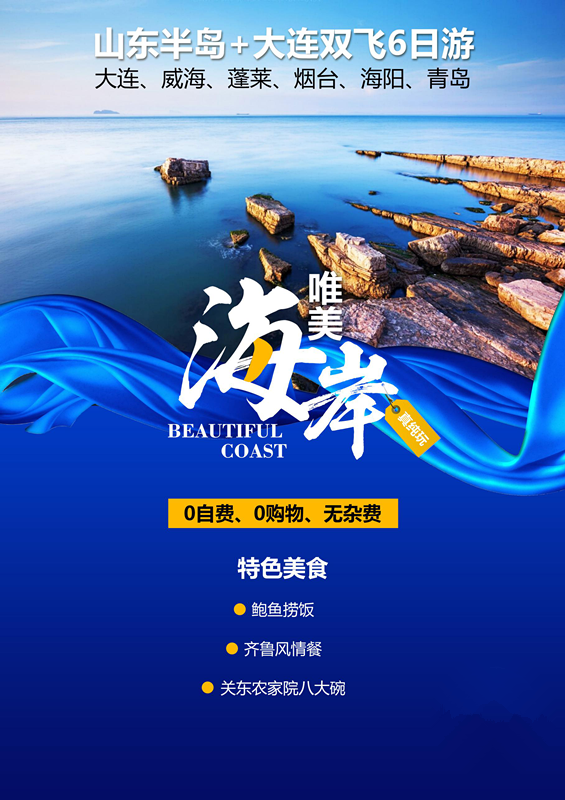 ☆ 品质服务【纯玩】全程0购物店0自费！！！【精彩之旅】行程以海为主题，绝非走马观花式的游玩，行程以海为主题，绝非走马观花式的游玩，信号山+旋转观光塔、渔民家访、威海冰雪大世界、侨乡号、西夫拉姆酒堡、八仙过海景区、东鸡冠山堡垒、军港、潜艇模拟体验、旅顺博物馆、东港威尼斯水城』等经典景区，杜绝选择花哨景点。【海滨浴场】特别安排两大海水浴场（石老人万米金沙滩、威海国际海水浴场）。【舒适睡眠】1晚挂三星酒店，3晚准四酒店，干净卫生，只为您舒适睡眠！【特色美食】拒绝安排常规团餐，全程特色餐饮。品尝汉族名吃-----『鲍鱼捞饭』，海鲜拼盘，胶东蛤蜊鸡，潍坊有机花菜——『齐鲁风味餐』，地道东北老字号私家菜——『关东农家院八大碗』！！【独家体验】：【渔民家访】——品尝卷饼卷大葱【胶东大秧歌】——学扭胶东大秧歌              【胶东剪纸】——学做胶东手工满载而归：送：进口红酒1瓶    送：烟台红富士苹果1份  第1天第1天第1天成都AIR青岛（参考航班3U8259 06：05-08：50）    中餐：团餐     晚餐：自理成都AIR青岛（参考航班3U8259 06：05-08：50）    中餐：团餐     晚餐：自理成都AIR青岛（参考航班3U8259 06：05-08：50）    中餐：团餐     晚餐：自理酒店    成都双流机场提前2小时集合，乘机飞往帆船之都——青岛，开始青岛风情之旅：★空中看青岛：游览青岛东方明珠【信号山+旋转观光塔】（门票已含，游览时间约60分钟）：信号山位于青岛百年城区中心，是百年城区最高点，俯瞰青岛唯一最佳景区，青岛红瓦绿树碧海蓝天金沙滩景色尽收眼底！★陆上看青岛：游览青岛最负盛名【青岛八大关景区】（游览时间约60分钟），是青岛红瓦绿树碧海蓝天金沙滩的精华景区。★游览【石老人万米金沙滩】【东海路中央美院海滨雕塑园】（游览时间约90分钟），欣赏青岛最美海岸风光！游览【栈桥】（游览时间约30分钟），（如因沿海一线交通管制，无法停车，则游览改为车览，敬请理解），游览青岛标志【五四广场】（游览时间约40分钟）。入住酒店。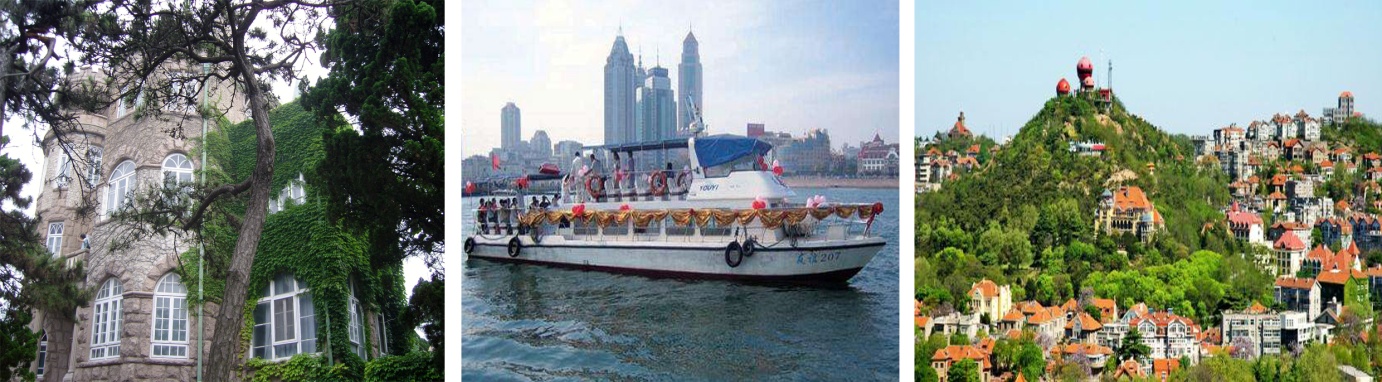     成都双流机场提前2小时集合，乘机飞往帆船之都——青岛，开始青岛风情之旅：★空中看青岛：游览青岛东方明珠【信号山+旋转观光塔】（门票已含，游览时间约60分钟）：信号山位于青岛百年城区中心，是百年城区最高点，俯瞰青岛唯一最佳景区，青岛红瓦绿树碧海蓝天金沙滩景色尽收眼底！★陆上看青岛：游览青岛最负盛名【青岛八大关景区】（游览时间约60分钟），是青岛红瓦绿树碧海蓝天金沙滩的精华景区。★游览【石老人万米金沙滩】【东海路中央美院海滨雕塑园】（游览时间约90分钟），欣赏青岛最美海岸风光！游览【栈桥】（游览时间约30分钟），（如因沿海一线交通管制，无法停车，则游览改为车览，敬请理解），游览青岛标志【五四广场】（游览时间约40分钟）。入住酒店。    成都双流机场提前2小时集合，乘机飞往帆船之都——青岛，开始青岛风情之旅：★空中看青岛：游览青岛东方明珠【信号山+旋转观光塔】（门票已含，游览时间约60分钟）：信号山位于青岛百年城区中心，是百年城区最高点，俯瞰青岛唯一最佳景区，青岛红瓦绿树碧海蓝天金沙滩景色尽收眼底！★陆上看青岛：游览青岛最负盛名【青岛八大关景区】（游览时间约60分钟），是青岛红瓦绿树碧海蓝天金沙滩的精华景区。★游览【石老人万米金沙滩】【东海路中央美院海滨雕塑园】（游览时间约90分钟），欣赏青岛最美海岸风光！游览【栈桥】（游览时间约30分钟），（如因沿海一线交通管制，无法停车，则游览改为车览，敬请理解），游览青岛标志【五四广场】（游览时间约40分钟）。入住酒店。    成都双流机场提前2小时集合，乘机飞往帆船之都——青岛，开始青岛风情之旅：★空中看青岛：游览青岛东方明珠【信号山+旋转观光塔】（门票已含，游览时间约60分钟）：信号山位于青岛百年城区中心，是百年城区最高点，俯瞰青岛唯一最佳景区，青岛红瓦绿树碧海蓝天金沙滩景色尽收眼底！★陆上看青岛：游览青岛最负盛名【青岛八大关景区】（游览时间约60分钟），是青岛红瓦绿树碧海蓝天金沙滩的精华景区。★游览【石老人万米金沙滩】【东海路中央美院海滨雕塑园】（游览时间约90分钟），欣赏青岛最美海岸风光！游览【栈桥】（游览时间约30分钟），（如因沿海一线交通管制，无法停车，则游览改为车览，敬请理解），游览青岛标志【五四广场】（游览时间约40分钟）。入住酒店。    成都双流机场提前2小时集合，乘机飞往帆船之都——青岛，开始青岛风情之旅：★空中看青岛：游览青岛东方明珠【信号山+旋转观光塔】（门票已含，游览时间约60分钟）：信号山位于青岛百年城区中心，是百年城区最高点，俯瞰青岛唯一最佳景区，青岛红瓦绿树碧海蓝天金沙滩景色尽收眼底！★陆上看青岛：游览青岛最负盛名【青岛八大关景区】（游览时间约60分钟），是青岛红瓦绿树碧海蓝天金沙滩的精华景区。★游览【石老人万米金沙滩】【东海路中央美院海滨雕塑园】（游览时间约90分钟），欣赏青岛最美海岸风光！游览【栈桥】（游览时间约30分钟），（如因沿海一线交通管制，无法停车，则游览改为车览，敬请理解），游览青岛标志【五四广场】（游览时间约40分钟）。入住酒店。    成都双流机场提前2小时集合，乘机飞往帆船之都——青岛，开始青岛风情之旅：★空中看青岛：游览青岛东方明珠【信号山+旋转观光塔】（门票已含，游览时间约60分钟）：信号山位于青岛百年城区中心，是百年城区最高点，俯瞰青岛唯一最佳景区，青岛红瓦绿树碧海蓝天金沙滩景色尽收眼底！★陆上看青岛：游览青岛最负盛名【青岛八大关景区】（游览时间约60分钟），是青岛红瓦绿树碧海蓝天金沙滩的精华景区。★游览【石老人万米金沙滩】【东海路中央美院海滨雕塑园】（游览时间约90分钟），欣赏青岛最美海岸风光！游览【栈桥】（游览时间约30分钟），（如因沿海一线交通管制，无法停车，则游览改为车览，敬请理解），游览青岛标志【五四广场】（游览时间约40分钟）。入住酒店。青岛第2天第2天第2天青岛BUS威海 （约4小时）     早餐：酒店自助早餐  午餐：团餐  晚餐：自理青岛BUS威海 （约4小时）     早餐：酒店自助早餐  午餐：团餐  晚餐：自理青岛BUS威海 （约4小时）     早餐：酒店自助早餐  午餐：团餐  晚餐：自理酒店早餐后乘车赴“中国最适宜人居住城市”—威海（车程约4小时），【幸福门公园】【威海外滩名人雕塑广场】（游览时间约40分钟）。我社特别安排威海【渔民家访】（门票已含，游览时间约60分钟）了解胶东渔家文化。这个季节的山东瓜肥果美，小园里面应季水果给大家歇歇脚，聊聊天，了解胶东渔家文化，品一口煎饼卷大葱的豪迈，自己家摊得小米煎饼，和你街上买的味道不同哦！和渔家主人学习胶东大秧歌，扭两步儿【胶东大秧歌】，品一碗青岛啤酒的甘甜，再哼一曲【沂蒙山小调儿】天哪.感觉自己胶东有亲人一样的！胶东味浓浓啊...和老师学习胶东剪纸，每人都要参与剪纸，不是看，是学习哦！作为中国民间剪纸的主要发祥地的山东，剪纸样式更是丰富多彩。其中又以精巧的胶东剪纸最具代表性。历史上的胶东地区妇女多识字，对书画精通的更是不在少数。所以胶东剪纸的另一个特点就是与文学、美术相融。有专家这样形容胶东的剪纸艺人，他们每个人都是精通中国传统文化的艺术家。2010年中国剪纸被入选了联合国教科文组织《人类非物质文化遗产名录》，而“胶东剪纸”也因其深厚的胶东文化内涵、丰富表现题材与独特风格被选入联合国文化遗产名录项目。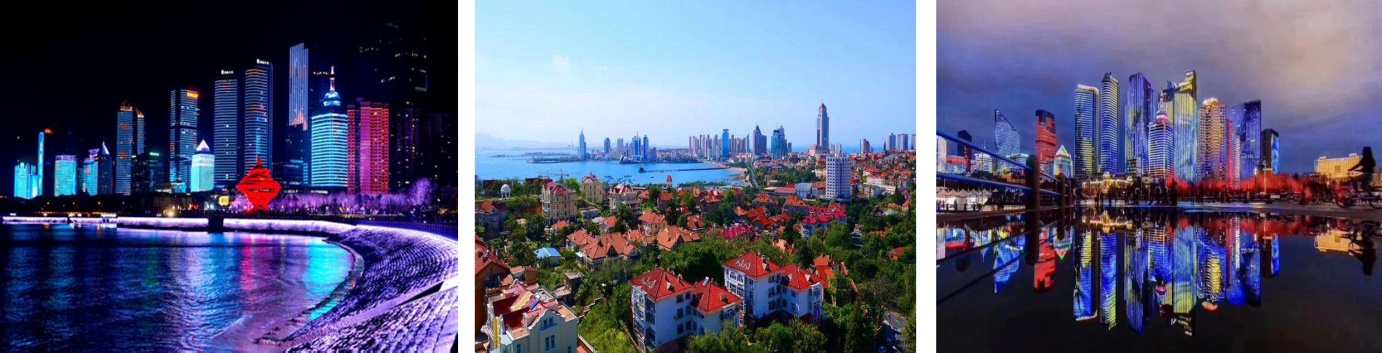 早餐后乘车赴“中国最适宜人居住城市”—威海（车程约4小时），【幸福门公园】【威海外滩名人雕塑广场】（游览时间约40分钟）。我社特别安排威海【渔民家访】（门票已含，游览时间约60分钟）了解胶东渔家文化。这个季节的山东瓜肥果美，小园里面应季水果给大家歇歇脚，聊聊天，了解胶东渔家文化，品一口煎饼卷大葱的豪迈，自己家摊得小米煎饼，和你街上买的味道不同哦！和渔家主人学习胶东大秧歌，扭两步儿【胶东大秧歌】，品一碗青岛啤酒的甘甜，再哼一曲【沂蒙山小调儿】天哪.感觉自己胶东有亲人一样的！胶东味浓浓啊...和老师学习胶东剪纸，每人都要参与剪纸，不是看，是学习哦！作为中国民间剪纸的主要发祥地的山东，剪纸样式更是丰富多彩。其中又以精巧的胶东剪纸最具代表性。历史上的胶东地区妇女多识字，对书画精通的更是不在少数。所以胶东剪纸的另一个特点就是与文学、美术相融。有专家这样形容胶东的剪纸艺人，他们每个人都是精通中国传统文化的艺术家。2010年中国剪纸被入选了联合国教科文组织《人类非物质文化遗产名录》，而“胶东剪纸”也因其深厚的胶东文化内涵、丰富表现题材与独特风格被选入联合国文化遗产名录项目。早餐后乘车赴“中国最适宜人居住城市”—威海（车程约4小时），【幸福门公园】【威海外滩名人雕塑广场】（游览时间约40分钟）。我社特别安排威海【渔民家访】（门票已含，游览时间约60分钟）了解胶东渔家文化。这个季节的山东瓜肥果美，小园里面应季水果给大家歇歇脚，聊聊天，了解胶东渔家文化，品一口煎饼卷大葱的豪迈，自己家摊得小米煎饼，和你街上买的味道不同哦！和渔家主人学习胶东大秧歌，扭两步儿【胶东大秧歌】，品一碗青岛啤酒的甘甜，再哼一曲【沂蒙山小调儿】天哪.感觉自己胶东有亲人一样的！胶东味浓浓啊...和老师学习胶东剪纸，每人都要参与剪纸，不是看，是学习哦！作为中国民间剪纸的主要发祥地的山东，剪纸样式更是丰富多彩。其中又以精巧的胶东剪纸最具代表性。历史上的胶东地区妇女多识字，对书画精通的更是不在少数。所以胶东剪纸的另一个特点就是与文学、美术相融。有专家这样形容胶东的剪纸艺人，他们每个人都是精通中国传统文化的艺术家。2010年中国剪纸被入选了联合国教科文组织《人类非物质文化遗产名录》，而“胶东剪纸”也因其深厚的胶东文化内涵、丰富表现题材与独特风格被选入联合国文化遗产名录项目。早餐后乘车赴“中国最适宜人居住城市”—威海（车程约4小时），【幸福门公园】【威海外滩名人雕塑广场】（游览时间约40分钟）。我社特别安排威海【渔民家访】（门票已含，游览时间约60分钟）了解胶东渔家文化。这个季节的山东瓜肥果美，小园里面应季水果给大家歇歇脚，聊聊天，了解胶东渔家文化，品一口煎饼卷大葱的豪迈，自己家摊得小米煎饼，和你街上买的味道不同哦！和渔家主人学习胶东大秧歌，扭两步儿【胶东大秧歌】，品一碗青岛啤酒的甘甜，再哼一曲【沂蒙山小调儿】天哪.感觉自己胶东有亲人一样的！胶东味浓浓啊...和老师学习胶东剪纸，每人都要参与剪纸，不是看，是学习哦！作为中国民间剪纸的主要发祥地的山东，剪纸样式更是丰富多彩。其中又以精巧的胶东剪纸最具代表性。历史上的胶东地区妇女多识字，对书画精通的更是不在少数。所以胶东剪纸的另一个特点就是与文学、美术相融。有专家这样形容胶东的剪纸艺人，他们每个人都是精通中国传统文化的艺术家。2010年中国剪纸被入选了联合国教科文组织《人类非物质文化遗产名录》，而“胶东剪纸”也因其深厚的胶东文化内涵、丰富表现题材与独特风格被选入联合国文化遗产名录项目。早餐后乘车赴“中国最适宜人居住城市”—威海（车程约4小时），【幸福门公园】【威海外滩名人雕塑广场】（游览时间约40分钟）。我社特别安排威海【渔民家访】（门票已含，游览时间约60分钟）了解胶东渔家文化。这个季节的山东瓜肥果美，小园里面应季水果给大家歇歇脚，聊聊天，了解胶东渔家文化，品一口煎饼卷大葱的豪迈，自己家摊得小米煎饼，和你街上买的味道不同哦！和渔家主人学习胶东大秧歌，扭两步儿【胶东大秧歌】，品一碗青岛啤酒的甘甜，再哼一曲【沂蒙山小调儿】天哪.感觉自己胶东有亲人一样的！胶东味浓浓啊...和老师学习胶东剪纸，每人都要参与剪纸，不是看，是学习哦！作为中国民间剪纸的主要发祥地的山东，剪纸样式更是丰富多彩。其中又以精巧的胶东剪纸最具代表性。历史上的胶东地区妇女多识字，对书画精通的更是不在少数。所以胶东剪纸的另一个特点就是与文学、美术相融。有专家这样形容胶东的剪纸艺人，他们每个人都是精通中国传统文化的艺术家。2010年中国剪纸被入选了联合国教科文组织《人类非物质文化遗产名录》，而“胶东剪纸”也因其深厚的胶东文化内涵、丰富表现题材与独特风格被选入联合国文化遗产名录项目。早餐后乘车赴“中国最适宜人居住城市”—威海（车程约4小时），【幸福门公园】【威海外滩名人雕塑广场】（游览时间约40分钟）。我社特别安排威海【渔民家访】（门票已含，游览时间约60分钟）了解胶东渔家文化。这个季节的山东瓜肥果美，小园里面应季水果给大家歇歇脚，聊聊天，了解胶东渔家文化，品一口煎饼卷大葱的豪迈，自己家摊得小米煎饼，和你街上买的味道不同哦！和渔家主人学习胶东大秧歌，扭两步儿【胶东大秧歌】，品一碗青岛啤酒的甘甜，再哼一曲【沂蒙山小调儿】天哪.感觉自己胶东有亲人一样的！胶东味浓浓啊...和老师学习胶东剪纸，每人都要参与剪纸，不是看，是学习哦！作为中国民间剪纸的主要发祥地的山东，剪纸样式更是丰富多彩。其中又以精巧的胶东剪纸最具代表性。历史上的胶东地区妇女多识字，对书画精通的更是不在少数。所以胶东剪纸的另一个特点就是与文学、美术相融。有专家这样形容胶东的剪纸艺人，他们每个人都是精通中国传统文化的艺术家。2010年中国剪纸被入选了联合国教科文组织《人类非物质文化遗产名录》，而“胶东剪纸”也因其深厚的胶东文化内涵、丰富表现题材与独特风格被选入联合国文化遗产名录项目。威海第3天第3天第3天威海                 早餐：酒店自助早餐    午餐：鲍鱼捞饭     晚餐：自理威海                 早餐：酒店自助早餐    午餐：鲍鱼捞饭     晚餐：自理威海                 早餐：酒店自助早餐    午餐：鲍鱼捞饭     晚餐：自理酒店早餐后，赴【威海冰雪大世界】（门票已含，游览时间约40分钟）占地面积达2300多平方米，是一个集冰雪文化、儿童娱乐、瑰丽灯光、冰雕艺术于一体，运用声光电和恒温调控，主要以动漫形象为原型，通过彩冰造型为青少年和儿童定制的大型冰雪嘉年华，制作精美，栩栩如生，惟妙惟肖，极具观赏价值。馆内分几大主题区域，更有冰滑梯、冰酒吧等，让您即便是在炎炎盛夏亦可来一场梦幻的冰雪之旅。到山东，就是要和大海黏在一起。乘坐的豪华游轮【侨乡号】（门票已含，游览时间约60分钟）（观威海海湾，海上近观刘公岛，红艺人表演、川戏变脸、韩国艺人歌舞、大型魔术） “侨乡号”游轮是山东侨乡集团投资建造，是一艘由国人自行建造的5000吨级的豪华海上游轮。不出国门观韩国歌舞演艺、泰国红艺人表演。【威海国际海水浴场】（游览时间约60分钟）大海边感受浪漫的海滨风情，散步、奔跑、嬉戏·以沙细、浪稳、坡缓、水清而著称，有着凤凰滩的美誉。没有嘈杂、日晒，可以与大海诉说悄悄话哦。特色美食【鲍鱼捞饭】：鲍汁捞饭是一道汉族传统名吃，是餐厅里的高档菜，鲍鱼含有丰富的蛋白质，具有滋阴补阳的功效。并是一种补而不燥的海产，既营养又美味。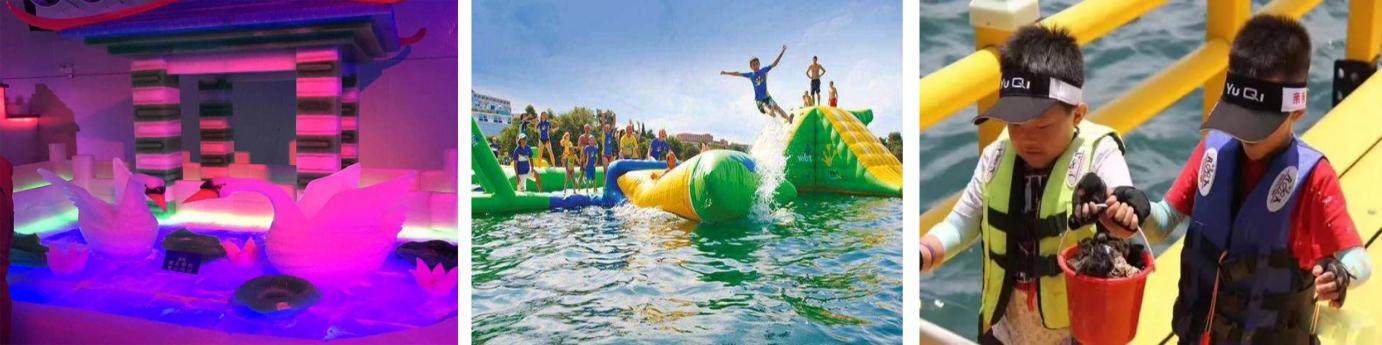 早餐后，赴【威海冰雪大世界】（门票已含，游览时间约40分钟）占地面积达2300多平方米，是一个集冰雪文化、儿童娱乐、瑰丽灯光、冰雕艺术于一体，运用声光电和恒温调控，主要以动漫形象为原型，通过彩冰造型为青少年和儿童定制的大型冰雪嘉年华，制作精美，栩栩如生，惟妙惟肖，极具观赏价值。馆内分几大主题区域，更有冰滑梯、冰酒吧等，让您即便是在炎炎盛夏亦可来一场梦幻的冰雪之旅。到山东，就是要和大海黏在一起。乘坐的豪华游轮【侨乡号】（门票已含，游览时间约60分钟）（观威海海湾，海上近观刘公岛，红艺人表演、川戏变脸、韩国艺人歌舞、大型魔术） “侨乡号”游轮是山东侨乡集团投资建造，是一艘由国人自行建造的5000吨级的豪华海上游轮。不出国门观韩国歌舞演艺、泰国红艺人表演。【威海国际海水浴场】（游览时间约60分钟）大海边感受浪漫的海滨风情，散步、奔跑、嬉戏·以沙细、浪稳、坡缓、水清而著称，有着凤凰滩的美誉。没有嘈杂、日晒，可以与大海诉说悄悄话哦。特色美食【鲍鱼捞饭】：鲍汁捞饭是一道汉族传统名吃，是餐厅里的高档菜，鲍鱼含有丰富的蛋白质，具有滋阴补阳的功效。并是一种补而不燥的海产，既营养又美味。早餐后，赴【威海冰雪大世界】（门票已含，游览时间约40分钟）占地面积达2300多平方米，是一个集冰雪文化、儿童娱乐、瑰丽灯光、冰雕艺术于一体，运用声光电和恒温调控，主要以动漫形象为原型，通过彩冰造型为青少年和儿童定制的大型冰雪嘉年华，制作精美，栩栩如生，惟妙惟肖，极具观赏价值。馆内分几大主题区域，更有冰滑梯、冰酒吧等，让您即便是在炎炎盛夏亦可来一场梦幻的冰雪之旅。到山东，就是要和大海黏在一起。乘坐的豪华游轮【侨乡号】（门票已含，游览时间约60分钟）（观威海海湾，海上近观刘公岛，红艺人表演、川戏变脸、韩国艺人歌舞、大型魔术） “侨乡号”游轮是山东侨乡集团投资建造，是一艘由国人自行建造的5000吨级的豪华海上游轮。不出国门观韩国歌舞演艺、泰国红艺人表演。【威海国际海水浴场】（游览时间约60分钟）大海边感受浪漫的海滨风情，散步、奔跑、嬉戏·以沙细、浪稳、坡缓、水清而著称，有着凤凰滩的美誉。没有嘈杂、日晒，可以与大海诉说悄悄话哦。特色美食【鲍鱼捞饭】：鲍汁捞饭是一道汉族传统名吃，是餐厅里的高档菜，鲍鱼含有丰富的蛋白质，具有滋阴补阳的功效。并是一种补而不燥的海产，既营养又美味。早餐后，赴【威海冰雪大世界】（门票已含，游览时间约40分钟）占地面积达2300多平方米，是一个集冰雪文化、儿童娱乐、瑰丽灯光、冰雕艺术于一体，运用声光电和恒温调控，主要以动漫形象为原型，通过彩冰造型为青少年和儿童定制的大型冰雪嘉年华，制作精美，栩栩如生，惟妙惟肖，极具观赏价值。馆内分几大主题区域，更有冰滑梯、冰酒吧等，让您即便是在炎炎盛夏亦可来一场梦幻的冰雪之旅。到山东，就是要和大海黏在一起。乘坐的豪华游轮【侨乡号】（门票已含，游览时间约60分钟）（观威海海湾，海上近观刘公岛，红艺人表演、川戏变脸、韩国艺人歌舞、大型魔术） “侨乡号”游轮是山东侨乡集团投资建造，是一艘由国人自行建造的5000吨级的豪华海上游轮。不出国门观韩国歌舞演艺、泰国红艺人表演。【威海国际海水浴场】（游览时间约60分钟）大海边感受浪漫的海滨风情，散步、奔跑、嬉戏·以沙细、浪稳、坡缓、水清而著称，有着凤凰滩的美誉。没有嘈杂、日晒，可以与大海诉说悄悄话哦。特色美食【鲍鱼捞饭】：鲍汁捞饭是一道汉族传统名吃，是餐厅里的高档菜，鲍鱼含有丰富的蛋白质，具有滋阴补阳的功效。并是一种补而不燥的海产，既营养又美味。早餐后，赴【威海冰雪大世界】（门票已含，游览时间约40分钟）占地面积达2300多平方米，是一个集冰雪文化、儿童娱乐、瑰丽灯光、冰雕艺术于一体，运用声光电和恒温调控，主要以动漫形象为原型，通过彩冰造型为青少年和儿童定制的大型冰雪嘉年华，制作精美，栩栩如生，惟妙惟肖，极具观赏价值。馆内分几大主题区域，更有冰滑梯、冰酒吧等，让您即便是在炎炎盛夏亦可来一场梦幻的冰雪之旅。到山东，就是要和大海黏在一起。乘坐的豪华游轮【侨乡号】（门票已含，游览时间约60分钟）（观威海海湾，海上近观刘公岛，红艺人表演、川戏变脸、韩国艺人歌舞、大型魔术） “侨乡号”游轮是山东侨乡集团投资建造，是一艘由国人自行建造的5000吨级的豪华海上游轮。不出国门观韩国歌舞演艺、泰国红艺人表演。【威海国际海水浴场】（游览时间约60分钟）大海边感受浪漫的海滨风情，散步、奔跑、嬉戏·以沙细、浪稳、坡缓、水清而著称，有着凤凰滩的美誉。没有嘈杂、日晒，可以与大海诉说悄悄话哦。特色美食【鲍鱼捞饭】：鲍汁捞饭是一道汉族传统名吃，是餐厅里的高档菜，鲍鱼含有丰富的蛋白质，具有滋阴补阳的功效。并是一种补而不燥的海产，既营养又美味。早餐后，赴【威海冰雪大世界】（门票已含，游览时间约40分钟）占地面积达2300多平方米，是一个集冰雪文化、儿童娱乐、瑰丽灯光、冰雕艺术于一体，运用声光电和恒温调控，主要以动漫形象为原型，通过彩冰造型为青少年和儿童定制的大型冰雪嘉年华，制作精美，栩栩如生，惟妙惟肖，极具观赏价值。馆内分几大主题区域，更有冰滑梯、冰酒吧等，让您即便是在炎炎盛夏亦可来一场梦幻的冰雪之旅。到山东，就是要和大海黏在一起。乘坐的豪华游轮【侨乡号】（门票已含，游览时间约60分钟）（观威海海湾，海上近观刘公岛，红艺人表演、川戏变脸、韩国艺人歌舞、大型魔术） “侨乡号”游轮是山东侨乡集团投资建造，是一艘由国人自行建造的5000吨级的豪华海上游轮。不出国门观韩国歌舞演艺、泰国红艺人表演。【威海国际海水浴场】（游览时间约60分钟）大海边感受浪漫的海滨风情，散步、奔跑、嬉戏·以沙细、浪稳、坡缓、水清而著称，有着凤凰滩的美誉。没有嘈杂、日晒，可以与大海诉说悄悄话哦。特色美食【鲍鱼捞饭】：鲍汁捞饭是一道汉族传统名吃，是餐厅里的高档菜，鲍鱼含有丰富的蛋白质，具有滋阴补阳的功效。并是一种补而不燥的海产，既营养又美味。威海第4天第4天第4天威海BUS蓬莱（约1.5小时）SHIP大连（约7小时） 早餐：酒店自助早餐  午餐：齐鲁风情餐   晚餐：自理威海BUS蓬莱（约1.5小时）SHIP大连（约7小时） 早餐：酒店自助早餐  午餐：齐鲁风情餐   晚餐：自理威海BUS蓬莱（约1.5小时）SHIP大连（约7小时） 早餐：酒店自助早餐  午餐：齐鲁风情餐   晚餐：自理酒店早餐后乘车赴“中国苹果之乡”——烟台（车程约2小时），游览美丽的【月亮湾】（游览时间约30分钟），观赏传说中最灵验的【月下老人】，这里被誉为【胶东夏威夷】原生态的海岸线，自然风光秀美，欣赏独特的“一岛三滩、黄渤海交汇”景观，观看三种不同的海水、三种不同的海滩、三种不同的海浪，这里的海岸、如诗如画；这里的空气、沁人心脾。参观【西夫拉姆酒堡】（门票已含，游览时间约60分钟）---西夫拉姆酒堡是法国西夫拉姆集团下属的工业旅游示范基地，是由法国建筑设计师参考法国西夫拉姆集团多个酒堡设计而成。我们可以欣赏到纯正的法兰西葡萄酒文化，这也正是西夫拉姆酒堡在烟台的众多酒堡、酒庄中的最独特、最纯正、最吸引人之处。所有到酒堡参观的游客都能够品尝到真正的橡木桶窖藏六年的法国原浆葡萄酒，游览后赴往人间仙境——蓬莱。游览【八仙雕塑广场】（游览时间约40分钟），远观中国四大名楼之一的蓬莱阁，聆听八仙过海的故事。游览【八仙过海景区】（门票已含，游览时间约60分钟）八仙过海汉白玉照壁、八仙桥、八仙祠、仙源楼、奇古林、望瀛楼、海豹岛、拜仙坛、千年神龟、环形步廊等。景区以道教文化和蓬莱神话为背景，以八仙传说为主题，突出大海仙山创意。赠送【渔家民俗博物馆】（游览时间约60分钟）这里通过复原场景、人物模拟、民俗实物的手法展示上个世纪四十年代的渔家民俗文化生活，内容涉及原生态渔家居住环境，渔民出海捕鱼场景，渔民集市买卖场景，渔家神灵信仰展示，渔民捕鱼工具展示特别安排：【齐鲁风情餐】海鲜拼盘，胶东蛤蜊鸡，潍坊有机花菜，临沂煎饼卷大葱，莱芜八宝饭，肉焖海蓉，鱼锅片片，菏泽炒羊肉等山东各地特色尝个够！18:00晚餐后自由活动。晚蓬莱/烟台乘船赴大连（航行约7-8小时）。结束今天旅游行程！温馨提示：烟台/蓬莱乘船到大连，晚间宿在船上，次日早5:00左右开始安排下船。大连和山东2段导游，抵达大连前，大连导游会提前给游客发短信，请游客注意查收并及时回复，敬请配合，谢谢！（客人提前到码头等待晚上21:00-24:00期间根据旅行社安排的船期乘夜船普通三等舱赴旅顺或大连、等待期间无导游陪同）（航程约7小时，船上无洗漱用品，请自带）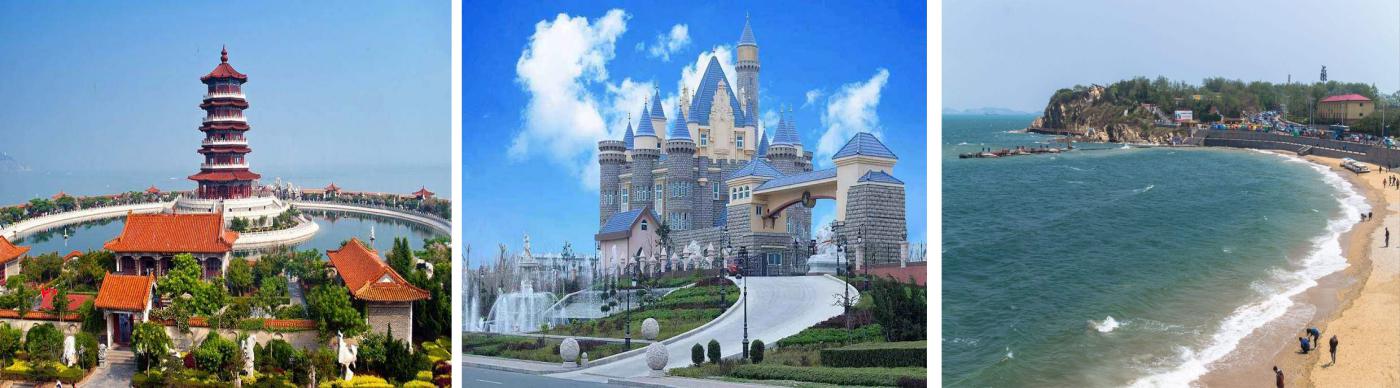 早餐后乘车赴“中国苹果之乡”——烟台（车程约2小时），游览美丽的【月亮湾】（游览时间约30分钟），观赏传说中最灵验的【月下老人】，这里被誉为【胶东夏威夷】原生态的海岸线，自然风光秀美，欣赏独特的“一岛三滩、黄渤海交汇”景观，观看三种不同的海水、三种不同的海滩、三种不同的海浪，这里的海岸、如诗如画；这里的空气、沁人心脾。参观【西夫拉姆酒堡】（门票已含，游览时间约60分钟）---西夫拉姆酒堡是法国西夫拉姆集团下属的工业旅游示范基地，是由法国建筑设计师参考法国西夫拉姆集团多个酒堡设计而成。我们可以欣赏到纯正的法兰西葡萄酒文化，这也正是西夫拉姆酒堡在烟台的众多酒堡、酒庄中的最独特、最纯正、最吸引人之处。所有到酒堡参观的游客都能够品尝到真正的橡木桶窖藏六年的法国原浆葡萄酒，游览后赴往人间仙境——蓬莱。游览【八仙雕塑广场】（游览时间约40分钟），远观中国四大名楼之一的蓬莱阁，聆听八仙过海的故事。游览【八仙过海景区】（门票已含，游览时间约60分钟）八仙过海汉白玉照壁、八仙桥、八仙祠、仙源楼、奇古林、望瀛楼、海豹岛、拜仙坛、千年神龟、环形步廊等。景区以道教文化和蓬莱神话为背景，以八仙传说为主题，突出大海仙山创意。赠送【渔家民俗博物馆】（游览时间约60分钟）这里通过复原场景、人物模拟、民俗实物的手法展示上个世纪四十年代的渔家民俗文化生活，内容涉及原生态渔家居住环境，渔民出海捕鱼场景，渔民集市买卖场景，渔家神灵信仰展示，渔民捕鱼工具展示特别安排：【齐鲁风情餐】海鲜拼盘，胶东蛤蜊鸡，潍坊有机花菜，临沂煎饼卷大葱，莱芜八宝饭，肉焖海蓉，鱼锅片片，菏泽炒羊肉等山东各地特色尝个够！18:00晚餐后自由活动。晚蓬莱/烟台乘船赴大连（航行约7-8小时）。结束今天旅游行程！温馨提示：烟台/蓬莱乘船到大连，晚间宿在船上，次日早5:00左右开始安排下船。大连和山东2段导游，抵达大连前，大连导游会提前给游客发短信，请游客注意查收并及时回复，敬请配合，谢谢！（客人提前到码头等待晚上21:00-24:00期间根据旅行社安排的船期乘夜船普通三等舱赴旅顺或大连、等待期间无导游陪同）（航程约7小时，船上无洗漱用品，请自带）早餐后乘车赴“中国苹果之乡”——烟台（车程约2小时），游览美丽的【月亮湾】（游览时间约30分钟），观赏传说中最灵验的【月下老人】，这里被誉为【胶东夏威夷】原生态的海岸线，自然风光秀美，欣赏独特的“一岛三滩、黄渤海交汇”景观，观看三种不同的海水、三种不同的海滩、三种不同的海浪，这里的海岸、如诗如画；这里的空气、沁人心脾。参观【西夫拉姆酒堡】（门票已含，游览时间约60分钟）---西夫拉姆酒堡是法国西夫拉姆集团下属的工业旅游示范基地，是由法国建筑设计师参考法国西夫拉姆集团多个酒堡设计而成。我们可以欣赏到纯正的法兰西葡萄酒文化，这也正是西夫拉姆酒堡在烟台的众多酒堡、酒庄中的最独特、最纯正、最吸引人之处。所有到酒堡参观的游客都能够品尝到真正的橡木桶窖藏六年的法国原浆葡萄酒，游览后赴往人间仙境——蓬莱。游览【八仙雕塑广场】（游览时间约40分钟），远观中国四大名楼之一的蓬莱阁，聆听八仙过海的故事。游览【八仙过海景区】（门票已含，游览时间约60分钟）八仙过海汉白玉照壁、八仙桥、八仙祠、仙源楼、奇古林、望瀛楼、海豹岛、拜仙坛、千年神龟、环形步廊等。景区以道教文化和蓬莱神话为背景，以八仙传说为主题，突出大海仙山创意。赠送【渔家民俗博物馆】（游览时间约60分钟）这里通过复原场景、人物模拟、民俗实物的手法展示上个世纪四十年代的渔家民俗文化生活，内容涉及原生态渔家居住环境，渔民出海捕鱼场景，渔民集市买卖场景，渔家神灵信仰展示，渔民捕鱼工具展示特别安排：【齐鲁风情餐】海鲜拼盘，胶东蛤蜊鸡，潍坊有机花菜，临沂煎饼卷大葱，莱芜八宝饭，肉焖海蓉，鱼锅片片，菏泽炒羊肉等山东各地特色尝个够！18:00晚餐后自由活动。晚蓬莱/烟台乘船赴大连（航行约7-8小时）。结束今天旅游行程！温馨提示：烟台/蓬莱乘船到大连，晚间宿在船上，次日早5:00左右开始安排下船。大连和山东2段导游，抵达大连前，大连导游会提前给游客发短信，请游客注意查收并及时回复，敬请配合，谢谢！（客人提前到码头等待晚上21:00-24:00期间根据旅行社安排的船期乘夜船普通三等舱赴旅顺或大连、等待期间无导游陪同）（航程约7小时，船上无洗漱用品，请自带）早餐后乘车赴“中国苹果之乡”——烟台（车程约2小时），游览美丽的【月亮湾】（游览时间约30分钟），观赏传说中最灵验的【月下老人】，这里被誉为【胶东夏威夷】原生态的海岸线，自然风光秀美，欣赏独特的“一岛三滩、黄渤海交汇”景观，观看三种不同的海水、三种不同的海滩、三种不同的海浪，这里的海岸、如诗如画；这里的空气、沁人心脾。参观【西夫拉姆酒堡】（门票已含，游览时间约60分钟）---西夫拉姆酒堡是法国西夫拉姆集团下属的工业旅游示范基地，是由法国建筑设计师参考法国西夫拉姆集团多个酒堡设计而成。我们可以欣赏到纯正的法兰西葡萄酒文化，这也正是西夫拉姆酒堡在烟台的众多酒堡、酒庄中的最独特、最纯正、最吸引人之处。所有到酒堡参观的游客都能够品尝到真正的橡木桶窖藏六年的法国原浆葡萄酒，游览后赴往人间仙境——蓬莱。游览【八仙雕塑广场】（游览时间约40分钟），远观中国四大名楼之一的蓬莱阁，聆听八仙过海的故事。游览【八仙过海景区】（门票已含，游览时间约60分钟）八仙过海汉白玉照壁、八仙桥、八仙祠、仙源楼、奇古林、望瀛楼、海豹岛、拜仙坛、千年神龟、环形步廊等。景区以道教文化和蓬莱神话为背景，以八仙传说为主题，突出大海仙山创意。赠送【渔家民俗博物馆】（游览时间约60分钟）这里通过复原场景、人物模拟、民俗实物的手法展示上个世纪四十年代的渔家民俗文化生活，内容涉及原生态渔家居住环境，渔民出海捕鱼场景，渔民集市买卖场景，渔家神灵信仰展示，渔民捕鱼工具展示特别安排：【齐鲁风情餐】海鲜拼盘，胶东蛤蜊鸡，潍坊有机花菜，临沂煎饼卷大葱，莱芜八宝饭，肉焖海蓉，鱼锅片片，菏泽炒羊肉等山东各地特色尝个够！18:00晚餐后自由活动。晚蓬莱/烟台乘船赴大连（航行约7-8小时）。结束今天旅游行程！温馨提示：烟台/蓬莱乘船到大连，晚间宿在船上，次日早5:00左右开始安排下船。大连和山东2段导游，抵达大连前，大连导游会提前给游客发短信，请游客注意查收并及时回复，敬请配合，谢谢！（客人提前到码头等待晚上21:00-24:00期间根据旅行社安排的船期乘夜船普通三等舱赴旅顺或大连、等待期间无导游陪同）（航程约7小时，船上无洗漱用品，请自带）早餐后乘车赴“中国苹果之乡”——烟台（车程约2小时），游览美丽的【月亮湾】（游览时间约30分钟），观赏传说中最灵验的【月下老人】，这里被誉为【胶东夏威夷】原生态的海岸线，自然风光秀美，欣赏独特的“一岛三滩、黄渤海交汇”景观，观看三种不同的海水、三种不同的海滩、三种不同的海浪，这里的海岸、如诗如画；这里的空气、沁人心脾。参观【西夫拉姆酒堡】（门票已含，游览时间约60分钟）---西夫拉姆酒堡是法国西夫拉姆集团下属的工业旅游示范基地，是由法国建筑设计师参考法国西夫拉姆集团多个酒堡设计而成。我们可以欣赏到纯正的法兰西葡萄酒文化，这也正是西夫拉姆酒堡在烟台的众多酒堡、酒庄中的最独特、最纯正、最吸引人之处。所有到酒堡参观的游客都能够品尝到真正的橡木桶窖藏六年的法国原浆葡萄酒，游览后赴往人间仙境——蓬莱。游览【八仙雕塑广场】（游览时间约40分钟），远观中国四大名楼之一的蓬莱阁，聆听八仙过海的故事。游览【八仙过海景区】（门票已含，游览时间约60分钟）八仙过海汉白玉照壁、八仙桥、八仙祠、仙源楼、奇古林、望瀛楼、海豹岛、拜仙坛、千年神龟、环形步廊等。景区以道教文化和蓬莱神话为背景，以八仙传说为主题，突出大海仙山创意。赠送【渔家民俗博物馆】（游览时间约60分钟）这里通过复原场景、人物模拟、民俗实物的手法展示上个世纪四十年代的渔家民俗文化生活，内容涉及原生态渔家居住环境，渔民出海捕鱼场景，渔民集市买卖场景，渔家神灵信仰展示，渔民捕鱼工具展示特别安排：【齐鲁风情餐】海鲜拼盘，胶东蛤蜊鸡，潍坊有机花菜，临沂煎饼卷大葱，莱芜八宝饭，肉焖海蓉，鱼锅片片，菏泽炒羊肉等山东各地特色尝个够！18:00晚餐后自由活动。晚蓬莱/烟台乘船赴大连（航行约7-8小时）。结束今天旅游行程！温馨提示：烟台/蓬莱乘船到大连，晚间宿在船上，次日早5:00左右开始安排下船。大连和山东2段导游，抵达大连前，大连导游会提前给游客发短信，请游客注意查收并及时回复，敬请配合，谢谢！（客人提前到码头等待晚上21:00-24:00期间根据旅行社安排的船期乘夜船普通三等舱赴旅顺或大连、等待期间无导游陪同）（航程约7小时，船上无洗漱用品，请自带）早餐后乘车赴“中国苹果之乡”——烟台（车程约2小时），游览美丽的【月亮湾】（游览时间约30分钟），观赏传说中最灵验的【月下老人】，这里被誉为【胶东夏威夷】原生态的海岸线，自然风光秀美，欣赏独特的“一岛三滩、黄渤海交汇”景观，观看三种不同的海水、三种不同的海滩、三种不同的海浪，这里的海岸、如诗如画；这里的空气、沁人心脾。参观【西夫拉姆酒堡】（门票已含，游览时间约60分钟）---西夫拉姆酒堡是法国西夫拉姆集团下属的工业旅游示范基地，是由法国建筑设计师参考法国西夫拉姆集团多个酒堡设计而成。我们可以欣赏到纯正的法兰西葡萄酒文化，这也正是西夫拉姆酒堡在烟台的众多酒堡、酒庄中的最独特、最纯正、最吸引人之处。所有到酒堡参观的游客都能够品尝到真正的橡木桶窖藏六年的法国原浆葡萄酒，游览后赴往人间仙境——蓬莱。游览【八仙雕塑广场】（游览时间约40分钟），远观中国四大名楼之一的蓬莱阁，聆听八仙过海的故事。游览【八仙过海景区】（门票已含，游览时间约60分钟）八仙过海汉白玉照壁、八仙桥、八仙祠、仙源楼、奇古林、望瀛楼、海豹岛、拜仙坛、千年神龟、环形步廊等。景区以道教文化和蓬莱神话为背景，以八仙传说为主题，突出大海仙山创意。赠送【渔家民俗博物馆】（游览时间约60分钟）这里通过复原场景、人物模拟、民俗实物的手法展示上个世纪四十年代的渔家民俗文化生活，内容涉及原生态渔家居住环境，渔民出海捕鱼场景，渔民集市买卖场景，渔家神灵信仰展示，渔民捕鱼工具展示特别安排：【齐鲁风情餐】海鲜拼盘，胶东蛤蜊鸡，潍坊有机花菜，临沂煎饼卷大葱，莱芜八宝饭，肉焖海蓉，鱼锅片片，菏泽炒羊肉等山东各地特色尝个够！18:00晚餐后自由活动。晚蓬莱/烟台乘船赴大连（航行约7-8小时）。结束今天旅游行程！温馨提示：烟台/蓬莱乘船到大连，晚间宿在船上，次日早5:00左右开始安排下船。大连和山东2段导游，抵达大连前，大连导游会提前给游客发短信，请游客注意查收并及时回复，敬请配合，谢谢！（客人提前到码头等待晚上21:00-24:00期间根据旅行社安排的船期乘夜船普通三等舱赴旅顺或大连、等待期间无导游陪同）（航程约7小时，船上无洗漱用品，请自带）船上第5天第5天第5天大连               早餐：酒店自助    午餐：关东农家院八大碗     晚餐：自理大连               早餐：酒店自助    午餐：关东农家院八大碗     晚餐：自理大连               早餐：酒店自助    午餐：关东农家院八大碗     晚餐：自理酒店根据抵达时间大连接船。大连接早船，乘车赴旅顺，开始我们一天的美好旅行~~乘车赴旅顺，大连十大风景名胜区 --日俄战争旅顺侵占区---【东鸡冠山堡垒】（游览时间约30分钟），这里是日俄战争旅顺陆战东部防线的重要战场。主要有日俄战争陈列馆、东鸡冠山北堡垒、二龙山堡垒、望台炮台等遗迹。这里保存了较完整的日俄战争遗址，而且全国唯一的日俄战争陈列馆，馆内采用讲解、实物展示等多种形式，以丰富详实的资料，深刻的揭露了帝国主义侵华罪行。【军港】（游览时间约30分钟）旅顺军港自然条件得天独厚，是一处举世闻名的天然良港。它的地理位置极其险要，易守难攻，历来为兵家必争之地。当年，日、俄殖民者曾为争夺此地多次激战。建国后，旅顺港已成为中国人民解放军海军的重要基地。军港位于火车站外，游客到此可饱览海军战舰的威严风采，【旅顺博物馆】（游览时间约30分钟，周一闭馆）地处大连著名旅游景区——太阳沟历史风景区中心-馆藏文物有6万余件，其中一级文物200余件。比较珍贵的有：青铜器吕鼎，内底铸有铭文5行44字；【旅顺潜艇模拟体验】（门票已含，游览时间约60分钟）集旅游与军事文化于一体，是一栋现代的三层建筑物，为国内较大的潜艇博物馆，以展示潜艇文化为主题的专业博物馆.包含【033型潜艇】；【潜艇巡航体验馆】【车游跨海大桥】（游览时间约30分钟）为中国首座海上地锚式悬索跨海大桥，平行于星海广场海岸线，与星海广场中轴线垂直，一览大海附近的岛屿和星海广场及周边景点，特别是夜晚大桥的灯光成为大连观光的一道靓丽风景。（此处为开放式景点，费用含车费、导服）乘车前往【东港威尼斯水城】（游览时间约40分钟）欣赏200多座欧式城堡,体验水城故事.水城威尼斯是世界著名旅游景点,现大连东港商务区,斥资50亿元兴建大型水城运河.不用跨越千山万水,就可在东方水城内体验到威尼斯水城的梦幻风情；入住酒店准备即将到来的激情之旅。 【俄罗斯风情一条街】（游览时间约40分钟）感受异国文化风情（当地特色大众购物区，非定点旅游购物场所）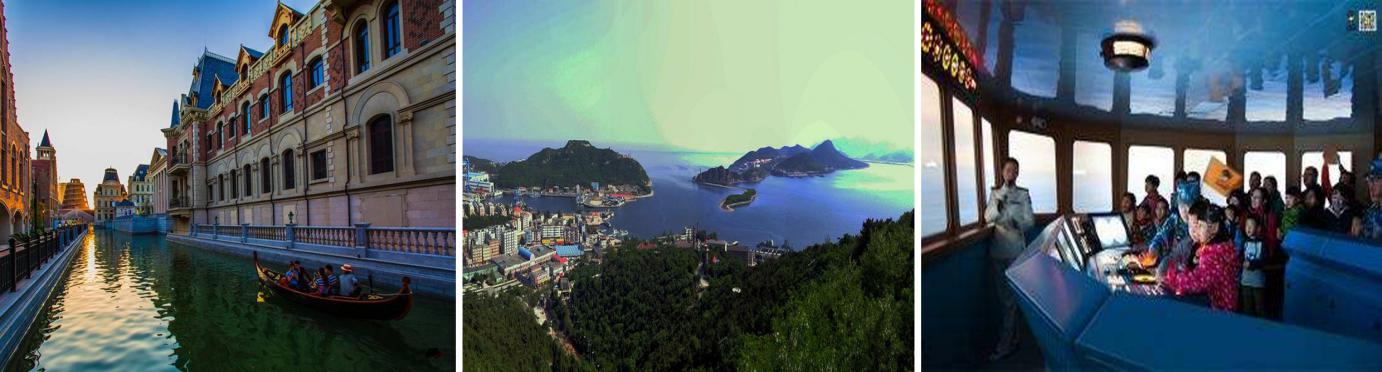 根据抵达时间大连接船。大连接早船，乘车赴旅顺，开始我们一天的美好旅行~~乘车赴旅顺，大连十大风景名胜区 --日俄战争旅顺侵占区---【东鸡冠山堡垒】（游览时间约30分钟），这里是日俄战争旅顺陆战东部防线的重要战场。主要有日俄战争陈列馆、东鸡冠山北堡垒、二龙山堡垒、望台炮台等遗迹。这里保存了较完整的日俄战争遗址，而且全国唯一的日俄战争陈列馆，馆内采用讲解、实物展示等多种形式，以丰富详实的资料，深刻的揭露了帝国主义侵华罪行。【军港】（游览时间约30分钟）旅顺军港自然条件得天独厚，是一处举世闻名的天然良港。它的地理位置极其险要，易守难攻，历来为兵家必争之地。当年，日、俄殖民者曾为争夺此地多次激战。建国后，旅顺港已成为中国人民解放军海军的重要基地。军港位于火车站外，游客到此可饱览海军战舰的威严风采，【旅顺博物馆】（游览时间约30分钟，周一闭馆）地处大连著名旅游景区——太阳沟历史风景区中心-馆藏文物有6万余件，其中一级文物200余件。比较珍贵的有：青铜器吕鼎，内底铸有铭文5行44字；【旅顺潜艇模拟体验】（门票已含，游览时间约60分钟）集旅游与军事文化于一体，是一栋现代的三层建筑物，为国内较大的潜艇博物馆，以展示潜艇文化为主题的专业博物馆.包含【033型潜艇】；【潜艇巡航体验馆】【车游跨海大桥】（游览时间约30分钟）为中国首座海上地锚式悬索跨海大桥，平行于星海广场海岸线，与星海广场中轴线垂直，一览大海附近的岛屿和星海广场及周边景点，特别是夜晚大桥的灯光成为大连观光的一道靓丽风景。（此处为开放式景点，费用含车费、导服）乘车前往【东港威尼斯水城】（游览时间约40分钟）欣赏200多座欧式城堡,体验水城故事.水城威尼斯是世界著名旅游景点,现大连东港商务区,斥资50亿元兴建大型水城运河.不用跨越千山万水,就可在东方水城内体验到威尼斯水城的梦幻风情；入住酒店准备即将到来的激情之旅。 【俄罗斯风情一条街】（游览时间约40分钟）感受异国文化风情（当地特色大众购物区，非定点旅游购物场所）根据抵达时间大连接船。大连接早船，乘车赴旅顺，开始我们一天的美好旅行~~乘车赴旅顺，大连十大风景名胜区 --日俄战争旅顺侵占区---【东鸡冠山堡垒】（游览时间约30分钟），这里是日俄战争旅顺陆战东部防线的重要战场。主要有日俄战争陈列馆、东鸡冠山北堡垒、二龙山堡垒、望台炮台等遗迹。这里保存了较完整的日俄战争遗址，而且全国唯一的日俄战争陈列馆，馆内采用讲解、实物展示等多种形式，以丰富详实的资料，深刻的揭露了帝国主义侵华罪行。【军港】（游览时间约30分钟）旅顺军港自然条件得天独厚，是一处举世闻名的天然良港。它的地理位置极其险要，易守难攻，历来为兵家必争之地。当年，日、俄殖民者曾为争夺此地多次激战。建国后，旅顺港已成为中国人民解放军海军的重要基地。军港位于火车站外，游客到此可饱览海军战舰的威严风采，【旅顺博物馆】（游览时间约30分钟，周一闭馆）地处大连著名旅游景区——太阳沟历史风景区中心-馆藏文物有6万余件，其中一级文物200余件。比较珍贵的有：青铜器吕鼎，内底铸有铭文5行44字；【旅顺潜艇模拟体验】（门票已含，游览时间约60分钟）集旅游与军事文化于一体，是一栋现代的三层建筑物，为国内较大的潜艇博物馆，以展示潜艇文化为主题的专业博物馆.包含【033型潜艇】；【潜艇巡航体验馆】【车游跨海大桥】（游览时间约30分钟）为中国首座海上地锚式悬索跨海大桥，平行于星海广场海岸线，与星海广场中轴线垂直，一览大海附近的岛屿和星海广场及周边景点，特别是夜晚大桥的灯光成为大连观光的一道靓丽风景。（此处为开放式景点，费用含车费、导服）乘车前往【东港威尼斯水城】（游览时间约40分钟）欣赏200多座欧式城堡,体验水城故事.水城威尼斯是世界著名旅游景点,现大连东港商务区,斥资50亿元兴建大型水城运河.不用跨越千山万水,就可在东方水城内体验到威尼斯水城的梦幻风情；入住酒店准备即将到来的激情之旅。 【俄罗斯风情一条街】（游览时间约40分钟）感受异国文化风情（当地特色大众购物区，非定点旅游购物场所）根据抵达时间大连接船。大连接早船，乘车赴旅顺，开始我们一天的美好旅行~~乘车赴旅顺，大连十大风景名胜区 --日俄战争旅顺侵占区---【东鸡冠山堡垒】（游览时间约30分钟），这里是日俄战争旅顺陆战东部防线的重要战场。主要有日俄战争陈列馆、东鸡冠山北堡垒、二龙山堡垒、望台炮台等遗迹。这里保存了较完整的日俄战争遗址，而且全国唯一的日俄战争陈列馆，馆内采用讲解、实物展示等多种形式，以丰富详实的资料，深刻的揭露了帝国主义侵华罪行。【军港】（游览时间约30分钟）旅顺军港自然条件得天独厚，是一处举世闻名的天然良港。它的地理位置极其险要，易守难攻，历来为兵家必争之地。当年，日、俄殖民者曾为争夺此地多次激战。建国后，旅顺港已成为中国人民解放军海军的重要基地。军港位于火车站外，游客到此可饱览海军战舰的威严风采，【旅顺博物馆】（游览时间约30分钟，周一闭馆）地处大连著名旅游景区——太阳沟历史风景区中心-馆藏文物有6万余件，其中一级文物200余件。比较珍贵的有：青铜器吕鼎，内底铸有铭文5行44字；【旅顺潜艇模拟体验】（门票已含，游览时间约60分钟）集旅游与军事文化于一体，是一栋现代的三层建筑物，为国内较大的潜艇博物馆，以展示潜艇文化为主题的专业博物馆.包含【033型潜艇】；【潜艇巡航体验馆】【车游跨海大桥】（游览时间约30分钟）为中国首座海上地锚式悬索跨海大桥，平行于星海广场海岸线，与星海广场中轴线垂直，一览大海附近的岛屿和星海广场及周边景点，特别是夜晚大桥的灯光成为大连观光的一道靓丽风景。（此处为开放式景点，费用含车费、导服）乘车前往【东港威尼斯水城】（游览时间约40分钟）欣赏200多座欧式城堡,体验水城故事.水城威尼斯是世界著名旅游景点,现大连东港商务区,斥资50亿元兴建大型水城运河.不用跨越千山万水,就可在东方水城内体验到威尼斯水城的梦幻风情；入住酒店准备即将到来的激情之旅。 【俄罗斯风情一条街】（游览时间约40分钟）感受异国文化风情（当地特色大众购物区，非定点旅游购物场所）根据抵达时间大连接船。大连接早船，乘车赴旅顺，开始我们一天的美好旅行~~乘车赴旅顺，大连十大风景名胜区 --日俄战争旅顺侵占区---【东鸡冠山堡垒】（游览时间约30分钟），这里是日俄战争旅顺陆战东部防线的重要战场。主要有日俄战争陈列馆、东鸡冠山北堡垒、二龙山堡垒、望台炮台等遗迹。这里保存了较完整的日俄战争遗址，而且全国唯一的日俄战争陈列馆，馆内采用讲解、实物展示等多种形式，以丰富详实的资料，深刻的揭露了帝国主义侵华罪行。【军港】（游览时间约30分钟）旅顺军港自然条件得天独厚，是一处举世闻名的天然良港。它的地理位置极其险要，易守难攻，历来为兵家必争之地。当年，日、俄殖民者曾为争夺此地多次激战。建国后，旅顺港已成为中国人民解放军海军的重要基地。军港位于火车站外，游客到此可饱览海军战舰的威严风采，【旅顺博物馆】（游览时间约30分钟，周一闭馆）地处大连著名旅游景区——太阳沟历史风景区中心-馆藏文物有6万余件，其中一级文物200余件。比较珍贵的有：青铜器吕鼎，内底铸有铭文5行44字；【旅顺潜艇模拟体验】（门票已含，游览时间约60分钟）集旅游与军事文化于一体，是一栋现代的三层建筑物，为国内较大的潜艇博物馆，以展示潜艇文化为主题的专业博物馆.包含【033型潜艇】；【潜艇巡航体验馆】【车游跨海大桥】（游览时间约30分钟）为中国首座海上地锚式悬索跨海大桥，平行于星海广场海岸线，与星海广场中轴线垂直，一览大海附近的岛屿和星海广场及周边景点，特别是夜晚大桥的灯光成为大连观光的一道靓丽风景。（此处为开放式景点，费用含车费、导服）乘车前往【东港威尼斯水城】（游览时间约40分钟）欣赏200多座欧式城堡,体验水城故事.水城威尼斯是世界著名旅游景点,现大连东港商务区,斥资50亿元兴建大型水城运河.不用跨越千山万水,就可在东方水城内体验到威尼斯水城的梦幻风情；入住酒店准备即将到来的激情之旅。 【俄罗斯风情一条街】（游览时间约40分钟）感受异国文化风情（当地特色大众购物区，非定点旅游购物场所）根据抵达时间大连接船。大连接早船，乘车赴旅顺，开始我们一天的美好旅行~~乘车赴旅顺，大连十大风景名胜区 --日俄战争旅顺侵占区---【东鸡冠山堡垒】（游览时间约30分钟），这里是日俄战争旅顺陆战东部防线的重要战场。主要有日俄战争陈列馆、东鸡冠山北堡垒、二龙山堡垒、望台炮台等遗迹。这里保存了较完整的日俄战争遗址，而且全国唯一的日俄战争陈列馆，馆内采用讲解、实物展示等多种形式，以丰富详实的资料，深刻的揭露了帝国主义侵华罪行。【军港】（游览时间约30分钟）旅顺军港自然条件得天独厚，是一处举世闻名的天然良港。它的地理位置极其险要，易守难攻，历来为兵家必争之地。当年，日、俄殖民者曾为争夺此地多次激战。建国后，旅顺港已成为中国人民解放军海军的重要基地。军港位于火车站外，游客到此可饱览海军战舰的威严风采，【旅顺博物馆】（游览时间约30分钟，周一闭馆）地处大连著名旅游景区——太阳沟历史风景区中心-馆藏文物有6万余件，其中一级文物200余件。比较珍贵的有：青铜器吕鼎，内底铸有铭文5行44字；【旅顺潜艇模拟体验】（门票已含，游览时间约60分钟）集旅游与军事文化于一体，是一栋现代的三层建筑物，为国内较大的潜艇博物馆，以展示潜艇文化为主题的专业博物馆.包含【033型潜艇】；【潜艇巡航体验馆】【车游跨海大桥】（游览时间约30分钟）为中国首座海上地锚式悬索跨海大桥，平行于星海广场海岸线，与星海广场中轴线垂直，一览大海附近的岛屿和星海广场及周边景点，特别是夜晚大桥的灯光成为大连观光的一道靓丽风景。（此处为开放式景点，费用含车费、导服）乘车前往【东港威尼斯水城】（游览时间约40分钟）欣赏200多座欧式城堡,体验水城故事.水城威尼斯是世界著名旅游景点,现大连东港商务区,斥资50亿元兴建大型水城运河.不用跨越千山万水,就可在东方水城内体验到威尼斯水城的梦幻风情；入住酒店准备即将到来的激情之旅。 【俄罗斯风情一条街】（游览时间约40分钟）感受异国文化风情（当地特色大众购物区，非定点旅游购物场所）大连第6天第6天第6天第6天大连AIR成都（参考航班3U8814 20：30-01：20+1）     早餐：酒店自助早餐  午餐：团餐大连AIR成都（参考航班3U8814 20：30-01：20+1）     早餐：酒店自助早餐  午餐：团餐大连AIR成都（参考航班3U8814 20：30-01：20+1）     早餐：酒店自助早餐  午餐：团餐早餐后，经依城傍海的浪漫情人路—滨海路，纪念大连与日本北九州结为友好城市旱桥悬索吊桥北大桥、因虎口救人的美丽传说而建造的——【群虎雕像】（游览时间约40分钟）。领略大连特有广场文化,车游行政中心-【人民广场】,偶尔还可观英姿飒爽女骑警广场巡游,体育中心-【奥林匹克广场】, 绿茵场地可常见大小足球健将风采.后前往机场，自行乘机返回成都，结束愉快的旅程！温馨提示：酒店是12:00前退房，请仔细整理好自己的行李物品，请勿遗漏在酒店或旅游车上，增加您不必要的麻烦。您搭乘晚班机，在退房后不方便携带行李外出，酒店前台提供行李免费寄存服务！自由活动期间注意身体财产安全，客人自行购买景点门票出现意外等事故，均客人自行承担！导游会在指定的时间地点接客人前往酒店。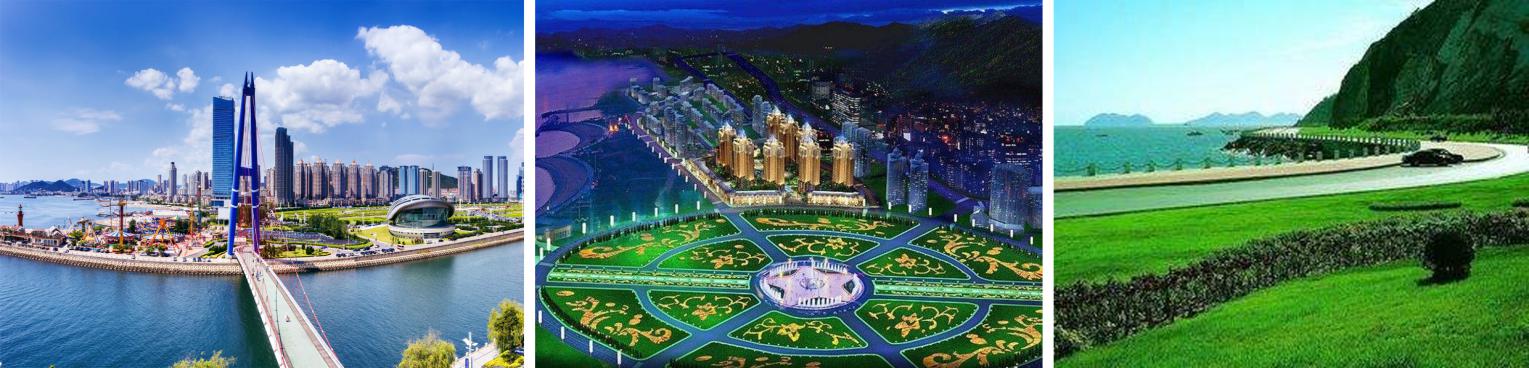 早餐后，经依城傍海的浪漫情人路—滨海路，纪念大连与日本北九州结为友好城市旱桥悬索吊桥北大桥、因虎口救人的美丽传说而建造的——【群虎雕像】（游览时间约40分钟）。领略大连特有广场文化,车游行政中心-【人民广场】,偶尔还可观英姿飒爽女骑警广场巡游,体育中心-【奥林匹克广场】, 绿茵场地可常见大小足球健将风采.后前往机场，自行乘机返回成都，结束愉快的旅程！温馨提示：酒店是12:00前退房，请仔细整理好自己的行李物品，请勿遗漏在酒店或旅游车上，增加您不必要的麻烦。您搭乘晚班机，在退房后不方便携带行李外出，酒店前台提供行李免费寄存服务！自由活动期间注意身体财产安全，客人自行购买景点门票出现意外等事故，均客人自行承担！导游会在指定的时间地点接客人前往酒店。早餐后，经依城傍海的浪漫情人路—滨海路，纪念大连与日本北九州结为友好城市旱桥悬索吊桥北大桥、因虎口救人的美丽传说而建造的——【群虎雕像】（游览时间约40分钟）。领略大连特有广场文化,车游行政中心-【人民广场】,偶尔还可观英姿飒爽女骑警广场巡游,体育中心-【奥林匹克广场】, 绿茵场地可常见大小足球健将风采.后前往机场，自行乘机返回成都，结束愉快的旅程！温馨提示：酒店是12:00前退房，请仔细整理好自己的行李物品，请勿遗漏在酒店或旅游车上，增加您不必要的麻烦。您搭乘晚班机，在退房后不方便携带行李外出，酒店前台提供行李免费寄存服务！自由活动期间注意身体财产安全，客人自行购买景点门票出现意外等事故，均客人自行承担！导游会在指定的时间地点接客人前往酒店。早餐后，经依城傍海的浪漫情人路—滨海路，纪念大连与日本北九州结为友好城市旱桥悬索吊桥北大桥、因虎口救人的美丽传说而建造的——【群虎雕像】（游览时间约40分钟）。领略大连特有广场文化,车游行政中心-【人民广场】,偶尔还可观英姿飒爽女骑警广场巡游,体育中心-【奥林匹克广场】, 绿茵场地可常见大小足球健将风采.后前往机场，自行乘机返回成都，结束愉快的旅程！温馨提示：酒店是12:00前退房，请仔细整理好自己的行李物品，请勿遗漏在酒店或旅游车上，增加您不必要的麻烦。您搭乘晚班机，在退房后不方便携带行李外出，酒店前台提供行李免费寄存服务！自由活动期间注意身体财产安全，客人自行购买景点门票出现意外等事故，均客人自行承担！导游会在指定的时间地点接客人前往酒店。早餐后，经依城傍海的浪漫情人路—滨海路，纪念大连与日本北九州结为友好城市旱桥悬索吊桥北大桥、因虎口救人的美丽传说而建造的——【群虎雕像】（游览时间约40分钟）。领略大连特有广场文化,车游行政中心-【人民广场】,偶尔还可观英姿飒爽女骑警广场巡游,体育中心-【奥林匹克广场】, 绿茵场地可常见大小足球健将风采.后前往机场，自行乘机返回成都，结束愉快的旅程！温馨提示：酒店是12:00前退房，请仔细整理好自己的行李物品，请勿遗漏在酒店或旅游车上，增加您不必要的麻烦。您搭乘晚班机，在退房后不方便携带行李外出，酒店前台提供行李免费寄存服务！自由活动期间注意身体财产安全，客人自行购买景点门票出现意外等事故，均客人自行承担！导游会在指定的时间地点接客人前往酒店。早餐后，经依城傍海的浪漫情人路—滨海路，纪念大连与日本北九州结为友好城市旱桥悬索吊桥北大桥、因虎口救人的美丽传说而建造的——【群虎雕像】（游览时间约40分钟）。领略大连特有广场文化,车游行政中心-【人民广场】,偶尔还可观英姿飒爽女骑警广场巡游,体育中心-【奥林匹克广场】, 绿茵场地可常见大小足球健将风采.后前往机场，自行乘机返回成都，结束愉快的旅程！温馨提示：酒店是12:00前退房，请仔细整理好自己的行李物品，请勿遗漏在酒店或旅游车上，增加您不必要的麻烦。您搭乘晚班机，在退房后不方便携带行李外出，酒店前台提供行李免费寄存服务！自由活动期间注意身体财产安全，客人自行购买景点门票出现意外等事故，均客人自行承担！导游会在指定的时间地点接客人前往酒店。早餐后，经依城傍海的浪漫情人路—滨海路，纪念大连与日本北九州结为友好城市旱桥悬索吊桥北大桥、因虎口救人的美丽传说而建造的——【群虎雕像】（游览时间约40分钟）。领略大连特有广场文化,车游行政中心-【人民广场】,偶尔还可观英姿飒爽女骑警广场巡游,体育中心-【奥林匹克广场】, 绿茵场地可常见大小足球健将风采.后前往机场，自行乘机返回成都，结束愉快的旅程！温馨提示：酒店是12:00前退房，请仔细整理好自己的行李物品，请勿遗漏在酒店或旅游车上，增加您不必要的麻烦。您搭乘晚班机，在退房后不方便携带行李外出，酒店前台提供行李免费寄存服务！自由活动期间注意身体财产安全，客人自行购买景点门票出现意外等事故，均客人自行承担！导游会在指定的时间地点接客人前往酒店。【交通】成都至青岛、大连回成都往返机票及税。        旅游用车为2012年投入使用的有营运资质的空调旅游新车，车型根据此团游客人数而定，保证每人一正座车座。【交通】成都至青岛、大连回成都往返机票及税。        旅游用车为2012年投入使用的有营运资质的空调旅游新车，车型根据此团游客人数而定，保证每人一正座车座。【交通】成都至青岛、大连回成都往返机票及税。        旅游用车为2012年投入使用的有营运资质的空调旅游新车，车型根据此团游客人数而定，保证每人一正座车座。【交通】成都至青岛、大连回成都往返机票及税。        旅游用车为2012年投入使用的有营运资质的空调旅游新车，车型根据此团游客人数而定，保证每人一正座车座。【交通】成都至青岛、大连回成都往返机票及税。        旅游用车为2012年投入使用的有营运资质的空调旅游新车，车型根据此团游客人数而定，保证每人一正座车座。【交通】成都至青岛、大连回成都往返机票及税。        旅游用车为2012年投入使用的有营运资质的空调旅游新车，车型根据此团游客人数而定，保证每人一正座车座。【交通】成都至青岛、大连回成都往返机票及税。        旅游用车为2012年投入使用的有营运资质的空调旅游新车，车型根据此团游客人数而定，保证每人一正座车座。【住宿】青岛三星标准酒店，威海、大连准四酒店标准，剩余酒店标准双人间，全程不提供自然单间，如出现单人，请补交单住房差。温馨提示：全程酒店入住匙牌押金及酒店内消费客人自理。根据国家低碳环保政策要求，山东和大连部分酒店不提供免费一次性日用品，请游客自备卫生洗漱用品。【住宿】青岛三星标准酒店，威海、大连准四酒店标准，剩余酒店标准双人间，全程不提供自然单间，如出现单人，请补交单住房差。温馨提示：全程酒店入住匙牌押金及酒店内消费客人自理。根据国家低碳环保政策要求，山东和大连部分酒店不提供免费一次性日用品，请游客自备卫生洗漱用品。【住宿】青岛三星标准酒店，威海、大连准四酒店标准，剩余酒店标准双人间，全程不提供自然单间，如出现单人，请补交单住房差。温馨提示：全程酒店入住匙牌押金及酒店内消费客人自理。根据国家低碳环保政策要求，山东和大连部分酒店不提供免费一次性日用品，请游客自备卫生洗漱用品。【住宿】青岛三星标准酒店，威海、大连准四酒店标准，剩余酒店标准双人间，全程不提供自然单间，如出现单人，请补交单住房差。温馨提示：全程酒店入住匙牌押金及酒店内消费客人自理。根据国家低碳环保政策要求，山东和大连部分酒店不提供免费一次性日用品，请游客自备卫生洗漱用品。【住宿】青岛三星标准酒店，威海、大连准四酒店标准，剩余酒店标准双人间，全程不提供自然单间，如出现单人，请补交单住房差。温馨提示：全程酒店入住匙牌押金及酒店内消费客人自理。根据国家低碳环保政策要求，山东和大连部分酒店不提供免费一次性日用品，请游客自备卫生洗漱用品。【住宿】青岛三星标准酒店，威海、大连准四酒店标准，剩余酒店标准双人间，全程不提供自然单间，如出现单人，请补交单住房差。温馨提示：全程酒店入住匙牌押金及酒店内消费客人自理。根据国家低碳环保政策要求，山东和大连部分酒店不提供免费一次性日用品，请游客自备卫生洗漱用品。【住宿】青岛三星标准酒店，威海、大连准四酒店标准，剩余酒店标准双人间，全程不提供自然单间，如出现单人，请补交单住房差。温馨提示：全程酒店入住匙牌押金及酒店内消费客人自理。根据国家低碳环保政策要求，山东和大连部分酒店不提供免费一次性日用品，请游客自备卫生洗漱用品。【用餐】5早3正+3特色餐。早餐为中式自助餐（如人数较少改为中式桌餐，下船早餐为桌餐），特色餐（特色餐标准为30元/人/餐）+其他团餐（标准为20元/人/餐），不含酒水。 独家特色美食：鲍鱼捞饭、齐鲁风情餐、关东农家院八大碗。（独家定制菜式，不食不退）【用餐】5早3正+3特色餐。早餐为中式自助餐（如人数较少改为中式桌餐，下船早餐为桌餐），特色餐（特色餐标准为30元/人/餐）+其他团餐（标准为20元/人/餐），不含酒水。 独家特色美食：鲍鱼捞饭、齐鲁风情餐、关东农家院八大碗。（独家定制菜式，不食不退）【用餐】5早3正+3特色餐。早餐为中式自助餐（如人数较少改为中式桌餐，下船早餐为桌餐），特色餐（特色餐标准为30元/人/餐）+其他团餐（标准为20元/人/餐），不含酒水。 独家特色美食：鲍鱼捞饭、齐鲁风情餐、关东农家院八大碗。（独家定制菜式，不食不退）【用餐】5早3正+3特色餐。早餐为中式自助餐（如人数较少改为中式桌餐，下船早餐为桌餐），特色餐（特色餐标准为30元/人/餐）+其他团餐（标准为20元/人/餐），不含酒水。 独家特色美食：鲍鱼捞饭、齐鲁风情餐、关东农家院八大碗。（独家定制菜式，不食不退）【用餐】5早3正+3特色餐。早餐为中式自助餐（如人数较少改为中式桌餐，下船早餐为桌餐），特色餐（特色餐标准为30元/人/餐）+其他团餐（标准为20元/人/餐），不含酒水。 独家特色美食：鲍鱼捞饭、齐鲁风情餐、关东农家院八大碗。（独家定制菜式，不食不退）【用餐】5早3正+3特色餐。早餐为中式自助餐（如人数较少改为中式桌餐，下船早餐为桌餐），特色餐（特色餐标准为30元/人/餐）+其他团餐（标准为20元/人/餐），不含酒水。 独家特色美食：鲍鱼捞饭、齐鲁风情餐、关东农家院八大碗。（独家定制菜式，不食不退）【用餐】5早3正+3特色餐。早餐为中式自助餐（如人数较少改为中式桌餐，下船早餐为桌餐），特色餐（特色餐标准为30元/人/餐）+其他团餐（标准为20元/人/餐），不含酒水。 独家特色美食：鲍鱼捞饭、齐鲁风情餐、关东农家院八大碗。（独家定制菜式，不食不退）【门票】含景点首道大门票，赠送门票不进不退 。儿童超高根据景点政策现补门票（信号山，海上嘉年华，海洋牧场，海上嘉年华，西夫拉姆酒堡，八仙渡，潜艇模拟体验）行程景点可以互换但不减少；如因人力不可抗拒因素造成景点不能游览，本公司将按照协议门票价退还差价，不承担由此造成的损失，持有老年证按照协议门票价退还差价，持有军官证、导游证等证件均不退还门票。如游客在行程进行中，临时提出减少综合旅游报价项目，除景点协议门票价外，其余费用均无法退还；临时提出增加或变更综合旅游报价项目，必须获得全团客人的签字认可，并将可能被要求支付团散差价。【门票】含景点首道大门票，赠送门票不进不退 。儿童超高根据景点政策现补门票（信号山，海上嘉年华，海洋牧场，海上嘉年华，西夫拉姆酒堡，八仙渡，潜艇模拟体验）行程景点可以互换但不减少；如因人力不可抗拒因素造成景点不能游览，本公司将按照协议门票价退还差价，不承担由此造成的损失，持有老年证按照协议门票价退还差价，持有军官证、导游证等证件均不退还门票。如游客在行程进行中，临时提出减少综合旅游报价项目，除景点协议门票价外，其余费用均无法退还；临时提出增加或变更综合旅游报价项目，必须获得全团客人的签字认可，并将可能被要求支付团散差价。【门票】含景点首道大门票，赠送门票不进不退 。儿童超高根据景点政策现补门票（信号山，海上嘉年华，海洋牧场，海上嘉年华，西夫拉姆酒堡，八仙渡，潜艇模拟体验）行程景点可以互换但不减少；如因人力不可抗拒因素造成景点不能游览，本公司将按照协议门票价退还差价，不承担由此造成的损失，持有老年证按照协议门票价退还差价，持有军官证、导游证等证件均不退还门票。如游客在行程进行中，临时提出减少综合旅游报价项目，除景点协议门票价外，其余费用均无法退还；临时提出增加或变更综合旅游报价项目，必须获得全团客人的签字认可，并将可能被要求支付团散差价。【门票】含景点首道大门票，赠送门票不进不退 。儿童超高根据景点政策现补门票（信号山，海上嘉年华，海洋牧场，海上嘉年华，西夫拉姆酒堡，八仙渡，潜艇模拟体验）行程景点可以互换但不减少；如因人力不可抗拒因素造成景点不能游览，本公司将按照协议门票价退还差价，不承担由此造成的损失，持有老年证按照协议门票价退还差价，持有军官证、导游证等证件均不退还门票。如游客在行程进行中，临时提出减少综合旅游报价项目，除景点协议门票价外，其余费用均无法退还；临时提出增加或变更综合旅游报价项目，必须获得全团客人的签字认可，并将可能被要求支付团散差价。【门票】含景点首道大门票，赠送门票不进不退 。儿童超高根据景点政策现补门票（信号山，海上嘉年华，海洋牧场，海上嘉年华，西夫拉姆酒堡，八仙渡，潜艇模拟体验）行程景点可以互换但不减少；如因人力不可抗拒因素造成景点不能游览，本公司将按照协议门票价退还差价，不承担由此造成的损失，持有老年证按照协议门票价退还差价，持有军官证、导游证等证件均不退还门票。如游客在行程进行中，临时提出减少综合旅游报价项目，除景点协议门票价外，其余费用均无法退还；临时提出增加或变更综合旅游报价项目，必须获得全团客人的签字认可，并将可能被要求支付团散差价。【门票】含景点首道大门票，赠送门票不进不退 。儿童超高根据景点政策现补门票（信号山，海上嘉年华，海洋牧场，海上嘉年华，西夫拉姆酒堡，八仙渡，潜艇模拟体验）行程景点可以互换但不减少；如因人力不可抗拒因素造成景点不能游览，本公司将按照协议门票价退还差价，不承担由此造成的损失，持有老年证按照协议门票价退还差价，持有军官证、导游证等证件均不退还门票。如游客在行程进行中，临时提出减少综合旅游报价项目，除景点协议门票价外，其余费用均无法退还；临时提出增加或变更综合旅游报价项目，必须获得全团客人的签字认可，并将可能被要求支付团散差价。【门票】含景点首道大门票，赠送门票不进不退 。儿童超高根据景点政策现补门票（信号山，海上嘉年华，海洋牧场，海上嘉年华，西夫拉姆酒堡，八仙渡，潜艇模拟体验）行程景点可以互换但不减少；如因人力不可抗拒因素造成景点不能游览，本公司将按照协议门票价退还差价，不承担由此造成的损失，持有老年证按照协议门票价退还差价，持有军官证、导游证等证件均不退还门票。如游客在行程进行中，临时提出减少综合旅游报价项目，除景点协议门票价外，其余费用均无法退还；临时提出增加或变更综合旅游报价项目，必须获得全团客人的签字认可，并将可能被要求支付团散差价。【船票】烟台（威海）至大连往返三等B舱，6--12人间。【船票】烟台（威海）至大连往返三等B舱，6--12人间。【船票】烟台（威海）至大连往返三等B舱，6--12人间。【船票】烟台（威海）至大连往返三等B舱，6--12人间。【船票】烟台（威海）至大连往返三等B舱，6--12人间。【船票】烟台（威海）至大连往返三等B舱，6--12人间。【船票】烟台（威海）至大连往返三等B舱，6--12人间。【儿童】1.2米以下儿童游客费用含车位正座及半价儿童正餐,儿童不含早；涉及到儿童超高需补的交通（如船票、火车票等）及景区门票费用，家长当地自行缴纳。【儿童】1.2米以下儿童游客费用含车位正座及半价儿童正餐,儿童不含早；涉及到儿童超高需补的交通（如船票、火车票等）及景区门票费用，家长当地自行缴纳。【儿童】1.2米以下儿童游客费用含车位正座及半价儿童正餐,儿童不含早；涉及到儿童超高需补的交通（如船票、火车票等）及景区门票费用，家长当地自行缴纳。【儿童】1.2米以下儿童游客费用含车位正座及半价儿童正餐,儿童不含早；涉及到儿童超高需补的交通（如船票、火车票等）及景区门票费用，家长当地自行缴纳。【儿童】1.2米以下儿童游客费用含车位正座及半价儿童正餐,儿童不含早；涉及到儿童超高需补的交通（如船票、火车票等）及景区门票费用，家长当地自行缴纳。【儿童】1.2米以下儿童游客费用含车位正座及半价儿童正餐,儿童不含早；涉及到儿童超高需补的交通（如船票、火车票等）及景区门票费用，家长当地自行缴纳。【儿童】1.2米以下儿童游客费用含车位正座及半价儿童正餐,儿童不含早；涉及到儿童超高需补的交通（如船票、火车票等）及景区门票费用，家长当地自行缴纳。【导游】山东、大连当地持证导游服务，船上无导游陪同【导游】山东、大连当地持证导游服务，船上无导游陪同【导游】山东、大连当地持证导游服务，船上无导游陪同【导游】山东、大连当地持证导游服务，船上无导游陪同【导游】山东、大连当地持证导游服务，船上无导游陪同【导游】山东、大连当地持证导游服务，船上无导游陪同【导游】山东、大连当地持证导游服务，船上无导游陪同【购物自费】全程不进店，全程0自费。【购物自费】全程不进店，全程0自费。【购物自费】全程不进店，全程0自费。【购物自费】全程不进店，全程0自费。【购物自费】全程不进店，全程0自费。【购物自费】全程不进店，全程0自费。【购物自费】全程不进店，全程0自费。■旅游费用不包含 ■旅游费用不包含 ■旅游费用不包含 ■旅游费用不包含 ■旅游费用不包含 ■旅游费用不包含 ■旅游费用不包含 儿童：12岁以下儿童因超高，产生的门票、船票及其他费用儿童：12岁以下儿童因超高，产生的门票、船票及其他费用儿童：12岁以下儿童因超高，产生的门票、船票及其他费用儿童：12岁以下儿童因超高，产生的门票、船票及其他费用儿童：12岁以下儿童因超高，产生的门票、船票及其他费用儿童：12岁以下儿童因超高，产生的门票、船票及其他费用儿童：12岁以下儿童因超高，产生的门票、船票及其他费用单房差：酒店只安排双人间，全程不提供自然单间，如出现单人，无法安排，请客人补交单住房差。全程酒店入住匙牌押金及酒店内消费客人自理。根据国家低碳环保政策要求，山东和大连部分酒店不提供免费一次性日用品，请游客自备卫生洗漱用品。单房差：酒店只安排双人间，全程不提供自然单间，如出现单人，无法安排，请客人补交单住房差。全程酒店入住匙牌押金及酒店内消费客人自理。根据国家低碳环保政策要求，山东和大连部分酒店不提供免费一次性日用品，请游客自备卫生洗漱用品。单房差：酒店只安排双人间，全程不提供自然单间，如出现单人，无法安排，请客人补交单住房差。全程酒店入住匙牌押金及酒店内消费客人自理。根据国家低碳环保政策要求，山东和大连部分酒店不提供免费一次性日用品，请游客自备卫生洗漱用品。单房差：酒店只安排双人间，全程不提供自然单间，如出现单人，无法安排，请客人补交单住房差。全程酒店入住匙牌押金及酒店内消费客人自理。根据国家低碳环保政策要求，山东和大连部分酒店不提供免费一次性日用品，请游客自备卫生洗漱用品。单房差：酒店只安排双人间，全程不提供自然单间，如出现单人，无法安排，请客人补交单住房差。全程酒店入住匙牌押金及酒店内消费客人自理。根据国家低碳环保政策要求，山东和大连部分酒店不提供免费一次性日用品，请游客自备卫生洗漱用品。单房差：酒店只安排双人间，全程不提供自然单间，如出现单人，无法安排，请客人补交单住房差。全程酒店入住匙牌押金及酒店内消费客人自理。根据国家低碳环保政策要求，山东和大连部分酒店不提供免费一次性日用品，请游客自备卫生洗漱用品。单房差：酒店只安排双人间，全程不提供自然单间，如出现单人，无法安排，请客人补交单住房差。全程酒店入住匙牌押金及酒店内消费客人自理。根据国家低碳环保政策要求，山东和大连部分酒店不提供免费一次性日用品，请游客自备卫生洗漱用品。联系中断  如因游客自身原因（包括不准时到集合地、私自外出无法联系等）造成景点及浏览时间有所变动或不能正常进行的，一切后果由游客自行承担，我社将不承担任何责任。联系中断  如因游客自身原因（包括不准时到集合地、私自外出无法联系等）造成景点及浏览时间有所变动或不能正常进行的，一切后果由游客自行承担，我社将不承担任何责任。联系中断  如因游客自身原因（包括不准时到集合地、私自外出无法联系等）造成景点及浏览时间有所变动或不能正常进行的，一切后果由游客自行承担，我社将不承担任何责任。联系中断  如因游客自身原因（包括不准时到集合地、私自外出无法联系等）造成景点及浏览时间有所变动或不能正常进行的，一切后果由游客自行承担，我社将不承担任何责任。联系中断  如因游客自身原因（包括不准时到集合地、私自外出无法联系等）造成景点及浏览时间有所变动或不能正常进行的，一切后果由游客自行承担，我社将不承担任何责任。联系中断  如因游客自身原因（包括不准时到集合地、私自外出无法联系等）造成景点及浏览时间有所变动或不能正常进行的，一切后果由游客自行承担，我社将不承担任何责任。联系中断  如因游客自身原因（包括不准时到集合地、私自外出无法联系等）造成景点及浏览时间有所变动或不能正常进行的，一切后果由游客自行承担，我社将不承担任何责任。不可抗力 因战争，台风，海啸，地震等不可抗力而引起的一切费用；不可抗力 因战争，台风，海啸，地震等不可抗力而引起的一切费用；不可抗力 因战争，台风，海啸，地震等不可抗力而引起的一切费用；不可抗力 因战争，台风，海啸，地震等不可抗力而引起的一切费用；不可抗力 因战争，台风，海啸，地震等不可抗力而引起的一切费用；不可抗力 因战争，台风，海啸，地震等不可抗力而引起的一切费用；不可抗力 因战争，台风，海啸，地震等不可抗力而引起的一切费用；私人费用 洗衣、电话、饮料、烟酒、付费电视、行李搬运等；酒店房间内如有食品或日用品的，均属于游客自由自主消费物品，不包含在团费中，如果自由享用后，请离店时到前台付费。私人费用 洗衣、电话、饮料、烟酒、付费电视、行李搬运等；酒店房间内如有食品或日用品的，均属于游客自由自主消费物品，不包含在团费中，如果自由享用后，请离店时到前台付费。私人费用 洗衣、电话、饮料、烟酒、付费电视、行李搬运等；酒店房间内如有食品或日用品的，均属于游客自由自主消费物品，不包含在团费中，如果自由享用后，请离店时到前台付费。私人费用 洗衣、电话、饮料、烟酒、付费电视、行李搬运等；酒店房间内如有食品或日用品的，均属于游客自由自主消费物品，不包含在团费中，如果自由享用后，请离店时到前台付费。私人费用 洗衣、电话、饮料、烟酒、付费电视、行李搬运等；酒店房间内如有食品或日用品的，均属于游客自由自主消费物品，不包含在团费中，如果自由享用后，请离店时到前台付费。私人费用 洗衣、电话、饮料、烟酒、付费电视、行李搬运等；酒店房间内如有食品或日用品的，均属于游客自由自主消费物品，不包含在团费中，如果自由享用后，请离店时到前台付费。私人费用 洗衣、电话、饮料、烟酒、付费电视、行李搬运等；酒店房间内如有食品或日用品的，均属于游客自由自主消费物品，不包含在团费中，如果自由享用后，请离店时到前台付费。意外险 为确保人身、财产安全保障，旅游社强烈建议每位游客购买“旅游人身意外伤害险”具体赔付标准参照保险公司相关理赔条款。意外险 为确保人身、财产安全保障，旅游社强烈建议每位游客购买“旅游人身意外伤害险”具体赔付标准参照保险公司相关理赔条款。意外险 为确保人身、财产安全保障，旅游社强烈建议每位游客购买“旅游人身意外伤害险”具体赔付标准参照保险公司相关理赔条款。意外险 为确保人身、财产安全保障，旅游社强烈建议每位游客购买“旅游人身意外伤害险”具体赔付标准参照保险公司相关理赔条款。意外险 为确保人身、财产安全保障，旅游社强烈建议每位游客购买“旅游人身意外伤害险”具体赔付标准参照保险公司相关理赔条款。意外险 为确保人身、财产安全保障，旅游社强烈建议每位游客购买“旅游人身意外伤害险”具体赔付标准参照保险公司相关理赔条款。意外险 为确保人身、财产安全保障，旅游社强烈建议每位游客购买“旅游人身意外伤害险”具体赔付标准参照保险公司相关理赔条款。特殊情况  旅游费用不包括旅游者因违约、自身过错、自由活动期间内行为或自身疾病引起的人身和财产损失；特殊情况  旅游费用不包括旅游者因违约、自身过错、自由活动期间内行为或自身疾病引起的人身和财产损失；特殊情况  旅游费用不包括旅游者因违约、自身过错、自由活动期间内行为或自身疾病引起的人身和财产损失；特殊情况  旅游费用不包括旅游者因违约、自身过错、自由活动期间内行为或自身疾病引起的人身和财产损失；特殊情况  旅游费用不包括旅游者因违约、自身过错、自由活动期间内行为或自身疾病引起的人身和财产损失；特殊情况  旅游费用不包括旅游者因违约、自身过错、自由活动期间内行为或自身疾病引起的人身和财产损失；特殊情况  旅游费用不包括旅游者因违约、自身过错、自由活动期间内行为或自身疾病引起的人身和财产损失；政策调整 国际油价波动引起的国际机票燃油附加费的临时上涨，上浮具体金额遵照各大航空公司的有关通知执行自费 政策调整 国际油价波动引起的国际机票燃油附加费的临时上涨，上浮具体金额遵照各大航空公司的有关通知执行自费 政策调整 国际油价波动引起的国际机票燃油附加费的临时上涨，上浮具体金额遵照各大航空公司的有关通知执行自费 政策调整 国际油价波动引起的国际机票燃油附加费的临时上涨，上浮具体金额遵照各大航空公司的有关通知执行自费 政策调整 国际油价波动引起的国际机票燃油附加费的临时上涨，上浮具体金额遵照各大航空公司的有关通知执行自费 政策调整 国际油价波动引起的国际机票燃油附加费的临时上涨，上浮具体金额遵照各大航空公司的有关通知执行自费 政策调整 国际油价波动引起的国际机票燃油附加费的临时上涨，上浮具体金额遵照各大航空公司的有关通知执行自费 自费  自费项目及个人消费。报价为已优惠后的价格，不提供发票,自费  自费项目及个人消费。报价为已优惠后的价格，不提供发票,自费  自费项目及个人消费。报价为已优惠后的价格，不提供发票,自费  自费项目及个人消费。报价为已优惠后的价格，不提供发票,自费  自费项目及个人消费。报价为已优惠后的价格，不提供发票,自费  自费项目及个人消费。报价为已优惠后的价格，不提供发票,自费  自费项目及个人消费。报价为已优惠后的价格，不提供发票,■酒店信息介绍  ■酒店信息介绍  ■酒店信息介绍  ■酒店信息介绍  ■酒店信息介绍  ■酒店信息介绍  酒店区域酒店区域酒店区域酒店区域酒店区域酒店名称入住青岛参考酒店青岛参考酒店青岛参考酒店青岛参考酒店青岛参考酒店青岛：高校香澜酒店、前哨酒店、四方大酒店、体育之家酒店、亚海酒店等第一晚威海参考酒店威海参考酒店威海参考酒店威海参考酒店威海参考酒店威海：新居特、贝斯特、恒宇、天外天、索菲亚或同级第二三晚大连参考酒店大连参考酒店大连参考酒店大连参考酒店大连参考酒店大连：唐银大酒店、虎滩宾馆或同级第五晚报名须知报名须知报名须知报名须知报名须知报名须知报名须知郑重申明（1）旅行社不允许客人下海游泳，若客人强烈要求，后果请客人自行承担。提醒尊敬的游客注意人身财产安全，贵重物品请寄存。（1）旅行社不允许客人下海游泳，若客人强烈要求，后果请客人自行承担。提醒尊敬的游客注意人身财产安全，贵重物品请寄存。（1）旅行社不允许客人下海游泳，若客人强烈要求，后果请客人自行承担。提醒尊敬的游客注意人身财产安全，贵重物品请寄存。（1）旅行社不允许客人下海游泳，若客人强烈要求，后果请客人自行承担。提醒尊敬的游客注意人身财产安全，贵重物品请寄存。（1）旅行社不允许客人下海游泳，若客人强烈要求，后果请客人自行承担。提醒尊敬的游客注意人身财产安全，贵重物品请寄存。（1）旅行社不允许客人下海游泳，若客人强烈要求，后果请客人自行承担。提醒尊敬的游客注意人身财产安全，贵重物品请寄存。交通（1）旅行社旅游产品中所包含的飞机票多为团队票，依照航空公司规定，不得更改、签转、退票。务必请组团社核实客人准确的身份证名字及号码，如因组团社或客人提供的名单与身份证有误而不能正常登机或误机，造成的机票、房费、车费等损失皆由组团社或客人负责。（2）包机、火车包列、包船产品所乘交通工具为预先包位，一旦签订旅游合同，即视为出票，如因游客个人原因退团，我社将全额扣除包机（火车包列、包船）票款，请您慎重报名。飞行时间、车程、船程等以实际发生时间为准。 如客人不按集合时间姗姗来迟所造成不能及时登机所产生的机票、房费、车费等损失皆由组团社或客人负责。（3）如遇国家或航空公司政策性调整机票、燃油附加费等价格，请按调整后的价格补足差价。（1）旅行社旅游产品中所包含的飞机票多为团队票，依照航空公司规定，不得更改、签转、退票。务必请组团社核实客人准确的身份证名字及号码，如因组团社或客人提供的名单与身份证有误而不能正常登机或误机，造成的机票、房费、车费等损失皆由组团社或客人负责。（2）包机、火车包列、包船产品所乘交通工具为预先包位，一旦签订旅游合同，即视为出票，如因游客个人原因退团，我社将全额扣除包机（火车包列、包船）票款，请您慎重报名。飞行时间、车程、船程等以实际发生时间为准。 如客人不按集合时间姗姗来迟所造成不能及时登机所产生的机票、房费、车费等损失皆由组团社或客人负责。（3）如遇国家或航空公司政策性调整机票、燃油附加费等价格，请按调整后的价格补足差价。（1）旅行社旅游产品中所包含的飞机票多为团队票，依照航空公司规定，不得更改、签转、退票。务必请组团社核实客人准确的身份证名字及号码，如因组团社或客人提供的名单与身份证有误而不能正常登机或误机，造成的机票、房费、车费等损失皆由组团社或客人负责。（2）包机、火车包列、包船产品所乘交通工具为预先包位，一旦签订旅游合同，即视为出票，如因游客个人原因退团，我社将全额扣除包机（火车包列、包船）票款，请您慎重报名。飞行时间、车程、船程等以实际发生时间为准。 如客人不按集合时间姗姗来迟所造成不能及时登机所产生的机票、房费、车费等损失皆由组团社或客人负责。（3）如遇国家或航空公司政策性调整机票、燃油附加费等价格，请按调整后的价格补足差价。（1）旅行社旅游产品中所包含的飞机票多为团队票，依照航空公司规定，不得更改、签转、退票。务必请组团社核实客人准确的身份证名字及号码，如因组团社或客人提供的名单与身份证有误而不能正常登机或误机，造成的机票、房费、车费等损失皆由组团社或客人负责。（2）包机、火车包列、包船产品所乘交通工具为预先包位，一旦签订旅游合同，即视为出票，如因游客个人原因退团，我社将全额扣除包机（火车包列、包船）票款，请您慎重报名。飞行时间、车程、船程等以实际发生时间为准。 如客人不按集合时间姗姗来迟所造成不能及时登机所产生的机票、房费、车费等损失皆由组团社或客人负责。（3）如遇国家或航空公司政策性调整机票、燃油附加费等价格，请按调整后的价格补足差价。（1）旅行社旅游产品中所包含的飞机票多为团队票，依照航空公司规定，不得更改、签转、退票。务必请组团社核实客人准确的身份证名字及号码，如因组团社或客人提供的名单与身份证有误而不能正常登机或误机，造成的机票、房费、车费等损失皆由组团社或客人负责。（2）包机、火车包列、包船产品所乘交通工具为预先包位，一旦签订旅游合同，即视为出票，如因游客个人原因退团，我社将全额扣除包机（火车包列、包船）票款，请您慎重报名。飞行时间、车程、船程等以实际发生时间为准。 如客人不按集合时间姗姗来迟所造成不能及时登机所产生的机票、房费、车费等损失皆由组团社或客人负责。（3）如遇国家或航空公司政策性调整机票、燃油附加费等价格，请按调整后的价格补足差价。（1）旅行社旅游产品中所包含的飞机票多为团队票，依照航空公司规定，不得更改、签转、退票。务必请组团社核实客人准确的身份证名字及号码，如因组团社或客人提供的名单与身份证有误而不能正常登机或误机，造成的机票、房费、车费等损失皆由组团社或客人负责。（2）包机、火车包列、包船产品所乘交通工具为预先包位，一旦签订旅游合同，即视为出票，如因游客个人原因退团，我社将全额扣除包机（火车包列、包船）票款，请您慎重报名。飞行时间、车程、船程等以实际发生时间为准。 如客人不按集合时间姗姗来迟所造成不能及时登机所产生的机票、房费、车费等损失皆由组团社或客人负责。（3）如遇国家或航空公司政策性调整机票、燃油附加费等价格，请按调整后的价格补足差价。住宿（1）一般情况下，产品报价中所含房费按双人标准间/2人核算。如要求三人间或加床，需视入住酒店房型及预订情况而定。通常酒店标准间内加床为钢丝床或床垫等非标准床。（2）如一人或多人参团产生单人用房，由旅行社尽量安排与同性别团友合住，若无法安排，请在出团前补齐单间差，以享用单人独立用房。（1）一般情况下，产品报价中所含房费按双人标准间/2人核算。如要求三人间或加床，需视入住酒店房型及预订情况而定。通常酒店标准间内加床为钢丝床或床垫等非标准床。（2）如一人或多人参团产生单人用房，由旅行社尽量安排与同性别团友合住，若无法安排，请在出团前补齐单间差，以享用单人独立用房。（1）一般情况下，产品报价中所含房费按双人标准间/2人核算。如要求三人间或加床，需视入住酒店房型及预订情况而定。通常酒店标准间内加床为钢丝床或床垫等非标准床。（2）如一人或多人参团产生单人用房，由旅行社尽量安排与同性别团友合住，若无法安排，请在出团前补齐单间差，以享用单人独立用房。（1）一般情况下，产品报价中所含房费按双人标准间/2人核算。如要求三人间或加床，需视入住酒店房型及预订情况而定。通常酒店标准间内加床为钢丝床或床垫等非标准床。（2）如一人或多人参团产生单人用房，由旅行社尽量安排与同性别团友合住，若无法安排，请在出团前补齐单间差，以享用单人独立用房。（1）一般情况下，产品报价中所含房费按双人标准间/2人核算。如要求三人间或加床，需视入住酒店房型及预订情况而定。通常酒店标准间内加床为钢丝床或床垫等非标准床。（2）如一人或多人参团产生单人用房，由旅行社尽量安排与同性别团友合住，若无法安排，请在出团前补齐单间差，以享用单人独立用房。（1）一般情况下，产品报价中所含房费按双人标准间/2人核算。如要求三人间或加床，需视入住酒店房型及预订情况而定。通常酒店标准间内加床为钢丝床或床垫等非标准床。（2）如一人或多人参团产生单人用房，由旅行社尽量安排与同性别团友合住，若无法安排，请在出团前补齐单间差，以享用单人独立用房。用餐一般情况下，赠送早餐；午、晚餐为十人一桌，如遇8人以下将不安排团餐，餐费退给客人一般情况下，赠送早餐；午、晚餐为十人一桌，如遇8人以下将不安排团餐，餐费退给客人一般情况下，赠送早餐；午、晚餐为十人一桌，如遇8人以下将不安排团餐，餐费退给客人一般情况下，赠送早餐；午、晚餐为十人一桌，如遇8人以下将不安排团餐，餐费退给客人一般情况下，赠送早餐；午、晚餐为十人一桌，如遇8人以下将不安排团餐，餐费退给客人一般情况下，赠送早餐；午、晚餐为十人一桌，如遇8人以下将不安排团餐，餐费退给客人行程安排（1）请您仔细阅读本行程，根据自身条件选择适合自己的旅游线路，出游过程中，如因身体健康等自身原因放弃部分行程，或游客要求放弃部分住宿、交通的，均视为自愿放弃，未发生费用不予退还，放弃行程期间的人身安全由旅游者自行负责。 （2）团队游览中请勿擅自离团（自由活动除外），中途离团视同游客违约，由此造成未参加行程内景点、用餐、住房、用车等费用不退，旅行社亦不承担游客离团时发生意外的责任。 （3）如遇天气原因、突发事件等不可抗力、不可预见因素导致无法按约定时间或行程游览，行程变更后增加的费用由游客承担，减少的费用由旅行社导游按照旅行社协议价退还，均不以挂牌价为准。所有费用，都在当地结清。（4）以上行程仅供参考，本公司可以根据实际情况调整出发时间和行程，但不降低标准，不减景点（1）请您仔细阅读本行程，根据自身条件选择适合自己的旅游线路，出游过程中，如因身体健康等自身原因放弃部分行程，或游客要求放弃部分住宿、交通的，均视为自愿放弃，未发生费用不予退还，放弃行程期间的人身安全由旅游者自行负责。 （2）团队游览中请勿擅自离团（自由活动除外），中途离团视同游客违约，由此造成未参加行程内景点、用餐、住房、用车等费用不退，旅行社亦不承担游客离团时发生意外的责任。 （3）如遇天气原因、突发事件等不可抗力、不可预见因素导致无法按约定时间或行程游览，行程变更后增加的费用由游客承担，减少的费用由旅行社导游按照旅行社协议价退还，均不以挂牌价为准。所有费用，都在当地结清。（4）以上行程仅供参考，本公司可以根据实际情况调整出发时间和行程，但不降低标准，不减景点（1）请您仔细阅读本行程，根据自身条件选择适合自己的旅游线路，出游过程中，如因身体健康等自身原因放弃部分行程，或游客要求放弃部分住宿、交通的，均视为自愿放弃，未发生费用不予退还，放弃行程期间的人身安全由旅游者自行负责。 （2）团队游览中请勿擅自离团（自由活动除外），中途离团视同游客违约，由此造成未参加行程内景点、用餐、住房、用车等费用不退，旅行社亦不承担游客离团时发生意外的责任。 （3）如遇天气原因、突发事件等不可抗力、不可预见因素导致无法按约定时间或行程游览，行程变更后增加的费用由游客承担，减少的费用由旅行社导游按照旅行社协议价退还，均不以挂牌价为准。所有费用，都在当地结清。（4）以上行程仅供参考，本公司可以根据实际情况调整出发时间和行程，但不降低标准，不减景点（1）请您仔细阅读本行程，根据自身条件选择适合自己的旅游线路，出游过程中，如因身体健康等自身原因放弃部分行程，或游客要求放弃部分住宿、交通的，均视为自愿放弃，未发生费用不予退还，放弃行程期间的人身安全由旅游者自行负责。 （2）团队游览中请勿擅自离团（自由活动除外），中途离团视同游客违约，由此造成未参加行程内景点、用餐、住房、用车等费用不退，旅行社亦不承担游客离团时发生意外的责任。 （3）如遇天气原因、突发事件等不可抗力、不可预见因素导致无法按约定时间或行程游览，行程变更后增加的费用由游客承担，减少的费用由旅行社导游按照旅行社协议价退还，均不以挂牌价为准。所有费用，都在当地结清。（4）以上行程仅供参考，本公司可以根据实际情况调整出发时间和行程，但不降低标准，不减景点（1）请您仔细阅读本行程，根据自身条件选择适合自己的旅游线路，出游过程中，如因身体健康等自身原因放弃部分行程，或游客要求放弃部分住宿、交通的，均视为自愿放弃，未发生费用不予退还，放弃行程期间的人身安全由旅游者自行负责。 （2）团队游览中请勿擅自离团（自由活动除外），中途离团视同游客违约，由此造成未参加行程内景点、用餐、住房、用车等费用不退，旅行社亦不承担游客离团时发生意外的责任。 （3）如遇天气原因、突发事件等不可抗力、不可预见因素导致无法按约定时间或行程游览，行程变更后增加的费用由游客承担，减少的费用由旅行社导游按照旅行社协议价退还，均不以挂牌价为准。所有费用，都在当地结清。（4）以上行程仅供参考，本公司可以根据实际情况调整出发时间和行程，但不降低标准，不减景点（1）请您仔细阅读本行程，根据自身条件选择适合自己的旅游线路，出游过程中，如因身体健康等自身原因放弃部分行程，或游客要求放弃部分住宿、交通的，均视为自愿放弃，未发生费用不予退还，放弃行程期间的人身安全由旅游者自行负责。 （2）团队游览中请勿擅自离团（自由活动除外），中途离团视同游客违约，由此造成未参加行程内景点、用餐、住房、用车等费用不退，旅行社亦不承担游客离团时发生意外的责任。 （3）如遇天气原因、突发事件等不可抗力、不可预见因素导致无法按约定时间或行程游览，行程变更后增加的费用由游客承担，减少的费用由旅行社导游按照旅行社协议价退还，均不以挂牌价为准。所有费用，都在当地结清。（4）以上行程仅供参考，本公司可以根据实际情况调整出发时间和行程，但不降低标准，不减景点差价说明（1）如遇国家政策性调整门票、交通价格等，按调整后的价格补足差额。（2）行程中赠送的游览或娱乐项目，如因特殊原因导致未安排，恕不退赔费用。（3）本销售价格为综合旅游报价，由于产品报价中所含景点门票按旅行社折扣价核算，除免票条款，游客不再享受景点门票其它优惠政策。持相关证件（老年证、学生证、军人证、残疾证）产生的优惠，按照旅行社团队协议差价由导游现退。如游客在行程进行中，临时提出增加或变更综合旅游报价项目，必须获得全团客人的签字认可，并将可能被要求支付团散差价。（4）此行程只适用于中国大陆游客，中国大陆以外有意参团的游客，在认可行程安排和服务标准的情况下，根据产品要求补齐差价。（1）如遇国家政策性调整门票、交通价格等，按调整后的价格补足差额。（2）行程中赠送的游览或娱乐项目，如因特殊原因导致未安排，恕不退赔费用。（3）本销售价格为综合旅游报价，由于产品报价中所含景点门票按旅行社折扣价核算，除免票条款，游客不再享受景点门票其它优惠政策。持相关证件（老年证、学生证、军人证、残疾证）产生的优惠，按照旅行社团队协议差价由导游现退。如游客在行程进行中，临时提出增加或变更综合旅游报价项目，必须获得全团客人的签字认可，并将可能被要求支付团散差价。（4）此行程只适用于中国大陆游客，中国大陆以外有意参团的游客，在认可行程安排和服务标准的情况下，根据产品要求补齐差价。（1）如遇国家政策性调整门票、交通价格等，按调整后的价格补足差额。（2）行程中赠送的游览或娱乐项目，如因特殊原因导致未安排，恕不退赔费用。（3）本销售价格为综合旅游报价，由于产品报价中所含景点门票按旅行社折扣价核算，除免票条款，游客不再享受景点门票其它优惠政策。持相关证件（老年证、学生证、军人证、残疾证）产生的优惠，按照旅行社团队协议差价由导游现退。如游客在行程进行中，临时提出增加或变更综合旅游报价项目，必须获得全团客人的签字认可，并将可能被要求支付团散差价。（4）此行程只适用于中国大陆游客，中国大陆以外有意参团的游客，在认可行程安排和服务标准的情况下，根据产品要求补齐差价。（1）如遇国家政策性调整门票、交通价格等，按调整后的价格补足差额。（2）行程中赠送的游览或娱乐项目，如因特殊原因导致未安排，恕不退赔费用。（3）本销售价格为综合旅游报价，由于产品报价中所含景点门票按旅行社折扣价核算，除免票条款，游客不再享受景点门票其它优惠政策。持相关证件（老年证、学生证、军人证、残疾证）产生的优惠，按照旅行社团队协议差价由导游现退。如游客在行程进行中，临时提出增加或变更综合旅游报价项目，必须获得全团客人的签字认可，并将可能被要求支付团散差价。（4）此行程只适用于中国大陆游客，中国大陆以外有意参团的游客，在认可行程安排和服务标准的情况下，根据产品要求补齐差价。（1）如遇国家政策性调整门票、交通价格等，按调整后的价格补足差额。（2）行程中赠送的游览或娱乐项目，如因特殊原因导致未安排，恕不退赔费用。（3）本销售价格为综合旅游报价，由于产品报价中所含景点门票按旅行社折扣价核算，除免票条款，游客不再享受景点门票其它优惠政策。持相关证件（老年证、学生证、军人证、残疾证）产生的优惠，按照旅行社团队协议差价由导游现退。如游客在行程进行中，临时提出增加或变更综合旅游报价项目，必须获得全团客人的签字认可，并将可能被要求支付团散差价。（4）此行程只适用于中国大陆游客，中国大陆以外有意参团的游客，在认可行程安排和服务标准的情况下，根据产品要求补齐差价。（1）如遇国家政策性调整门票、交通价格等，按调整后的价格补足差额。（2）行程中赠送的游览或娱乐项目，如因特殊原因导致未安排，恕不退赔费用。（3）本销售价格为综合旅游报价，由于产品报价中所含景点门票按旅行社折扣价核算，除免票条款，游客不再享受景点门票其它优惠政策。持相关证件（老年证、学生证、军人证、残疾证）产生的优惠，按照旅行社团队协议差价由导游现退。如游客在行程进行中，临时提出增加或变更综合旅游报价项目，必须获得全团客人的签字认可，并将可能被要求支付团散差价。（4）此行程只适用于中国大陆游客，中国大陆以外有意参团的游客，在认可行程安排和服务标准的情况下，根据产品要求补齐差价。行前解约责任依据《中华人民共和国合同法》、《中华人民共和国旅游法》等有关法律规定：（1）旅游者的行前解约责任：①行程开始前7-14日，应按照旅游费用总额20%支付违约金，并承担旅行社已支付的代办旅游手续费等实际损失。②行程开始前4-6日的，应当按照旅游费用总额的50%支付违约金，并承担旅行社已支付的代办旅游手续费等实际损失。③未按约定时间及地点集合出发，也未能中途加入的，视为解约，应当按照旅行社费用总额70%支付违约金。如上述比例支付的违约金不足以赔偿旅行社的实际损失，旅游者应当按照实际损失对旅行社予以支付违约金。（2）旅行社的行前解约责任：①应提前3日通知旅游者，并自行承担已支付的代办旅游手续费等实际损失。②如未提前3日通知旅游者的，应当按照旅游费用总额的10％支付违约金，并自行承担已支付的代办旅游手续费等实际损失。依据《中华人民共和国合同法》、《中华人民共和国旅游法》等有关法律规定：（1）旅游者的行前解约责任：①行程开始前7-14日，应按照旅游费用总额20%支付违约金，并承担旅行社已支付的代办旅游手续费等实际损失。②行程开始前4-6日的，应当按照旅游费用总额的50%支付违约金，并承担旅行社已支付的代办旅游手续费等实际损失。③未按约定时间及地点集合出发，也未能中途加入的，视为解约，应当按照旅行社费用总额70%支付违约金。如上述比例支付的违约金不足以赔偿旅行社的实际损失，旅游者应当按照实际损失对旅行社予以支付违约金。（2）旅行社的行前解约责任：①应提前3日通知旅游者，并自行承担已支付的代办旅游手续费等实际损失。②如未提前3日通知旅游者的，应当按照旅游费用总额的10％支付违约金，并自行承担已支付的代办旅游手续费等实际损失。依据《中华人民共和国合同法》、《中华人民共和国旅游法》等有关法律规定：（1）旅游者的行前解约责任：①行程开始前7-14日，应按照旅游费用总额20%支付违约金，并承担旅行社已支付的代办旅游手续费等实际损失。②行程开始前4-6日的，应当按照旅游费用总额的50%支付违约金，并承担旅行社已支付的代办旅游手续费等实际损失。③未按约定时间及地点集合出发，也未能中途加入的，视为解约，应当按照旅行社费用总额70%支付违约金。如上述比例支付的违约金不足以赔偿旅行社的实际损失，旅游者应当按照实际损失对旅行社予以支付违约金。（2）旅行社的行前解约责任：①应提前3日通知旅游者，并自行承担已支付的代办旅游手续费等实际损失。②如未提前3日通知旅游者的，应当按照旅游费用总额的10％支付违约金，并自行承担已支付的代办旅游手续费等实际损失。依据《中华人民共和国合同法》、《中华人民共和国旅游法》等有关法律规定：（1）旅游者的行前解约责任：①行程开始前7-14日，应按照旅游费用总额20%支付违约金，并承担旅行社已支付的代办旅游手续费等实际损失。②行程开始前4-6日的，应当按照旅游费用总额的50%支付违约金，并承担旅行社已支付的代办旅游手续费等实际损失。③未按约定时间及地点集合出发，也未能中途加入的，视为解约，应当按照旅行社费用总额70%支付违约金。如上述比例支付的违约金不足以赔偿旅行社的实际损失，旅游者应当按照实际损失对旅行社予以支付违约金。（2）旅行社的行前解约责任：①应提前3日通知旅游者，并自行承担已支付的代办旅游手续费等实际损失。②如未提前3日通知旅游者的，应当按照旅游费用总额的10％支付违约金，并自行承担已支付的代办旅游手续费等实际损失。依据《中华人民共和国合同法》、《中华人民共和国旅游法》等有关法律规定：（1）旅游者的行前解约责任：①行程开始前7-14日，应按照旅游费用总额20%支付违约金，并承担旅行社已支付的代办旅游手续费等实际损失。②行程开始前4-6日的，应当按照旅游费用总额的50%支付违约金，并承担旅行社已支付的代办旅游手续费等实际损失。③未按约定时间及地点集合出发，也未能中途加入的，视为解约，应当按照旅行社费用总额70%支付违约金。如上述比例支付的违约金不足以赔偿旅行社的实际损失，旅游者应当按照实际损失对旅行社予以支付违约金。（2）旅行社的行前解约责任：①应提前3日通知旅游者，并自行承担已支付的代办旅游手续费等实际损失。②如未提前3日通知旅游者的，应当按照旅游费用总额的10％支付违约金，并自行承担已支付的代办旅游手续费等实际损失。依据《中华人民共和国合同法》、《中华人民共和国旅游法》等有关法律规定：（1）旅游者的行前解约责任：①行程开始前7-14日，应按照旅游费用总额20%支付违约金，并承担旅行社已支付的代办旅游手续费等实际损失。②行程开始前4-6日的，应当按照旅游费用总额的50%支付违约金，并承担旅行社已支付的代办旅游手续费等实际损失。③未按约定时间及地点集合出发，也未能中途加入的，视为解约，应当按照旅行社费用总额70%支付违约金。如上述比例支付的违约金不足以赔偿旅行社的实际损失，旅游者应当按照实际损失对旅行社予以支付违约金。（2）旅行社的行前解约责任：①应提前3日通知旅游者，并自行承担已支付的代办旅游手续费等实际损失。②如未提前3日通知旅游者的，应当按照旅游费用总额的10％支付违约金，并自行承担已支付的代办旅游手续费等实际损失。出团通知最终行程以出团通知书为准，我们通常在出团前1-2个工作日发送，若能提前确定，我们将会第一时间通知您最终行程以出团通知书为准，我们通常在出团前1-2个工作日发送，若能提前确定，我们将会第一时间通知您最终行程以出团通知书为准，我们通常在出团前1-2个工作日发送，若能提前确定，我们将会第一时间通知您最终行程以出团通知书为准，我们通常在出团前1-2个工作日发送，若能提前确定，我们将会第一时间通知您最终行程以出团通知书为准，我们通常在出团前1-2个工作日发送，若能提前确定，我们将会第一时间通知您最终行程以出团通知书为准，我们通常在出团前1-2个工作日发送，若能提前确定，我们将会第一时间通知您意见反馈尊敬的游客，我们非常重视您的意见和建议，《游客意见表》是我们判定旅游团服务质量的重要依据，若我们有服务质量上的问题，请您在离开游览地之前与我们联系以便解决；旅游意见单作为自身利益的凭证，若您在旅途中有意见，请您如实填写《游客意见表》，以便我们为您提供更好的服务。不填或虚填者归来后投诉将无法受理。严格按照新的旅游条列操作。我社接待质量以客人签署的《游客意见表》为依据，如对服务有异议，需在团队结束前及时提出，我社及时协商解决。如返程后，再提出异议我社不予处理。敬请游客注意，认真如实填写意见单。如果您自愿放弃行程，我社则不予退还费用。所有损失都有客人自己承担。谢谢支持！尊敬的游客，我们非常重视您的意见和建议，《游客意见表》是我们判定旅游团服务质量的重要依据，若我们有服务质量上的问题，请您在离开游览地之前与我们联系以便解决；旅游意见单作为自身利益的凭证，若您在旅途中有意见，请您如实填写《游客意见表》，以便我们为您提供更好的服务。不填或虚填者归来后投诉将无法受理。严格按照新的旅游条列操作。我社接待质量以客人签署的《游客意见表》为依据，如对服务有异议，需在团队结束前及时提出，我社及时协商解决。如返程后，再提出异议我社不予处理。敬请游客注意，认真如实填写意见单。如果您自愿放弃行程，我社则不予退还费用。所有损失都有客人自己承担。谢谢支持！尊敬的游客，我们非常重视您的意见和建议，《游客意见表》是我们判定旅游团服务质量的重要依据，若我们有服务质量上的问题，请您在离开游览地之前与我们联系以便解决；旅游意见单作为自身利益的凭证，若您在旅途中有意见，请您如实填写《游客意见表》，以便我们为您提供更好的服务。不填或虚填者归来后投诉将无法受理。严格按照新的旅游条列操作。我社接待质量以客人签署的《游客意见表》为依据，如对服务有异议，需在团队结束前及时提出，我社及时协商解决。如返程后，再提出异议我社不予处理。敬请游客注意，认真如实填写意见单。如果您自愿放弃行程，我社则不予退还费用。所有损失都有客人自己承担。谢谢支持！尊敬的游客，我们非常重视您的意见和建议，《游客意见表》是我们判定旅游团服务质量的重要依据，若我们有服务质量上的问题，请您在离开游览地之前与我们联系以便解决；旅游意见单作为自身利益的凭证，若您在旅途中有意见，请您如实填写《游客意见表》，以便我们为您提供更好的服务。不填或虚填者归来后投诉将无法受理。严格按照新的旅游条列操作。我社接待质量以客人签署的《游客意见表》为依据，如对服务有异议，需在团队结束前及时提出，我社及时协商解决。如返程后，再提出异议我社不予处理。敬请游客注意，认真如实填写意见单。如果您自愿放弃行程，我社则不予退还费用。所有损失都有客人自己承担。谢谢支持！尊敬的游客，我们非常重视您的意见和建议，《游客意见表》是我们判定旅游团服务质量的重要依据，若我们有服务质量上的问题，请您在离开游览地之前与我们联系以便解决；旅游意见单作为自身利益的凭证，若您在旅途中有意见，请您如实填写《游客意见表》，以便我们为您提供更好的服务。不填或虚填者归来后投诉将无法受理。严格按照新的旅游条列操作。我社接待质量以客人签署的《游客意见表》为依据，如对服务有异议，需在团队结束前及时提出，我社及时协商解决。如返程后，再提出异议我社不予处理。敬请游客注意，认真如实填写意见单。如果您自愿放弃行程，我社则不予退还费用。所有损失都有客人自己承担。谢谢支持！尊敬的游客，我们非常重视您的意见和建议，《游客意见表》是我们判定旅游团服务质量的重要依据，若我们有服务质量上的问题，请您在离开游览地之前与我们联系以便解决；旅游意见单作为自身利益的凭证，若您在旅途中有意见，请您如实填写《游客意见表》，以便我们为您提供更好的服务。不填或虚填者归来后投诉将无法受理。严格按照新的旅游条列操作。我社接待质量以客人签署的《游客意见表》为依据，如对服务有异议，需在团队结束前及时提出，我社及时协商解决。如返程后，再提出异议我社不予处理。敬请游客注意，认真如实填写意见单。如果您自愿放弃行程，我社则不予退还费用。所有损失都有客人自己承担。谢谢支持！孕妇因自身安全问题，建议客人请勿参团因自身安全问题，建议客人请勿参团因自身安全问题，建议客人请勿参团因自身安全问题，建议客人请勿参团因自身安全问题，建议客人请勿参团因自身安全问题，建议客人请勿参团老人65岁以上的老人需在出团前3天提供三甲医院的健康证明，70岁以上老人由年轻家属陪同，并出团前3天提供三甲医院的健康证明，并由老人直系亲属（儿子或女儿）签署免责协议，签字并加盖手印，交于我社存档，75岁以上老人建议不能参团。如实在要参团，请按70岁以上标准执行。65岁以上的老人需在出团前3天提供三甲医院的健康证明，70岁以上老人由年轻家属陪同，并出团前3天提供三甲医院的健康证明，并由老人直系亲属（儿子或女儿）签署免责协议，签字并加盖手印，交于我社存档，75岁以上老人建议不能参团。如实在要参团，请按70岁以上标准执行。65岁以上的老人需在出团前3天提供三甲医院的健康证明，70岁以上老人由年轻家属陪同，并出团前3天提供三甲医院的健康证明，并由老人直系亲属（儿子或女儿）签署免责协议，签字并加盖手印，交于我社存档，75岁以上老人建议不能参团。如实在要参团，请按70岁以上标准执行。65岁以上的老人需在出团前3天提供三甲医院的健康证明，70岁以上老人由年轻家属陪同，并出团前3天提供三甲医院的健康证明，并由老人直系亲属（儿子或女儿）签署免责协议，签字并加盖手印，交于我社存档，75岁以上老人建议不能参团。如实在要参团，请按70岁以上标准执行。65岁以上的老人需在出团前3天提供三甲医院的健康证明，70岁以上老人由年轻家属陪同，并出团前3天提供三甲医院的健康证明，并由老人直系亲属（儿子或女儿）签署免责协议，签字并加盖手印，交于我社存档，75岁以上老人建议不能参团。如实在要参团，请按70岁以上标准执行。65岁以上的老人需在出团前3天提供三甲医院的健康证明，70岁以上老人由年轻家属陪同，并出团前3天提供三甲医院的健康证明，并由老人直系亲属（儿子或女儿）签署免责协议，签字并加盖手印，交于我社存档，75岁以上老人建议不能参团。如实在要参团，请按70岁以上标准执行。特殊人群患有心脏病，严重高血压，等病史的游客，请提前告知我社，或建议取消此处报名，坚持要游客请出示县级以上医院的可出游证明！患有心脏病，严重高血压，等病史的游客，请提前告知我社，或建议取消此处报名，坚持要游客请出示县级以上医院的可出游证明！患有心脏病，严重高血压，等病史的游客，请提前告知我社，或建议取消此处报名，坚持要游客请出示县级以上医院的可出游证明！患有心脏病，严重高血压，等病史的游客，请提前告知我社，或建议取消此处报名，坚持要游客请出示县级以上医院的可出游证明！患有心脏病，严重高血压，等病史的游客，请提前告知我社，或建议取消此处报名，坚持要游客请出示县级以上医院的可出游证明！患有心脏病，严重高血压，等病史的游客，请提前告知我社，或建议取消此处报名，坚持要游客请出示县级以上医院的可出游证明！行前准备须知行前准备须知行前准备须知行前准备须知行前准备须知行前准备须知行前准备须知证件乘坐飞机及高铁、动车的旅游者须携带有效证件，如身份证、军官证、护照等，16岁以下未成年人须携带户口本原件或护照，并由监护人陪同。未成年人参团（无监护人陪同的情况下），需提供真实有效的监护人同意书，如证件丢失请到户口所在地派出所开具临时身份证明。65岁以上的老人需附带健康证明！乘坐飞机及高铁、动车的旅游者须携带有效证件，如身份证、军官证、护照等，16岁以下未成年人须携带户口本原件或护照，并由监护人陪同。未成年人参团（无监护人陪同的情况下），需提供真实有效的监护人同意书，如证件丢失请到户口所在地派出所开具临时身份证明。65岁以上的老人需附带健康证明！乘坐飞机及高铁、动车的旅游者须携带有效证件，如身份证、军官证、护照等，16岁以下未成年人须携带户口本原件或护照，并由监护人陪同。未成年人参团（无监护人陪同的情况下），需提供真实有效的监护人同意书，如证件丢失请到户口所在地派出所开具临时身份证明。65岁以上的老人需附带健康证明！乘坐飞机及高铁、动车的旅游者须携带有效证件，如身份证、军官证、护照等，16岁以下未成年人须携带户口本原件或护照，并由监护人陪同。未成年人参团（无监护人陪同的情况下），需提供真实有效的监护人同意书，如证件丢失请到户口所在地派出所开具临时身份证明。65岁以上的老人需附带健康证明！乘坐飞机及高铁、动车的旅游者须携带有效证件，如身份证、军官证、护照等，16岁以下未成年人须携带户口本原件或护照，并由监护人陪同。未成年人参团（无监护人陪同的情况下），需提供真实有效的监护人同意书，如证件丢失请到户口所在地派出所开具临时身份证明。65岁以上的老人需附带健康证明！乘坐飞机及高铁、动车的旅游者须携带有效证件，如身份证、军官证、护照等，16岁以下未成年人须携带户口本原件或护照，并由监护人陪同。未成年人参团（无监护人陪同的情况下），需提供真实有效的监护人同意书，如证件丢失请到户口所在地派出所开具临时身份证明。65岁以上的老人需附带健康证明！出发(1)旅游者须自行抵达出发地机场（车站），办理出发手续，请关注我公司《出团通知》的出发时间和地点。通常情况下：
(2) 乘飞机：请于飞机起飞前至少2小时自行抵达机场所乘航班航站楼，在国内出发厅的承运航空公     司柜台或自助值机柜台办理登机手续。
(3) 乘火车：请于列车出发前至少1小时自行抵达所乘列车火车站，在所乘车次候车室办理检票手续。(1)旅游者须自行抵达出发地机场（车站），办理出发手续，请关注我公司《出团通知》的出发时间和地点。通常情况下：
(2) 乘飞机：请于飞机起飞前至少2小时自行抵达机场所乘航班航站楼，在国内出发厅的承运航空公     司柜台或自助值机柜台办理登机手续。
(3) 乘火车：请于列车出发前至少1小时自行抵达所乘列车火车站，在所乘车次候车室办理检票手续。(1)旅游者须自行抵达出发地机场（车站），办理出发手续，请关注我公司《出团通知》的出发时间和地点。通常情况下：
(2) 乘飞机：请于飞机起飞前至少2小时自行抵达机场所乘航班航站楼，在国内出发厅的承运航空公     司柜台或自助值机柜台办理登机手续。
(3) 乘火车：请于列车出发前至少1小时自行抵达所乘列车火车站，在所乘车次候车室办理检票手续。(1)旅游者须自行抵达出发地机场（车站），办理出发手续，请关注我公司《出团通知》的出发时间和地点。通常情况下：
(2) 乘飞机：请于飞机起飞前至少2小时自行抵达机场所乘航班航站楼，在国内出发厅的承运航空公     司柜台或自助值机柜台办理登机手续。
(3) 乘火车：请于列车出发前至少1小时自行抵达所乘列车火车站，在所乘车次候车室办理检票手续。(1)旅游者须自行抵达出发地机场（车站），办理出发手续，请关注我公司《出团通知》的出发时间和地点。通常情况下：
(2) 乘飞机：请于飞机起飞前至少2小时自行抵达机场所乘航班航站楼，在国内出发厅的承运航空公     司柜台或自助值机柜台办理登机手续。
(3) 乘火车：请于列车出发前至少1小时自行抵达所乘列车火车站，在所乘车次候车室办理检票手续。(1)旅游者须自行抵达出发地机场（车站），办理出发手续，请关注我公司《出团通知》的出发时间和地点。通常情况下：
(2) 乘飞机：请于飞机起飞前至少2小时自行抵达机场所乘航班航站楼，在国内出发厅的承运航空公     司柜台或自助值机柜台办理登机手续。
(3) 乘火车：请于列车出发前至少1小时自行抵达所乘列车火车站，在所乘车次候车室办理检票手续。行李1) 现金、手机、证件、照相机、摄像机、有价证券、电脑、金银珠宝饰品等贵重物品请随身携带。乘坐国内航班持头等舱客票的旅客，每人可随身携带2件物品；持公务舱或经济舱客票的旅客，每人只能随身携带1件物品。每件物品的体积均不得超过20X40X55厘米，上述两项总重量均不得超过5公斤。
(2)禁止携带登机物品包括：①超过100毫升的液态物品；②打火机、火柴，并且不允许放在托运行李中托运；③各种刀具，但可以放在托运行李中托运。其它相关规定敬请尽早阅读中国民用航空局关于《安全检查的须知》。
(3)机场可免费托运的行李额度：持成人或儿童客票的经济舱旅客为15公斤，公务舱旅客为30公斤，头等舱旅客为40公斤。持婴儿票的旅客，无免费行李额。逾重行李须自付超重费。 (4)切忌为陌生人携带行李，以免给自己带来不必要的麻烦。1) 现金、手机、证件、照相机、摄像机、有价证券、电脑、金银珠宝饰品等贵重物品请随身携带。乘坐国内航班持头等舱客票的旅客，每人可随身携带2件物品；持公务舱或经济舱客票的旅客，每人只能随身携带1件物品。每件物品的体积均不得超过20X40X55厘米，上述两项总重量均不得超过5公斤。
(2)禁止携带登机物品包括：①超过100毫升的液态物品；②打火机、火柴，并且不允许放在托运行李中托运；③各种刀具，但可以放在托运行李中托运。其它相关规定敬请尽早阅读中国民用航空局关于《安全检查的须知》。
(3)机场可免费托运的行李额度：持成人或儿童客票的经济舱旅客为15公斤，公务舱旅客为30公斤，头等舱旅客为40公斤。持婴儿票的旅客，无免费行李额。逾重行李须自付超重费。 (4)切忌为陌生人携带行李，以免给自己带来不必要的麻烦。1) 现金、手机、证件、照相机、摄像机、有价证券、电脑、金银珠宝饰品等贵重物品请随身携带。乘坐国内航班持头等舱客票的旅客，每人可随身携带2件物品；持公务舱或经济舱客票的旅客，每人只能随身携带1件物品。每件物品的体积均不得超过20X40X55厘米，上述两项总重量均不得超过5公斤。
(2)禁止携带登机物品包括：①超过100毫升的液态物品；②打火机、火柴，并且不允许放在托运行李中托运；③各种刀具，但可以放在托运行李中托运。其它相关规定敬请尽早阅读中国民用航空局关于《安全检查的须知》。
(3)机场可免费托运的行李额度：持成人或儿童客票的经济舱旅客为15公斤，公务舱旅客为30公斤，头等舱旅客为40公斤。持婴儿票的旅客，无免费行李额。逾重行李须自付超重费。 (4)切忌为陌生人携带行李，以免给自己带来不必要的麻烦。1) 现金、手机、证件、照相机、摄像机、有价证券、电脑、金银珠宝饰品等贵重物品请随身携带。乘坐国内航班持头等舱客票的旅客，每人可随身携带2件物品；持公务舱或经济舱客票的旅客，每人只能随身携带1件物品。每件物品的体积均不得超过20X40X55厘米，上述两项总重量均不得超过5公斤。
(2)禁止携带登机物品包括：①超过100毫升的液态物品；②打火机、火柴，并且不允许放在托运行李中托运；③各种刀具，但可以放在托运行李中托运。其它相关规定敬请尽早阅读中国民用航空局关于《安全检查的须知》。
(3)机场可免费托运的行李额度：持成人或儿童客票的经济舱旅客为15公斤，公务舱旅客为30公斤，头等舱旅客为40公斤。持婴儿票的旅客，无免费行李额。逾重行李须自付超重费。 (4)切忌为陌生人携带行李，以免给自己带来不必要的麻烦。1) 现金、手机、证件、照相机、摄像机、有价证券、电脑、金银珠宝饰品等贵重物品请随身携带。乘坐国内航班持头等舱客票的旅客，每人可随身携带2件物品；持公务舱或经济舱客票的旅客，每人只能随身携带1件物品。每件物品的体积均不得超过20X40X55厘米，上述两项总重量均不得超过5公斤。
(2)禁止携带登机物品包括：①超过100毫升的液态物品；②打火机、火柴，并且不允许放在托运行李中托运；③各种刀具，但可以放在托运行李中托运。其它相关规定敬请尽早阅读中国民用航空局关于《安全检查的须知》。
(3)机场可免费托运的行李额度：持成人或儿童客票的经济舱旅客为15公斤，公务舱旅客为30公斤，头等舱旅客为40公斤。持婴儿票的旅客，无免费行李额。逾重行李须自付超重费。 (4)切忌为陌生人携带行李，以免给自己带来不必要的麻烦。1) 现金、手机、证件、照相机、摄像机、有价证券、电脑、金银珠宝饰品等贵重物品请随身携带。乘坐国内航班持头等舱客票的旅客，每人可随身携带2件物品；持公务舱或经济舱客票的旅客，每人只能随身携带1件物品。每件物品的体积均不得超过20X40X55厘米，上述两项总重量均不得超过5公斤。
(2)禁止携带登机物品包括：①超过100毫升的液态物品；②打火机、火柴，并且不允许放在托运行李中托运；③各种刀具，但可以放在托运行李中托运。其它相关规定敬请尽早阅读中国民用航空局关于《安全检查的须知》。
(3)机场可免费托运的行李额度：持成人或儿童客票的经济舱旅客为15公斤，公务舱旅客为30公斤，头等舱旅客为40公斤。持婴儿票的旅客，无免费行李额。逾重行李须自付超重费。 (4)切忌为陌生人携带行李，以免给自己带来不必要的麻烦。证件乘坐飞机及高铁、动车的旅游者须携带有效证件，如身份证、军官证、护照等，16岁以下未成年人须携带户口本原件或护照，并由监护人陪同。未成年人参团（无监护人陪同的情况下），需提供真实有效的监护人同意书，如证件丢失请到户口所在地派出所开具临时身份证明。34周以上孕龄的孕妇，需出示县级以上医院可乘机证明。65岁以上的老人需附带健康证明！乘坐飞机及高铁、动车的旅游者须携带有效证件，如身份证、军官证、护照等，16岁以下未成年人须携带户口本原件或护照，并由监护人陪同。未成年人参团（无监护人陪同的情况下），需提供真实有效的监护人同意书，如证件丢失请到户口所在地派出所开具临时身份证明。34周以上孕龄的孕妇，需出示县级以上医院可乘机证明。65岁以上的老人需附带健康证明！乘坐飞机及高铁、动车的旅游者须携带有效证件，如身份证、军官证、护照等，16岁以下未成年人须携带户口本原件或护照，并由监护人陪同。未成年人参团（无监护人陪同的情况下），需提供真实有效的监护人同意书，如证件丢失请到户口所在地派出所开具临时身份证明。34周以上孕龄的孕妇，需出示县级以上医院可乘机证明。65岁以上的老人需附带健康证明！乘坐飞机及高铁、动车的旅游者须携带有效证件，如身份证、军官证、护照等，16岁以下未成年人须携带户口本原件或护照，并由监护人陪同。未成年人参团（无监护人陪同的情况下），需提供真实有效的监护人同意书，如证件丢失请到户口所在地派出所开具临时身份证明。34周以上孕龄的孕妇，需出示县级以上医院可乘机证明。65岁以上的老人需附带健康证明！乘坐飞机及高铁、动车的旅游者须携带有效证件，如身份证、军官证、护照等，16岁以下未成年人须携带户口本原件或护照，并由监护人陪同。未成年人参团（无监护人陪同的情况下），需提供真实有效的监护人同意书，如证件丢失请到户口所在地派出所开具临时身份证明。34周以上孕龄的孕妇，需出示县级以上医院可乘机证明。65岁以上的老人需附带健康证明！乘坐飞机及高铁、动车的旅游者须携带有效证件，如身份证、军官证、护照等，16岁以下未成年人须携带户口本原件或护照，并由监护人陪同。未成年人参团（无监护人陪同的情况下），需提供真实有效的监护人同意书，如证件丢失请到户口所在地派出所开具临时身份证明。34周以上孕龄的孕妇，需出示县级以上医院可乘机证明。65岁以上的老人需附带健康证明！物品(1) 请自备常用药品，如：感冒药、创可贴、乘晕宁、黄连素等，及常用慢性病药品；
(2)请自带旅行必需品，如：服装、旅游鞋、遮阳帽、墨镜、防晒霜、雨具（登山时请备雨衣）、拖鞋（因酒店多为一次性拖鞋，沾水后会较滑）、水杯、照相机等。其中相机电池是您旅行中必不可少的物品，在景区购买价格较贵，因此建议您在出发前准备充足。(3)出游时避免穿戴过多的金银首饰，以免引起不法分子的关注，带来不必要的麻烦。不论是购物游玩，切记保管好自己的贵重物品。(1) 请自备常用药品，如：感冒药、创可贴、乘晕宁、黄连素等，及常用慢性病药品；
(2)请自带旅行必需品，如：服装、旅游鞋、遮阳帽、墨镜、防晒霜、雨具（登山时请备雨衣）、拖鞋（因酒店多为一次性拖鞋，沾水后会较滑）、水杯、照相机等。其中相机电池是您旅行中必不可少的物品，在景区购买价格较贵，因此建议您在出发前准备充足。(3)出游时避免穿戴过多的金银首饰，以免引起不法分子的关注，带来不必要的麻烦。不论是购物游玩，切记保管好自己的贵重物品。(1) 请自备常用药品，如：感冒药、创可贴、乘晕宁、黄连素等，及常用慢性病药品；
(2)请自带旅行必需品，如：服装、旅游鞋、遮阳帽、墨镜、防晒霜、雨具（登山时请备雨衣）、拖鞋（因酒店多为一次性拖鞋，沾水后会较滑）、水杯、照相机等。其中相机电池是您旅行中必不可少的物品，在景区购买价格较贵，因此建议您在出发前准备充足。(3)出游时避免穿戴过多的金银首饰，以免引起不法分子的关注，带来不必要的麻烦。不论是购物游玩，切记保管好自己的贵重物品。(1) 请自备常用药品，如：感冒药、创可贴、乘晕宁、黄连素等，及常用慢性病药品；
(2)请自带旅行必需品，如：服装、旅游鞋、遮阳帽、墨镜、防晒霜、雨具（登山时请备雨衣）、拖鞋（因酒店多为一次性拖鞋，沾水后会较滑）、水杯、照相机等。其中相机电池是您旅行中必不可少的物品，在景区购买价格较贵，因此建议您在出发前准备充足。(3)出游时避免穿戴过多的金银首饰，以免引起不法分子的关注，带来不必要的麻烦。不论是购物游玩，切记保管好自己的贵重物品。(1) 请自备常用药品，如：感冒药、创可贴、乘晕宁、黄连素等，及常用慢性病药品；
(2)请自带旅行必需品，如：服装、旅游鞋、遮阳帽、墨镜、防晒霜、雨具（登山时请备雨衣）、拖鞋（因酒店多为一次性拖鞋，沾水后会较滑）、水杯、照相机等。其中相机电池是您旅行中必不可少的物品，在景区购买价格较贵，因此建议您在出发前准备充足。(3)出游时避免穿戴过多的金银首饰，以免引起不法分子的关注，带来不必要的麻烦。不论是购物游玩，切记保管好自己的贵重物品。(1) 请自备常用药品，如：感冒药、创可贴、乘晕宁、黄连素等，及常用慢性病药品；
(2)请自带旅行必需品，如：服装、旅游鞋、遮阳帽、墨镜、防晒霜、雨具（登山时请备雨衣）、拖鞋（因酒店多为一次性拖鞋，沾水后会较滑）、水杯、照相机等。其中相机电池是您旅行中必不可少的物品，在景区购买价格较贵，因此建议您在出发前准备充足。(3)出游时避免穿戴过多的金银首饰，以免引起不法分子的关注，带来不必要的麻烦。不论是购物游玩，切记保管好自己的贵重物品。保险建议您出发前在旅行社购买旅游人身意外伤害保险，以便在旅途中发生意外事故时获得相应的保险补偿。建议您出发前在旅行社购买旅游人身意外伤害保险，以便在旅途中发生意外事故时获得相应的保险补偿。建议您出发前在旅行社购买旅游人身意外伤害保险，以便在旅途中发生意外事故时获得相应的保险补偿。建议您出发前在旅行社购买旅游人身意外伤害保险，以便在旅途中发生意外事故时获得相应的保险补偿。建议您出发前在旅行社购买旅游人身意外伤害保险，以便在旅途中发生意外事故时获得相应的保险补偿。建议您出发前在旅行社购买旅游人身意外伤害保险，以便在旅途中发生意外事故时获得相应的保险补偿。安全提示安全提示安全提示安全提示安全提示安全提示安全提示保持联络 请在出发时携带《出团通知》，以便查找旅行社紧急联络及导游电话，并保持本人手机开机，以便旅行社工作人员随时联系，提供相应的服务。保持联络 请在出发时携带《出团通知》，以便查找旅行社紧急联络及导游电话，并保持本人手机开机，以便旅行社工作人员随时联系，提供相应的服务。保持联络 请在出发时携带《出团通知》，以便查找旅行社紧急联络及导游电话，并保持本人手机开机，以便旅行社工作人员随时联系，提供相应的服务。保持联络 请在出发时携带《出团通知》，以便查找旅行社紧急联络及导游电话，并保持本人手机开机，以便旅行社工作人员随时联系，提供相应的服务。保持联络 请在出发时携带《出团通知》，以便查找旅行社紧急联络及导游电话，并保持本人手机开机，以便旅行社工作人员随时联系，提供相应的服务。保持联络 请在出发时携带《出团通知》，以便查找旅行社紧急联络及导游电话，并保持本人手机开机，以便旅行社工作人员随时联系，提供相应的服务。保持联络 请在出发时携带《出团通知》，以便查找旅行社紧急联络及导游电话，并保持本人手机开机，以便旅行社工作人员随时联系，提供相应的服务。游览安全游览安全游览安全游览安全游览安全游览安全游览安全游览游览(1) 为保证计划行程顺利完成，请遵守团队作息时间，积极配合导游工作。在景区内请听从导游安排，跟随导游游览时，不要远离团队。切记“观景不走路，走路不观景”，注意脚下安全。请不要到“旅游者止步”区域游览。
(2)法定节假日及暑期等旅游旺季，客流量急剧上升，景区门前、缆车入口、码头登船处等会出现排长队现象，旅行社将根据景点、缆车、游船等开放的具体时间，对叫早、出发等时间做适当的提前或错后调整，请旅游者积极配合。
(3)泡温泉时，旅游者应注意水温和矿物质含量是否适合自己的身体，有些疾病不宜泡温泉，请遵医嘱。参加水上活动或乘坐游船时，请按规定穿着救生衣，并遵照工作人员的指导。在游船上拍照，请不要紧靠甲板围栏，以免发生危险。乘坐缆车或者其他观光运载工具时，应服从景区工作人员安排，遇超载、超员或者其他异常情况时，千万不要乘坐，以防发生危险。遇雷雨时不要攀登高峰，不要用手扶铁链，也不宜在树下避雨或接打移动电话，以防雷击。对于像海边、湖边等这类地方，切忌不能下水。(4)海拔3000米以上的高原地带，气压低，空气含氧量少，易导致人体缺氧，引起高原反应，请旅游者避免剧烈运动和情绪兴奋，洗澡水不宜过热，学会正确呼吸方法。患有贫血、糖尿病、慢性肺病、较严重心脑血管疾病、精神病及怀孕等旅游者不宜进入高原旅游。
(5)请勿投喂景区内及当地住户饲养的动物，以免受伤或被罚款。到少数民族聚集地区游览时，请注意遵守民族禁忌及风俗习惯，以免发生不必要的冲突。一些容易发生疫情、险情的地方，切勿前往。(6)游客携带未成年的游客时，请认真履行监护责任，管好自己的孩子，不能让未成年人单独行动，并注意安全。(7)游客不得参观或者参与违反我国法律、法规、社会公德和旅游目的地的相关法律、风俗习惯、宗教禁忌的项目或者活动。(1) 为保证计划行程顺利完成，请遵守团队作息时间，积极配合导游工作。在景区内请听从导游安排，跟随导游游览时，不要远离团队。切记“观景不走路，走路不观景”，注意脚下安全。请不要到“旅游者止步”区域游览。
(2)法定节假日及暑期等旅游旺季，客流量急剧上升，景区门前、缆车入口、码头登船处等会出现排长队现象，旅行社将根据景点、缆车、游船等开放的具体时间，对叫早、出发等时间做适当的提前或错后调整，请旅游者积极配合。
(3)泡温泉时，旅游者应注意水温和矿物质含量是否适合自己的身体，有些疾病不宜泡温泉，请遵医嘱。参加水上活动或乘坐游船时，请按规定穿着救生衣，并遵照工作人员的指导。在游船上拍照，请不要紧靠甲板围栏，以免发生危险。乘坐缆车或者其他观光运载工具时，应服从景区工作人员安排，遇超载、超员或者其他异常情况时，千万不要乘坐，以防发生危险。遇雷雨时不要攀登高峰，不要用手扶铁链，也不宜在树下避雨或接打移动电话，以防雷击。对于像海边、湖边等这类地方，切忌不能下水。(4)海拔3000米以上的高原地带，气压低，空气含氧量少，易导致人体缺氧，引起高原反应，请旅游者避免剧烈运动和情绪兴奋，洗澡水不宜过热，学会正确呼吸方法。患有贫血、糖尿病、慢性肺病、较严重心脑血管疾病、精神病及怀孕等旅游者不宜进入高原旅游。
(5)请勿投喂景区内及当地住户饲养的动物，以免受伤或被罚款。到少数民族聚集地区游览时，请注意遵守民族禁忌及风俗习惯，以免发生不必要的冲突。一些容易发生疫情、险情的地方，切勿前往。(6)游客携带未成年的游客时，请认真履行监护责任，管好自己的孩子，不能让未成年人单独行动，并注意安全。(7)游客不得参观或者参与违反我国法律、法规、社会公德和旅游目的地的相关法律、风俗习惯、宗教禁忌的项目或者活动。(1) 为保证计划行程顺利完成，请遵守团队作息时间，积极配合导游工作。在景区内请听从导游安排，跟随导游游览时，不要远离团队。切记“观景不走路，走路不观景”，注意脚下安全。请不要到“旅游者止步”区域游览。
(2)法定节假日及暑期等旅游旺季，客流量急剧上升，景区门前、缆车入口、码头登船处等会出现排长队现象，旅行社将根据景点、缆车、游船等开放的具体时间，对叫早、出发等时间做适当的提前或错后调整，请旅游者积极配合。
(3)泡温泉时，旅游者应注意水温和矿物质含量是否适合自己的身体，有些疾病不宜泡温泉，请遵医嘱。参加水上活动或乘坐游船时，请按规定穿着救生衣，并遵照工作人员的指导。在游船上拍照，请不要紧靠甲板围栏，以免发生危险。乘坐缆车或者其他观光运载工具时，应服从景区工作人员安排，遇超载、超员或者其他异常情况时，千万不要乘坐，以防发生危险。遇雷雨时不要攀登高峰，不要用手扶铁链，也不宜在树下避雨或接打移动电话，以防雷击。对于像海边、湖边等这类地方，切忌不能下水。(4)海拔3000米以上的高原地带，气压低，空气含氧量少，易导致人体缺氧，引起高原反应，请旅游者避免剧烈运动和情绪兴奋，洗澡水不宜过热，学会正确呼吸方法。患有贫血、糖尿病、慢性肺病、较严重心脑血管疾病、精神病及怀孕等旅游者不宜进入高原旅游。
(5)请勿投喂景区内及当地住户饲养的动物，以免受伤或被罚款。到少数民族聚集地区游览时，请注意遵守民族禁忌及风俗习惯，以免发生不必要的冲突。一些容易发生疫情、险情的地方，切勿前往。(6)游客携带未成年的游客时，请认真履行监护责任，管好自己的孩子，不能让未成年人单独行动，并注意安全。(7)游客不得参观或者参与违反我国法律、法规、社会公德和旅游目的地的相关法律、风俗习惯、宗教禁忌的项目或者活动。(1) 为保证计划行程顺利完成，请遵守团队作息时间，积极配合导游工作。在景区内请听从导游安排，跟随导游游览时，不要远离团队。切记“观景不走路，走路不观景”，注意脚下安全。请不要到“旅游者止步”区域游览。
(2)法定节假日及暑期等旅游旺季，客流量急剧上升，景区门前、缆车入口、码头登船处等会出现排长队现象，旅行社将根据景点、缆车、游船等开放的具体时间，对叫早、出发等时间做适当的提前或错后调整，请旅游者积极配合。
(3)泡温泉时，旅游者应注意水温和矿物质含量是否适合自己的身体，有些疾病不宜泡温泉，请遵医嘱。参加水上活动或乘坐游船时，请按规定穿着救生衣，并遵照工作人员的指导。在游船上拍照，请不要紧靠甲板围栏，以免发生危险。乘坐缆车或者其他观光运载工具时，应服从景区工作人员安排，遇超载、超员或者其他异常情况时，千万不要乘坐，以防发生危险。遇雷雨时不要攀登高峰，不要用手扶铁链，也不宜在树下避雨或接打移动电话，以防雷击。对于像海边、湖边等这类地方，切忌不能下水。(4)海拔3000米以上的高原地带，气压低，空气含氧量少，易导致人体缺氧，引起高原反应，请旅游者避免剧烈运动和情绪兴奋，洗澡水不宜过热，学会正确呼吸方法。患有贫血、糖尿病、慢性肺病、较严重心脑血管疾病、精神病及怀孕等旅游者不宜进入高原旅游。
(5)请勿投喂景区内及当地住户饲养的动物，以免受伤或被罚款。到少数民族聚集地区游览时，请注意遵守民族禁忌及风俗习惯，以免发生不必要的冲突。一些容易发生疫情、险情的地方，切勿前往。(6)游客携带未成年的游客时，请认真履行监护责任，管好自己的孩子，不能让未成年人单独行动，并注意安全。(7)游客不得参观或者参与违反我国法律、法规、社会公德和旅游目的地的相关法律、风俗习惯、宗教禁忌的项目或者活动。(1) 为保证计划行程顺利完成，请遵守团队作息时间，积极配合导游工作。在景区内请听从导游安排，跟随导游游览时，不要远离团队。切记“观景不走路，走路不观景”，注意脚下安全。请不要到“旅游者止步”区域游览。
(2)法定节假日及暑期等旅游旺季，客流量急剧上升，景区门前、缆车入口、码头登船处等会出现排长队现象，旅行社将根据景点、缆车、游船等开放的具体时间，对叫早、出发等时间做适当的提前或错后调整，请旅游者积极配合。
(3)泡温泉时，旅游者应注意水温和矿物质含量是否适合自己的身体，有些疾病不宜泡温泉，请遵医嘱。参加水上活动或乘坐游船时，请按规定穿着救生衣，并遵照工作人员的指导。在游船上拍照，请不要紧靠甲板围栏，以免发生危险。乘坐缆车或者其他观光运载工具时，应服从景区工作人员安排，遇超载、超员或者其他异常情况时，千万不要乘坐，以防发生危险。遇雷雨时不要攀登高峰，不要用手扶铁链，也不宜在树下避雨或接打移动电话，以防雷击。对于像海边、湖边等这类地方，切忌不能下水。(4)海拔3000米以上的高原地带，气压低，空气含氧量少，易导致人体缺氧，引起高原反应，请旅游者避免剧烈运动和情绪兴奋，洗澡水不宜过热，学会正确呼吸方法。患有贫血、糖尿病、慢性肺病、较严重心脑血管疾病、精神病及怀孕等旅游者不宜进入高原旅游。
(5)请勿投喂景区内及当地住户饲养的动物，以免受伤或被罚款。到少数民族聚集地区游览时，请注意遵守民族禁忌及风俗习惯，以免发生不必要的冲突。一些容易发生疫情、险情的地方，切勿前往。(6)游客携带未成年的游客时，请认真履行监护责任，管好自己的孩子，不能让未成年人单独行动，并注意安全。(7)游客不得参观或者参与违反我国法律、法规、社会公德和旅游目的地的相关法律、风俗习惯、宗教禁忌的项目或者活动。高危项目高危项目参加行程中含有或是游客自行参加当地项目如：潜水、跳伞、滑雪、滑冰、滑翔、狩猎、攀岩、探险、武术、摔跤、特技、赛马、赛车、蹦极、卡丁车、漂流、骑马等高风险项目的，请根据自身身体健康情况及年纪因素考虑是否参加，本社建议独立出行的未成年人、55岁以上老年人、有心脏病史及不适合参加以上项目的人群不要参加以上项目，以上项目存在一定安全风险！！！如在签约时代表人已签合约或是游客自由自主参加以上项目，视为已全部清楚并完全理解以上项目所存在的风险，酒后禁止参加高风险娱乐项目，由于游客自身原因造成的一切伤害均由游客自行负责。参加行程中含有或是游客自行参加当地项目如：潜水、跳伞、滑雪、滑冰、滑翔、狩猎、攀岩、探险、武术、摔跤、特技、赛马、赛车、蹦极、卡丁车、漂流、骑马等高风险项目的，请根据自身身体健康情况及年纪因素考虑是否参加，本社建议独立出行的未成年人、55岁以上老年人、有心脏病史及不适合参加以上项目的人群不要参加以上项目，以上项目存在一定安全风险！！！如在签约时代表人已签合约或是游客自由自主参加以上项目，视为已全部清楚并完全理解以上项目所存在的风险，酒后禁止参加高风险娱乐项目，由于游客自身原因造成的一切伤害均由游客自行负责。参加行程中含有或是游客自行参加当地项目如：潜水、跳伞、滑雪、滑冰、滑翔、狩猎、攀岩、探险、武术、摔跤、特技、赛马、赛车、蹦极、卡丁车、漂流、骑马等高风险项目的，请根据自身身体健康情况及年纪因素考虑是否参加，本社建议独立出行的未成年人、55岁以上老年人、有心脏病史及不适合参加以上项目的人群不要参加以上项目，以上项目存在一定安全风险！！！如在签约时代表人已签合约或是游客自由自主参加以上项目，视为已全部清楚并完全理解以上项目所存在的风险，酒后禁止参加高风险娱乐项目，由于游客自身原因造成的一切伤害均由游客自行负责。参加行程中含有或是游客自行参加当地项目如：潜水、跳伞、滑雪、滑冰、滑翔、狩猎、攀岩、探险、武术、摔跤、特技、赛马、赛车、蹦极、卡丁车、漂流、骑马等高风险项目的，请根据自身身体健康情况及年纪因素考虑是否参加，本社建议独立出行的未成年人、55岁以上老年人、有心脏病史及不适合参加以上项目的人群不要参加以上项目，以上项目存在一定安全风险！！！如在签约时代表人已签合约或是游客自由自主参加以上项目，视为已全部清楚并完全理解以上项目所存在的风险，酒后禁止参加高风险娱乐项目，由于游客自身原因造成的一切伤害均由游客自行负责。参加行程中含有或是游客自行参加当地项目如：潜水、跳伞、滑雪、滑冰、滑翔、狩猎、攀岩、探险、武术、摔跤、特技、赛马、赛车、蹦极、卡丁车、漂流、骑马等高风险项目的，请根据自身身体健康情况及年纪因素考虑是否参加，本社建议独立出行的未成年人、55岁以上老年人、有心脏病史及不适合参加以上项目的人群不要参加以上项目，以上项目存在一定安全风险！！！如在签约时代表人已签合约或是游客自由自主参加以上项目，视为已全部清楚并完全理解以上项目所存在的风险，酒后禁止参加高风险娱乐项目，由于游客自身原因造成的一切伤害均由游客自行负责。海边游览海边游览在游览海滩，海水浴场时，不允许下海游泳。由客人私自下海引起的人身伤害，均由游客自行负责在游览海滩，海水浴场时，不允许下海游泳。由客人私自下海引起的人身伤害，均由游客自行负责在游览海滩，海水浴场时，不允许下海游泳。由客人私自下海引起的人身伤害，均由游客自行负责在游览海滩，海水浴场时，不允许下海游泳。由客人私自下海引起的人身伤害，均由游客自行负责在游览海滩，海水浴场时，不允许下海游泳。由客人私自下海引起的人身伤害，均由游客自行负责离团活动离团活动(1)下车是请记住车号、车型。如迷路请站在曾经走过的地方等候、切不可到处乱跑，请随身携带酒店卡，在迷路时也可打的士回酒店。(2)夜晚最好不要外出，如确需外出的，最好邀约3人以上并有男士一道，并告知领队去处，注意11点之前回酒店。(3)请避免离团活动，如确有需要，请提前以短信或书面方式通报导游，并在约定时间内准时归队。对于存在安全隐患，治安不理想的地区，请游客避免前往。自由活动期间请结伴而行，避免单独行动。非本公司组织安排的游览活动，旅游者自行承担风险。由此发生的损失及纠纷，由旅游者自行承担和解决，旅行社不承担任何责任。
(4)在自由活动期间，按行程约定旅行社不再提供司机、导游服务，敬请游客注意人身财产、安全。(5)另行签约，如游客在自由活动期间，在我社不知情的情况下，再与其他旅行社签订旅游合同，则视为自动与我社解除合同关系，由此造成经济损失，以及人身伤害，与我社无关。(1)下车是请记住车号、车型。如迷路请站在曾经走过的地方等候、切不可到处乱跑，请随身携带酒店卡，在迷路时也可打的士回酒店。(2)夜晚最好不要外出，如确需外出的，最好邀约3人以上并有男士一道，并告知领队去处，注意11点之前回酒店。(3)请避免离团活动，如确有需要，请提前以短信或书面方式通报导游，并在约定时间内准时归队。对于存在安全隐患，治安不理想的地区，请游客避免前往。自由活动期间请结伴而行，避免单独行动。非本公司组织安排的游览活动，旅游者自行承担风险。由此发生的损失及纠纷，由旅游者自行承担和解决，旅行社不承担任何责任。
(4)在自由活动期间，按行程约定旅行社不再提供司机、导游服务，敬请游客注意人身财产、安全。(5)另行签约，如游客在自由活动期间，在我社不知情的情况下，再与其他旅行社签订旅游合同，则视为自动与我社解除合同关系，由此造成经济损失，以及人身伤害，与我社无关。(1)下车是请记住车号、车型。如迷路请站在曾经走过的地方等候、切不可到处乱跑，请随身携带酒店卡，在迷路时也可打的士回酒店。(2)夜晚最好不要外出，如确需外出的，最好邀约3人以上并有男士一道，并告知领队去处，注意11点之前回酒店。(3)请避免离团活动，如确有需要，请提前以短信或书面方式通报导游，并在约定时间内准时归队。对于存在安全隐患，治安不理想的地区，请游客避免前往。自由活动期间请结伴而行，避免单独行动。非本公司组织安排的游览活动，旅游者自行承担风险。由此发生的损失及纠纷，由旅游者自行承担和解决，旅行社不承担任何责任。
(4)在自由活动期间，按行程约定旅行社不再提供司机、导游服务，敬请游客注意人身财产、安全。(5)另行签约，如游客在自由活动期间，在我社不知情的情况下，再与其他旅行社签订旅游合同，则视为自动与我社解除合同关系，由此造成经济损失，以及人身伤害，与我社无关。(1)下车是请记住车号、车型。如迷路请站在曾经走过的地方等候、切不可到处乱跑，请随身携带酒店卡，在迷路时也可打的士回酒店。(2)夜晚最好不要外出，如确需外出的，最好邀约3人以上并有男士一道，并告知领队去处，注意11点之前回酒店。(3)请避免离团活动，如确有需要，请提前以短信或书面方式通报导游，并在约定时间内准时归队。对于存在安全隐患，治安不理想的地区，请游客避免前往。自由活动期间请结伴而行，避免单独行动。非本公司组织安排的游览活动，旅游者自行承担风险。由此发生的损失及纠纷，由旅游者自行承担和解决，旅行社不承担任何责任。
(4)在自由活动期间，按行程约定旅行社不再提供司机、导游服务，敬请游客注意人身财产、安全。(5)另行签约，如游客在自由活动期间，在我社不知情的情况下，再与其他旅行社签订旅游合同，则视为自动与我社解除合同关系，由此造成经济损失，以及人身伤害，与我社无关。(1)下车是请记住车号、车型。如迷路请站在曾经走过的地方等候、切不可到处乱跑，请随身携带酒店卡，在迷路时也可打的士回酒店。(2)夜晚最好不要外出，如确需外出的，最好邀约3人以上并有男士一道，并告知领队去处，注意11点之前回酒店。(3)请避免离团活动，如确有需要，请提前以短信或书面方式通报导游，并在约定时间内准时归队。对于存在安全隐患，治安不理想的地区，请游客避免前往。自由活动期间请结伴而行，避免单独行动。非本公司组织安排的游览活动，旅游者自行承担风险。由此发生的损失及纠纷，由旅游者自行承担和解决，旅行社不承担任何责任。
(4)在自由活动期间，按行程约定旅行社不再提供司机、导游服务，敬请游客注意人身财产、安全。(5)另行签约，如游客在自由活动期间，在我社不知情的情况下，再与其他旅行社签订旅游合同，则视为自动与我社解除合同关系，由此造成经济损失，以及人身伤害，与我社无关。交通安全交通安全交通安全交通安全交通安全交通安全交通安全(1)注意当地车行方向规定，遵守交通规则。(2)在所有交通工具上（包括汽车、火车、轮船、飞机）请按相关规定就坐，如有安全带的请按提示系统好安全带，走动时请把好扶手，确保安全；(3)上、下楼梯请扶好站稳，避免踏空或摔伤、在通过旋转式的门时请一一的通过，避免拥挤造成挂伤等等。(4)下车时请不要拥挤，注意脚下安全，(5)下车后注意周围车辆安全，以免发生危险。(1)注意当地车行方向规定，遵守交通规则。(2)在所有交通工具上（包括汽车、火车、轮船、飞机）请按相关规定就坐，如有安全带的请按提示系统好安全带，走动时请把好扶手，确保安全；(3)上、下楼梯请扶好站稳，避免踏空或摔伤、在通过旋转式的门时请一一的通过，避免拥挤造成挂伤等等。(4)下车时请不要拥挤，注意脚下安全，(5)下车后注意周围车辆安全，以免发生危险。(1)注意当地车行方向规定，遵守交通规则。(2)在所有交通工具上（包括汽车、火车、轮船、飞机）请按相关规定就坐，如有安全带的请按提示系统好安全带，走动时请把好扶手，确保安全；(3)上、下楼梯请扶好站稳，避免踏空或摔伤、在通过旋转式的门时请一一的通过，避免拥挤造成挂伤等等。(4)下车时请不要拥挤，注意脚下安全，(5)下车后注意周围车辆安全，以免发生危险。(1)注意当地车行方向规定，遵守交通规则。(2)在所有交通工具上（包括汽车、火车、轮船、飞机）请按相关规定就坐，如有安全带的请按提示系统好安全带，走动时请把好扶手，确保安全；(3)上、下楼梯请扶好站稳，避免踏空或摔伤、在通过旋转式的门时请一一的通过，避免拥挤造成挂伤等等。(4)下车时请不要拥挤，注意脚下安全，(5)下车后注意周围车辆安全，以免发生危险。(1)注意当地车行方向规定，遵守交通规则。(2)在所有交通工具上（包括汽车、火车、轮船、飞机）请按相关规定就坐，如有安全带的请按提示系统好安全带，走动时请把好扶手，确保安全；(3)上、下楼梯请扶好站稳，避免踏空或摔伤、在通过旋转式的门时请一一的通过，避免拥挤造成挂伤等等。(4)下车时请不要拥挤，注意脚下安全，(5)下车后注意周围车辆安全，以免发生危险。(1)注意当地车行方向规定，遵守交通规则。(2)在所有交通工具上（包括汽车、火车、轮船、飞机）请按相关规定就坐，如有安全带的请按提示系统好安全带，走动时请把好扶手，确保安全；(3)上、下楼梯请扶好站稳，避免踏空或摔伤、在通过旋转式的门时请一一的通过，避免拥挤造成挂伤等等。(4)下车时请不要拥挤，注意脚下安全，(5)下车后注意周围车辆安全，以免发生危险。(1)注意当地车行方向规定，遵守交通规则。(2)在所有交通工具上（包括汽车、火车、轮船、飞机）请按相关规定就坐，如有安全带的请按提示系统好安全带，走动时请把好扶手，确保安全；(3)上、下楼梯请扶好站稳，避免踏空或摔伤、在通过旋转式的门时请一一的通过，避免拥挤造成挂伤等等。(4)下车时请不要拥挤，注意脚下安全，(5)下车后注意周围车辆安全，以免发生危险。酒店安全酒店安全酒店安全酒店安全酒店安全酒店安全酒店安全(1)抵达酒店后，请您在前台领取酒店地址名片，外出时随身携带，如果旅游者迷路时，可以按名片提示的电话、地址安全顺利返回酒店。
(2)入住酒店后，应了解酒店安全须知，熟悉安全转移的路线。入住时立即检查房间内设施（卫浴设备、房门及窗户安全锁、遥控器、烟缸、毛巾浴巾等）是否有损坏、缺少、污染。发现问题请联系客房服务人员，及时更换调整，以免退房时发生不必要的麻烦。
(3) 在洗浴时请注意防滑，建议提前铺好防滑垫，防止滑倒受伤。
(4)睡前及离店时请确保关闭房间门窗。保管好房卡或钥匙，切勿将房间号告诉陌生人，或邀请陌生人到房间内交谈，以免发生人身和财物安全问题。 提示：酒店房间冰箱内的饮料、酒类、小食品等均需另行个人付费（配有价目表）；如果使用房间电话拨打外线（包括国内长途、手机及本地电话），请您在离店前主动结清费用。(1)抵达酒店后，请您在前台领取酒店地址名片，外出时随身携带，如果旅游者迷路时，可以按名片提示的电话、地址安全顺利返回酒店。
(2)入住酒店后，应了解酒店安全须知，熟悉安全转移的路线。入住时立即检查房间内设施（卫浴设备、房门及窗户安全锁、遥控器、烟缸、毛巾浴巾等）是否有损坏、缺少、污染。发现问题请联系客房服务人员，及时更换调整，以免退房时发生不必要的麻烦。
(3) 在洗浴时请注意防滑，建议提前铺好防滑垫，防止滑倒受伤。
(4)睡前及离店时请确保关闭房间门窗。保管好房卡或钥匙，切勿将房间号告诉陌生人，或邀请陌生人到房间内交谈，以免发生人身和财物安全问题。 提示：酒店房间冰箱内的饮料、酒类、小食品等均需另行个人付费（配有价目表）；如果使用房间电话拨打外线（包括国内长途、手机及本地电话），请您在离店前主动结清费用。(1)抵达酒店后，请您在前台领取酒店地址名片，外出时随身携带，如果旅游者迷路时，可以按名片提示的电话、地址安全顺利返回酒店。
(2)入住酒店后，应了解酒店安全须知，熟悉安全转移的路线。入住时立即检查房间内设施（卫浴设备、房门及窗户安全锁、遥控器、烟缸、毛巾浴巾等）是否有损坏、缺少、污染。发现问题请联系客房服务人员，及时更换调整，以免退房时发生不必要的麻烦。
(3) 在洗浴时请注意防滑，建议提前铺好防滑垫，防止滑倒受伤。
(4)睡前及离店时请确保关闭房间门窗。保管好房卡或钥匙，切勿将房间号告诉陌生人，或邀请陌生人到房间内交谈，以免发生人身和财物安全问题。 提示：酒店房间冰箱内的饮料、酒类、小食品等均需另行个人付费（配有价目表）；如果使用房间电话拨打外线（包括国内长途、手机及本地电话），请您在离店前主动结清费用。(1)抵达酒店后，请您在前台领取酒店地址名片，外出时随身携带，如果旅游者迷路时，可以按名片提示的电话、地址安全顺利返回酒店。
(2)入住酒店后，应了解酒店安全须知，熟悉安全转移的路线。入住时立即检查房间内设施（卫浴设备、房门及窗户安全锁、遥控器、烟缸、毛巾浴巾等）是否有损坏、缺少、污染。发现问题请联系客房服务人员，及时更换调整，以免退房时发生不必要的麻烦。
(3) 在洗浴时请注意防滑，建议提前铺好防滑垫，防止滑倒受伤。
(4)睡前及离店时请确保关闭房间门窗。保管好房卡或钥匙，切勿将房间号告诉陌生人，或邀请陌生人到房间内交谈，以免发生人身和财物安全问题。 提示：酒店房间冰箱内的饮料、酒类、小食品等均需另行个人付费（配有价目表）；如果使用房间电话拨打外线（包括国内长途、手机及本地电话），请您在离店前主动结清费用。(1)抵达酒店后，请您在前台领取酒店地址名片，外出时随身携带，如果旅游者迷路时，可以按名片提示的电话、地址安全顺利返回酒店。
(2)入住酒店后，应了解酒店安全须知，熟悉安全转移的路线。入住时立即检查房间内设施（卫浴设备、房门及窗户安全锁、遥控器、烟缸、毛巾浴巾等）是否有损坏、缺少、污染。发现问题请联系客房服务人员，及时更换调整，以免退房时发生不必要的麻烦。
(3) 在洗浴时请注意防滑，建议提前铺好防滑垫，防止滑倒受伤。
(4)睡前及离店时请确保关闭房间门窗。保管好房卡或钥匙，切勿将房间号告诉陌生人，或邀请陌生人到房间内交谈，以免发生人身和财物安全问题。 提示：酒店房间冰箱内的饮料、酒类、小食品等均需另行个人付费（配有价目表）；如果使用房间电话拨打外线（包括国内长途、手机及本地电话），请您在离店前主动结清费用。(1)抵达酒店后，请您在前台领取酒店地址名片，外出时随身携带，如果旅游者迷路时，可以按名片提示的电话、地址安全顺利返回酒店。
(2)入住酒店后，应了解酒店安全须知，熟悉安全转移的路线。入住时立即检查房间内设施（卫浴设备、房门及窗户安全锁、遥控器、烟缸、毛巾浴巾等）是否有损坏、缺少、污染。发现问题请联系客房服务人员，及时更换调整，以免退房时发生不必要的麻烦。
(3) 在洗浴时请注意防滑，建议提前铺好防滑垫，防止滑倒受伤。
(4)睡前及离店时请确保关闭房间门窗。保管好房卡或钥匙，切勿将房间号告诉陌生人，或邀请陌生人到房间内交谈，以免发生人身和财物安全问题。 提示：酒店房间冰箱内的饮料、酒类、小食品等均需另行个人付费（配有价目表）；如果使用房间电话拨打外线（包括国内长途、手机及本地电话），请您在离店前主动结清费用。(1)抵达酒店后，请您在前台领取酒店地址名片，外出时随身携带，如果旅游者迷路时，可以按名片提示的电话、地址安全顺利返回酒店。
(2)入住酒店后，应了解酒店安全须知，熟悉安全转移的路线。入住时立即检查房间内设施（卫浴设备、房门及窗户安全锁、遥控器、烟缸、毛巾浴巾等）是否有损坏、缺少、污染。发现问题请联系客房服务人员，及时更换调整，以免退房时发生不必要的麻烦。
(3) 在洗浴时请注意防滑，建议提前铺好防滑垫，防止滑倒受伤。
(4)睡前及离店时请确保关闭房间门窗。保管好房卡或钥匙，切勿将房间号告诉陌生人，或邀请陌生人到房间内交谈，以免发生人身和财物安全问题。 提示：酒店房间冰箱内的饮料、酒类、小食品等均需另行个人付费（配有价目表）；如果使用房间电话拨打外线（包括国内长途、手机及本地电话），请您在离店前主动结清费用。饮食安全饮食安全饮食安全饮食安全饮食安全饮食安全饮食安全(1)旅游期间切勿吃生食、生海鲜等，不可光顾路边无牌照摊档，忌暴饮暴食，应多喝开水，多吃蔬菜水果，少抽烟，少喝酒。因私自食用不洁食品和海鲜引起的肠胃疾病，旅行社不承担经济赔偿责任。
(2) 在旅游目的地购买食物需注意商品质量，不要购买“三无”（无生产厂家、生产日期、厂家地址）商品，发现食物不卫生或者存在异味变质的情况，切勿食用。
(3)不要随意接受和食用陌生人赠送的香烟、食物和饮品，防止不必要的危险。
(4)为防止旅途中水土不服，旅游者应自备一些常用药品以备不时之需，切勿随意服用他人提供的药品。
(5) 如对饮食有特殊要求，请在报名时告知旅行社并提前与导游说明，以便更好地给您安排饮食。
(6)旅游团队用餐，旅行社按承诺标准确保餐饮卫生及餐食数量，但不一定满足口味需求，敬请旅游者见谅；团队餐中一般不含酒类和特殊饮料，有饮酒习惯者请自行付费购买，但不可贪杯；安排自助餐时，请注意节约，切勿浪费。(1)旅游期间切勿吃生食、生海鲜等，不可光顾路边无牌照摊档，忌暴饮暴食，应多喝开水，多吃蔬菜水果，少抽烟，少喝酒。因私自食用不洁食品和海鲜引起的肠胃疾病，旅行社不承担经济赔偿责任。
(2) 在旅游目的地购买食物需注意商品质量，不要购买“三无”（无生产厂家、生产日期、厂家地址）商品，发现食物不卫生或者存在异味变质的情况，切勿食用。
(3)不要随意接受和食用陌生人赠送的香烟、食物和饮品，防止不必要的危险。
(4)为防止旅途中水土不服，旅游者应自备一些常用药品以备不时之需，切勿随意服用他人提供的药品。
(5) 如对饮食有特殊要求，请在报名时告知旅行社并提前与导游说明，以便更好地给您安排饮食。
(6)旅游团队用餐，旅行社按承诺标准确保餐饮卫生及餐食数量，但不一定满足口味需求，敬请旅游者见谅；团队餐中一般不含酒类和特殊饮料，有饮酒习惯者请自行付费购买，但不可贪杯；安排自助餐时，请注意节约，切勿浪费。(1)旅游期间切勿吃生食、生海鲜等，不可光顾路边无牌照摊档，忌暴饮暴食，应多喝开水，多吃蔬菜水果，少抽烟，少喝酒。因私自食用不洁食品和海鲜引起的肠胃疾病，旅行社不承担经济赔偿责任。
(2) 在旅游目的地购买食物需注意商品质量，不要购买“三无”（无生产厂家、生产日期、厂家地址）商品，发现食物不卫生或者存在异味变质的情况，切勿食用。
(3)不要随意接受和食用陌生人赠送的香烟、食物和饮品，防止不必要的危险。
(4)为防止旅途中水土不服，旅游者应自备一些常用药品以备不时之需，切勿随意服用他人提供的药品。
(5) 如对饮食有特殊要求，请在报名时告知旅行社并提前与导游说明，以便更好地给您安排饮食。
(6)旅游团队用餐，旅行社按承诺标准确保餐饮卫生及餐食数量，但不一定满足口味需求，敬请旅游者见谅；团队餐中一般不含酒类和特殊饮料，有饮酒习惯者请自行付费购买，但不可贪杯；安排自助餐时，请注意节约，切勿浪费。(1)旅游期间切勿吃生食、生海鲜等，不可光顾路边无牌照摊档，忌暴饮暴食，应多喝开水，多吃蔬菜水果，少抽烟，少喝酒。因私自食用不洁食品和海鲜引起的肠胃疾病，旅行社不承担经济赔偿责任。
(2) 在旅游目的地购买食物需注意商品质量，不要购买“三无”（无生产厂家、生产日期、厂家地址）商品，发现食物不卫生或者存在异味变质的情况，切勿食用。
(3)不要随意接受和食用陌生人赠送的香烟、食物和饮品，防止不必要的危险。
(4)为防止旅途中水土不服，旅游者应自备一些常用药品以备不时之需，切勿随意服用他人提供的药品。
(5) 如对饮食有特殊要求，请在报名时告知旅行社并提前与导游说明，以便更好地给您安排饮食。
(6)旅游团队用餐，旅行社按承诺标准确保餐饮卫生及餐食数量，但不一定满足口味需求，敬请旅游者见谅；团队餐中一般不含酒类和特殊饮料，有饮酒习惯者请自行付费购买，但不可贪杯；安排自助餐时，请注意节约，切勿浪费。(1)旅游期间切勿吃生食、生海鲜等，不可光顾路边无牌照摊档，忌暴饮暴食，应多喝开水，多吃蔬菜水果，少抽烟，少喝酒。因私自食用不洁食品和海鲜引起的肠胃疾病，旅行社不承担经济赔偿责任。
(2) 在旅游目的地购买食物需注意商品质量，不要购买“三无”（无生产厂家、生产日期、厂家地址）商品，发现食物不卫生或者存在异味变质的情况，切勿食用。
(3)不要随意接受和食用陌生人赠送的香烟、食物和饮品，防止不必要的危险。
(4)为防止旅途中水土不服，旅游者应自备一些常用药品以备不时之需，切勿随意服用他人提供的药品。
(5) 如对饮食有特殊要求，请在报名时告知旅行社并提前与导游说明，以便更好地给您安排饮食。
(6)旅游团队用餐，旅行社按承诺标准确保餐饮卫生及餐食数量，但不一定满足口味需求，敬请旅游者见谅；团队餐中一般不含酒类和特殊饮料，有饮酒习惯者请自行付费购买，但不可贪杯；安排自助餐时，请注意节约，切勿浪费。(1)旅游期间切勿吃生食、生海鲜等，不可光顾路边无牌照摊档，忌暴饮暴食，应多喝开水，多吃蔬菜水果，少抽烟，少喝酒。因私自食用不洁食品和海鲜引起的肠胃疾病，旅行社不承担经济赔偿责任。
(2) 在旅游目的地购买食物需注意商品质量，不要购买“三无”（无生产厂家、生产日期、厂家地址）商品，发现食物不卫生或者存在异味变质的情况，切勿食用。
(3)不要随意接受和食用陌生人赠送的香烟、食物和饮品，防止不必要的危险。
(4)为防止旅途中水土不服，旅游者应自备一些常用药品以备不时之需，切勿随意服用他人提供的药品。
(5) 如对饮食有特殊要求，请在报名时告知旅行社并提前与导游说明，以便更好地给您安排饮食。
(6)旅游团队用餐，旅行社按承诺标准确保餐饮卫生及餐食数量，但不一定满足口味需求，敬请旅游者见谅；团队餐中一般不含酒类和特殊饮料，有饮酒习惯者请自行付费购买，但不可贪杯；安排自助餐时，请注意节约，切勿浪费。(1)旅游期间切勿吃生食、生海鲜等，不可光顾路边无牌照摊档，忌暴饮暴食，应多喝开水，多吃蔬菜水果，少抽烟，少喝酒。因私自食用不洁食品和海鲜引起的肠胃疾病，旅行社不承担经济赔偿责任。
(2) 在旅游目的地购买食物需注意商品质量，不要购买“三无”（无生产厂家、生产日期、厂家地址）商品，发现食物不卫生或者存在异味变质的情况，切勿食用。
(3)不要随意接受和食用陌生人赠送的香烟、食物和饮品，防止不必要的危险。
(4)为防止旅途中水土不服，旅游者应自备一些常用药品以备不时之需，切勿随意服用他人提供的药品。
(5) 如对饮食有特殊要求，请在报名时告知旅行社并提前与导游说明，以便更好地给您安排饮食。
(6)旅游团队用餐，旅行社按承诺标准确保餐饮卫生及餐食数量，但不一定满足口味需求，敬请旅游者见谅；团队餐中一般不含酒类和特殊饮料，有饮酒习惯者请自行付费购买，但不可贪杯；安排自助餐时，请注意节约，切勿浪费。购物防伪购物防伪购物防伪购物防伪购物防伪购物防伪购物防伪自由自主购物提示：(1)购买电器及电子产品需认准品牌及型号及产地，并向商家索取质保证书和保修卡。(2)购买化妝品请认准品牌，分清规格，识别有效期等，保留购买凭证。(3)旅途中购买的任何贵重物品，请一定保留购买凭证。(4)旅行社要求客人切勿轻信流动推销人员的商品推荐。由于小摊位物品真伪及质量难以保障，不要在小摊位购买物品。无意购买时，请勿向商家问价或者还价，以免发生争执。(5)客人在自行购物时，一定要注意商品质量及价格，并细心鉴别商品真伪，且必须向商家索取正式发票等保护消费者权益的凭证。自由自主购物提示：(1)购买电器及电子产品需认准品牌及型号及产地，并向商家索取质保证书和保修卡。(2)购买化妝品请认准品牌，分清规格，识别有效期等，保留购买凭证。(3)旅途中购买的任何贵重物品，请一定保留购买凭证。(4)旅行社要求客人切勿轻信流动推销人员的商品推荐。由于小摊位物品真伪及质量难以保障，不要在小摊位购买物品。无意购买时，请勿向商家问价或者还价，以免发生争执。(5)客人在自行购物时，一定要注意商品质量及价格，并细心鉴别商品真伪，且必须向商家索取正式发票等保护消费者权益的凭证。自由自主购物提示：(1)购买电器及电子产品需认准品牌及型号及产地，并向商家索取质保证书和保修卡。(2)购买化妝品请认准品牌，分清规格，识别有效期等，保留购买凭证。(3)旅途中购买的任何贵重物品，请一定保留购买凭证。(4)旅行社要求客人切勿轻信流动推销人员的商品推荐。由于小摊位物品真伪及质量难以保障，不要在小摊位购买物品。无意购买时，请勿向商家问价或者还价，以免发生争执。(5)客人在自行购物时，一定要注意商品质量及价格，并细心鉴别商品真伪，且必须向商家索取正式发票等保护消费者权益的凭证。自由自主购物提示：(1)购买电器及电子产品需认准品牌及型号及产地，并向商家索取质保证书和保修卡。(2)购买化妝品请认准品牌，分清规格，识别有效期等，保留购买凭证。(3)旅途中购买的任何贵重物品，请一定保留购买凭证。(4)旅行社要求客人切勿轻信流动推销人员的商品推荐。由于小摊位物品真伪及质量难以保障，不要在小摊位购买物品。无意购买时，请勿向商家问价或者还价，以免发生争执。(5)客人在自行购物时，一定要注意商品质量及价格，并细心鉴别商品真伪，且必须向商家索取正式发票等保护消费者权益的凭证。自由自主购物提示：(1)购买电器及电子产品需认准品牌及型号及产地，并向商家索取质保证书和保修卡。(2)购买化妝品请认准品牌，分清规格，识别有效期等，保留购买凭证。(3)旅途中购买的任何贵重物品，请一定保留购买凭证。(4)旅行社要求客人切勿轻信流动推销人员的商品推荐。由于小摊位物品真伪及质量难以保障，不要在小摊位购买物品。无意购买时，请勿向商家问价或者还价，以免发生争执。(5)客人在自行购物时，一定要注意商品质量及价格，并细心鉴别商品真伪，且必须向商家索取正式发票等保护消费者权益的凭证。自由自主购物提示：(1)购买电器及电子产品需认准品牌及型号及产地，并向商家索取质保证书和保修卡。(2)购买化妝品请认准品牌，分清规格，识别有效期等，保留购买凭证。(3)旅途中购买的任何贵重物品，请一定保留购买凭证。(4)旅行社要求客人切勿轻信流动推销人员的商品推荐。由于小摊位物品真伪及质量难以保障，不要在小摊位购买物品。无意购买时，请勿向商家问价或者还价，以免发生争执。(5)客人在自行购物时，一定要注意商品质量及价格，并细心鉴别商品真伪，且必须向商家索取正式发票等保护消费者权益的凭证。自由自主购物提示：(1)购买电器及电子产品需认准品牌及型号及产地，并向商家索取质保证书和保修卡。(2)购买化妝品请认准品牌，分清规格，识别有效期等，保留购买凭证。(3)旅途中购买的任何贵重物品，请一定保留购买凭证。(4)旅行社要求客人切勿轻信流动推销人员的商品推荐。由于小摊位物品真伪及质量难以保障，不要在小摊位购买物品。无意购买时，请勿向商家问价或者还价，以免发生争执。(5)客人在自行购物时，一定要注意商品质量及价格，并细心鉴别商品真伪，且必须向商家索取正式发票等保护消费者权益的凭证。突发事件突发事件突发事件突发事件突发事件突发事件突发事件(1)航班或火车延误：黄金周或旅游旺季，夏季雷雨、冬季冰雪天气等原因，极易导致航班或火车延误。如遇此情况，请旅游者在候机厅或候车室耐心等待，密切关注航班或火车的信息，听从机场或火车站工作人员的安排，不要到处乱跑，以免误机或误车。如旅行团无全陪，请与旅行社运作人员保持联系，以便根据实际航班时间调整您的接机或接车时间及行程安排，敬请配合与谅解。
各航空公司咨询电话：
    国航服务热线：4008-100-999/95583
    东航服务热线：95530
    南航服务热线：95539 四川航服务热线028-88888888山东航空服务热线：0531-96777厦门航空服务热线：0592-95557成都航空服务热线：028-66668888  除非是因旅行社原因，无论因其他何种原因导致航空公司航班或火车延误、取消、变更，使得旅游行程不得不发生变更时，旅行社对此不承担任何违约责任，旅游者不得为此采取不合作态度，更不得采取拒绝登机、车等非常手段进行对抗，否则由此造成的损失及其他后果由旅游者承担。(2) 交通事故：当发生车辆交通事故时，应听从导游及旅行社相关工作人员的安排和指挥，不要慌张；发生人员伤害时，旅游者应尽力施救或自救，同时注意保护现场，避免损失扩大。(3)突发意外伤害（如动物伤害）或急性病：旅游行程中应提高警惕，远离动物侵袭，避免造成意外伤害。如不慎遭受意外伤害或因个人原因突发急性病时，请及时向导游请求援助，在导游或旅行社工作人员协助下到二级合格或者二级合格以上医院就诊，费用由本人支付。如已购买意外伤害保险，请通知旅行社运作人员并保管好相关票据，以便向保险公司申报理赔。(4) 失窃、被抢：当发生财物被盗或遭受抢劫时，请先向公安机关报案，讲明事实经过，将失窃或被抢物品列出清单，保护好现场，保存证据资料，积极配合公安机关侦查破案。并及时联系导游，请求旅行社协助。(5)不可抗力、不可预见：行程中因自然灾害、恶劣天气条件、政府行为、社会异常事件（如罢工、政变、骚乱、游行等）、流行性疾病暴发等不可抗力或意外事件，影响旅游行程或服务标准的，旅行社不承担经济赔偿责任，但会以确保团队安全、减少损失为原则，采取积极补救措施，请旅游者给予配合和谅解！由此增加的费用由旅游者承担，节省的费用退还旅游者。(6)过关或是登机安检时，不要帮他人携带物品，更不要帮陌生人，并注意将旅行包看管好，以免招致不必要的麻烦。(1)航班或火车延误：黄金周或旅游旺季，夏季雷雨、冬季冰雪天气等原因，极易导致航班或火车延误。如遇此情况，请旅游者在候机厅或候车室耐心等待，密切关注航班或火车的信息，听从机场或火车站工作人员的安排，不要到处乱跑，以免误机或误车。如旅行团无全陪，请与旅行社运作人员保持联系，以便根据实际航班时间调整您的接机或接车时间及行程安排，敬请配合与谅解。
各航空公司咨询电话：
    国航服务热线：4008-100-999/95583
    东航服务热线：95530
    南航服务热线：95539 四川航服务热线028-88888888山东航空服务热线：0531-96777厦门航空服务热线：0592-95557成都航空服务热线：028-66668888  除非是因旅行社原因，无论因其他何种原因导致航空公司航班或火车延误、取消、变更，使得旅游行程不得不发生变更时，旅行社对此不承担任何违约责任，旅游者不得为此采取不合作态度，更不得采取拒绝登机、车等非常手段进行对抗，否则由此造成的损失及其他后果由旅游者承担。(2) 交通事故：当发生车辆交通事故时，应听从导游及旅行社相关工作人员的安排和指挥，不要慌张；发生人员伤害时，旅游者应尽力施救或自救，同时注意保护现场，避免损失扩大。(3)突发意外伤害（如动物伤害）或急性病：旅游行程中应提高警惕，远离动物侵袭，避免造成意外伤害。如不慎遭受意外伤害或因个人原因突发急性病时，请及时向导游请求援助，在导游或旅行社工作人员协助下到二级合格或者二级合格以上医院就诊，费用由本人支付。如已购买意外伤害保险，请通知旅行社运作人员并保管好相关票据，以便向保险公司申报理赔。(4) 失窃、被抢：当发生财物被盗或遭受抢劫时，请先向公安机关报案，讲明事实经过，将失窃或被抢物品列出清单，保护好现场，保存证据资料，积极配合公安机关侦查破案。并及时联系导游，请求旅行社协助。(5)不可抗力、不可预见：行程中因自然灾害、恶劣天气条件、政府行为、社会异常事件（如罢工、政变、骚乱、游行等）、流行性疾病暴发等不可抗力或意外事件，影响旅游行程或服务标准的，旅行社不承担经济赔偿责任，但会以确保团队安全、减少损失为原则，采取积极补救措施，请旅游者给予配合和谅解！由此增加的费用由旅游者承担，节省的费用退还旅游者。(6)过关或是登机安检时，不要帮他人携带物品，更不要帮陌生人，并注意将旅行包看管好，以免招致不必要的麻烦。(1)航班或火车延误：黄金周或旅游旺季，夏季雷雨、冬季冰雪天气等原因，极易导致航班或火车延误。如遇此情况，请旅游者在候机厅或候车室耐心等待，密切关注航班或火车的信息，听从机场或火车站工作人员的安排，不要到处乱跑，以免误机或误车。如旅行团无全陪，请与旅行社运作人员保持联系，以便根据实际航班时间调整您的接机或接车时间及行程安排，敬请配合与谅解。
各航空公司咨询电话：
    国航服务热线：4008-100-999/95583
    东航服务热线：95530
    南航服务热线：95539 四川航服务热线028-88888888山东航空服务热线：0531-96777厦门航空服务热线：0592-95557成都航空服务热线：028-66668888  除非是因旅行社原因，无论因其他何种原因导致航空公司航班或火车延误、取消、变更，使得旅游行程不得不发生变更时，旅行社对此不承担任何违约责任，旅游者不得为此采取不合作态度，更不得采取拒绝登机、车等非常手段进行对抗，否则由此造成的损失及其他后果由旅游者承担。(2) 交通事故：当发生车辆交通事故时，应听从导游及旅行社相关工作人员的安排和指挥，不要慌张；发生人员伤害时，旅游者应尽力施救或自救，同时注意保护现场，避免损失扩大。(3)突发意外伤害（如动物伤害）或急性病：旅游行程中应提高警惕，远离动物侵袭，避免造成意外伤害。如不慎遭受意外伤害或因个人原因突发急性病时，请及时向导游请求援助，在导游或旅行社工作人员协助下到二级合格或者二级合格以上医院就诊，费用由本人支付。如已购买意外伤害保险，请通知旅行社运作人员并保管好相关票据，以便向保险公司申报理赔。(4) 失窃、被抢：当发生财物被盗或遭受抢劫时，请先向公安机关报案，讲明事实经过，将失窃或被抢物品列出清单，保护好现场，保存证据资料，积极配合公安机关侦查破案。并及时联系导游，请求旅行社协助。(5)不可抗力、不可预见：行程中因自然灾害、恶劣天气条件、政府行为、社会异常事件（如罢工、政变、骚乱、游行等）、流行性疾病暴发等不可抗力或意外事件，影响旅游行程或服务标准的，旅行社不承担经济赔偿责任，但会以确保团队安全、减少损失为原则，采取积极补救措施，请旅游者给予配合和谅解！由此增加的费用由旅游者承担，节省的费用退还旅游者。(6)过关或是登机安检时，不要帮他人携带物品，更不要帮陌生人，并注意将旅行包看管好，以免招致不必要的麻烦。(1)航班或火车延误：黄金周或旅游旺季，夏季雷雨、冬季冰雪天气等原因，极易导致航班或火车延误。如遇此情况，请旅游者在候机厅或候车室耐心等待，密切关注航班或火车的信息，听从机场或火车站工作人员的安排，不要到处乱跑，以免误机或误车。如旅行团无全陪，请与旅行社运作人员保持联系，以便根据实际航班时间调整您的接机或接车时间及行程安排，敬请配合与谅解。
各航空公司咨询电话：
    国航服务热线：4008-100-999/95583
    东航服务热线：95530
    南航服务热线：95539 四川航服务热线028-88888888山东航空服务热线：0531-96777厦门航空服务热线：0592-95557成都航空服务热线：028-66668888  除非是因旅行社原因，无论因其他何种原因导致航空公司航班或火车延误、取消、变更，使得旅游行程不得不发生变更时，旅行社对此不承担任何违约责任，旅游者不得为此采取不合作态度，更不得采取拒绝登机、车等非常手段进行对抗，否则由此造成的损失及其他后果由旅游者承担。(2) 交通事故：当发生车辆交通事故时，应听从导游及旅行社相关工作人员的安排和指挥，不要慌张；发生人员伤害时，旅游者应尽力施救或自救，同时注意保护现场，避免损失扩大。(3)突发意外伤害（如动物伤害）或急性病：旅游行程中应提高警惕，远离动物侵袭，避免造成意外伤害。如不慎遭受意外伤害或因个人原因突发急性病时，请及时向导游请求援助，在导游或旅行社工作人员协助下到二级合格或者二级合格以上医院就诊，费用由本人支付。如已购买意外伤害保险，请通知旅行社运作人员并保管好相关票据，以便向保险公司申报理赔。(4) 失窃、被抢：当发生财物被盗或遭受抢劫时，请先向公安机关报案，讲明事实经过，将失窃或被抢物品列出清单，保护好现场，保存证据资料，积极配合公安机关侦查破案。并及时联系导游，请求旅行社协助。(5)不可抗力、不可预见：行程中因自然灾害、恶劣天气条件、政府行为、社会异常事件（如罢工、政变、骚乱、游行等）、流行性疾病暴发等不可抗力或意外事件，影响旅游行程或服务标准的，旅行社不承担经济赔偿责任，但会以确保团队安全、减少损失为原则，采取积极补救措施，请旅游者给予配合和谅解！由此增加的费用由旅游者承担，节省的费用退还旅游者。(6)过关或是登机安检时，不要帮他人携带物品，更不要帮陌生人，并注意将旅行包看管好，以免招致不必要的麻烦。(1)航班或火车延误：黄金周或旅游旺季，夏季雷雨、冬季冰雪天气等原因，极易导致航班或火车延误。如遇此情况，请旅游者在候机厅或候车室耐心等待，密切关注航班或火车的信息，听从机场或火车站工作人员的安排，不要到处乱跑，以免误机或误车。如旅行团无全陪，请与旅行社运作人员保持联系，以便根据实际航班时间调整您的接机或接车时间及行程安排，敬请配合与谅解。
各航空公司咨询电话：
    国航服务热线：4008-100-999/95583
    东航服务热线：95530
    南航服务热线：95539 四川航服务热线028-88888888山东航空服务热线：0531-96777厦门航空服务热线：0592-95557成都航空服务热线：028-66668888  除非是因旅行社原因，无论因其他何种原因导致航空公司航班或火车延误、取消、变更，使得旅游行程不得不发生变更时，旅行社对此不承担任何违约责任，旅游者不得为此采取不合作态度，更不得采取拒绝登机、车等非常手段进行对抗，否则由此造成的损失及其他后果由旅游者承担。(2) 交通事故：当发生车辆交通事故时，应听从导游及旅行社相关工作人员的安排和指挥，不要慌张；发生人员伤害时，旅游者应尽力施救或自救，同时注意保护现场，避免损失扩大。(3)突发意外伤害（如动物伤害）或急性病：旅游行程中应提高警惕，远离动物侵袭，避免造成意外伤害。如不慎遭受意外伤害或因个人原因突发急性病时，请及时向导游请求援助，在导游或旅行社工作人员协助下到二级合格或者二级合格以上医院就诊，费用由本人支付。如已购买意外伤害保险，请通知旅行社运作人员并保管好相关票据，以便向保险公司申报理赔。(4) 失窃、被抢：当发生财物被盗或遭受抢劫时，请先向公安机关报案，讲明事实经过，将失窃或被抢物品列出清单，保护好现场，保存证据资料，积极配合公安机关侦查破案。并及时联系导游，请求旅行社协助。(5)不可抗力、不可预见：行程中因自然灾害、恶劣天气条件、政府行为、社会异常事件（如罢工、政变、骚乱、游行等）、流行性疾病暴发等不可抗力或意外事件，影响旅游行程或服务标准的，旅行社不承担经济赔偿责任，但会以确保团队安全、减少损失为原则，采取积极补救措施，请旅游者给予配合和谅解！由此增加的费用由旅游者承担，节省的费用退还旅游者。(6)过关或是登机安检时，不要帮他人携带物品，更不要帮陌生人，并注意将旅行包看管好，以免招致不必要的麻烦。(1)航班或火车延误：黄金周或旅游旺季，夏季雷雨、冬季冰雪天气等原因，极易导致航班或火车延误。如遇此情况，请旅游者在候机厅或候车室耐心等待，密切关注航班或火车的信息，听从机场或火车站工作人员的安排，不要到处乱跑，以免误机或误车。如旅行团无全陪，请与旅行社运作人员保持联系，以便根据实际航班时间调整您的接机或接车时间及行程安排，敬请配合与谅解。
各航空公司咨询电话：
    国航服务热线：4008-100-999/95583
    东航服务热线：95530
    南航服务热线：95539 四川航服务热线028-88888888山东航空服务热线：0531-96777厦门航空服务热线：0592-95557成都航空服务热线：028-66668888  除非是因旅行社原因，无论因其他何种原因导致航空公司航班或火车延误、取消、变更，使得旅游行程不得不发生变更时，旅行社对此不承担任何违约责任，旅游者不得为此采取不合作态度，更不得采取拒绝登机、车等非常手段进行对抗，否则由此造成的损失及其他后果由旅游者承担。(2) 交通事故：当发生车辆交通事故时，应听从导游及旅行社相关工作人员的安排和指挥，不要慌张；发生人员伤害时，旅游者应尽力施救或自救，同时注意保护现场，避免损失扩大。(3)突发意外伤害（如动物伤害）或急性病：旅游行程中应提高警惕，远离动物侵袭，避免造成意外伤害。如不慎遭受意外伤害或因个人原因突发急性病时，请及时向导游请求援助，在导游或旅行社工作人员协助下到二级合格或者二级合格以上医院就诊，费用由本人支付。如已购买意外伤害保险，请通知旅行社运作人员并保管好相关票据，以便向保险公司申报理赔。(4) 失窃、被抢：当发生财物被盗或遭受抢劫时，请先向公安机关报案，讲明事实经过，将失窃或被抢物品列出清单，保护好现场，保存证据资料，积极配合公安机关侦查破案。并及时联系导游，请求旅行社协助。(5)不可抗力、不可预见：行程中因自然灾害、恶劣天气条件、政府行为、社会异常事件（如罢工、政变、骚乱、游行等）、流行性疾病暴发等不可抗力或意外事件，影响旅游行程或服务标准的，旅行社不承担经济赔偿责任，但会以确保团队安全、减少损失为原则，采取积极补救措施，请旅游者给予配合和谅解！由此增加的费用由旅游者承担，节省的费用退还旅游者。(6)过关或是登机安检时，不要帮他人携带物品，更不要帮陌生人，并注意将旅行包看管好，以免招致不必要的麻烦。(1)航班或火车延误：黄金周或旅游旺季，夏季雷雨、冬季冰雪天气等原因，极易导致航班或火车延误。如遇此情况，请旅游者在候机厅或候车室耐心等待，密切关注航班或火车的信息，听从机场或火车站工作人员的安排，不要到处乱跑，以免误机或误车。如旅行团无全陪，请与旅行社运作人员保持联系，以便根据实际航班时间调整您的接机或接车时间及行程安排，敬请配合与谅解。
各航空公司咨询电话：
    国航服务热线：4008-100-999/95583
    东航服务热线：95530
    南航服务热线：95539 四川航服务热线028-88888888山东航空服务热线：0531-96777厦门航空服务热线：0592-95557成都航空服务热线：028-66668888  除非是因旅行社原因，无论因其他何种原因导致航空公司航班或火车延误、取消、变更，使得旅游行程不得不发生变更时，旅行社对此不承担任何违约责任，旅游者不得为此采取不合作态度，更不得采取拒绝登机、车等非常手段进行对抗，否则由此造成的损失及其他后果由旅游者承担。(2) 交通事故：当发生车辆交通事故时，应听从导游及旅行社相关工作人员的安排和指挥，不要慌张；发生人员伤害时，旅游者应尽力施救或自救，同时注意保护现场，避免损失扩大。(3)突发意外伤害（如动物伤害）或急性病：旅游行程中应提高警惕，远离动物侵袭，避免造成意外伤害。如不慎遭受意外伤害或因个人原因突发急性病时，请及时向导游请求援助，在导游或旅行社工作人员协助下到二级合格或者二级合格以上医院就诊，费用由本人支付。如已购买意外伤害保险，请通知旅行社运作人员并保管好相关票据，以便向保险公司申报理赔。(4) 失窃、被抢：当发生财物被盗或遭受抢劫时，请先向公安机关报案，讲明事实经过，将失窃或被抢物品列出清单，保护好现场，保存证据资料，积极配合公安机关侦查破案。并及时联系导游，请求旅行社协助。(5)不可抗力、不可预见：行程中因自然灾害、恶劣天气条件、政府行为、社会异常事件（如罢工、政变、骚乱、游行等）、流行性疾病暴发等不可抗力或意外事件，影响旅游行程或服务标准的，旅行社不承担经济赔偿责任，但会以确保团队安全、减少损失为原则，采取积极补救措施，请旅游者给予配合和谅解！由此增加的费用由旅游者承担，节省的费用退还旅游者。(6)过关或是登机安检时，不要帮他人携带物品，更不要帮陌生人，并注意将旅行包看管好，以免招致不必要的麻烦。防盗防盗防盗防盗防盗防盗防盗(1)证件：请随身携带并妥善保管有效身证件，如身份证，户口本等，以免遗失造成的不必要的麻烦。 (2)一切贵重物品（包括护口薄、身份证、现金等）必须随身携带带并自行妥善保管，不可放在旅游车上或酒店房间内，以防不测。不可放在行李箱内，防止丢失，同时请谨防扒手，如有遗失，旅行社不承担赔偿责任。(3)遇紧急情况，尽快报警或通知领队或导游。(4)随身携带证件、现金、有价证券、手机、照相机、摄像机、电脑、金银珠宝饰品等贵重物品。(5)旅行社要求客人切勿随商品推销人员到偏僻地方购物或者取物。（6）在热闹拥挤的场所购物或者娱乐时，切记注意保管好自己的钱包、提包、贵重物品及证件。(1)证件：请随身携带并妥善保管有效身证件，如身份证，户口本等，以免遗失造成的不必要的麻烦。 (2)一切贵重物品（包括护口薄、身份证、现金等）必须随身携带带并自行妥善保管，不可放在旅游车上或酒店房间内，以防不测。不可放在行李箱内，防止丢失，同时请谨防扒手，如有遗失，旅行社不承担赔偿责任。(3)遇紧急情况，尽快报警或通知领队或导游。(4)随身携带证件、现金、有价证券、手机、照相机、摄像机、电脑、金银珠宝饰品等贵重物品。(5)旅行社要求客人切勿随商品推销人员到偏僻地方购物或者取物。（6）在热闹拥挤的场所购物或者娱乐时，切记注意保管好自己的钱包、提包、贵重物品及证件。(1)证件：请随身携带并妥善保管有效身证件，如身份证，户口本等，以免遗失造成的不必要的麻烦。 (2)一切贵重物品（包括护口薄、身份证、现金等）必须随身携带带并自行妥善保管，不可放在旅游车上或酒店房间内，以防不测。不可放在行李箱内，防止丢失，同时请谨防扒手，如有遗失，旅行社不承担赔偿责任。(3)遇紧急情况，尽快报警或通知领队或导游。(4)随身携带证件、现金、有价证券、手机、照相机、摄像机、电脑、金银珠宝饰品等贵重物品。(5)旅行社要求客人切勿随商品推销人员到偏僻地方购物或者取物。（6）在热闹拥挤的场所购物或者娱乐时，切记注意保管好自己的钱包、提包、贵重物品及证件。(1)证件：请随身携带并妥善保管有效身证件，如身份证，户口本等，以免遗失造成的不必要的麻烦。 (2)一切贵重物品（包括护口薄、身份证、现金等）必须随身携带带并自行妥善保管，不可放在旅游车上或酒店房间内，以防不测。不可放在行李箱内，防止丢失，同时请谨防扒手，如有遗失，旅行社不承担赔偿责任。(3)遇紧急情况，尽快报警或通知领队或导游。(4)随身携带证件、现金、有价证券、手机、照相机、摄像机、电脑、金银珠宝饰品等贵重物品。(5)旅行社要求客人切勿随商品推销人员到偏僻地方购物或者取物。（6）在热闹拥挤的场所购物或者娱乐时，切记注意保管好自己的钱包、提包、贵重物品及证件。(1)证件：请随身携带并妥善保管有效身证件，如身份证，户口本等，以免遗失造成的不必要的麻烦。 (2)一切贵重物品（包括护口薄、身份证、现金等）必须随身携带带并自行妥善保管，不可放在旅游车上或酒店房间内，以防不测。不可放在行李箱内，防止丢失，同时请谨防扒手，如有遗失，旅行社不承担赔偿责任。(3)遇紧急情况，尽快报警或通知领队或导游。(4)随身携带证件、现金、有价证券、手机、照相机、摄像机、电脑、金银珠宝饰品等贵重物品。(5)旅行社要求客人切勿随商品推销人员到偏僻地方购物或者取物。（6）在热闹拥挤的场所购物或者娱乐时，切记注意保管好自己的钱包、提包、贵重物品及证件。(1)证件：请随身携带并妥善保管有效身证件，如身份证，户口本等，以免遗失造成的不必要的麻烦。 (2)一切贵重物品（包括护口薄、身份证、现金等）必须随身携带带并自行妥善保管，不可放在旅游车上或酒店房间内，以防不测。不可放在行李箱内，防止丢失，同时请谨防扒手，如有遗失，旅行社不承担赔偿责任。(3)遇紧急情况，尽快报警或通知领队或导游。(4)随身携带证件、现金、有价证券、手机、照相机、摄像机、电脑、金银珠宝饰品等贵重物品。(5)旅行社要求客人切勿随商品推销人员到偏僻地方购物或者取物。（6）在热闹拥挤的场所购物或者娱乐时，切记注意保管好自己的钱包、提包、贵重物品及证件。(1)证件：请随身携带并妥善保管有效身证件，如身份证，户口本等，以免遗失造成的不必要的麻烦。 (2)一切贵重物品（包括护口薄、身份证、现金等）必须随身携带带并自行妥善保管，不可放在旅游车上或酒店房间内，以防不测。不可放在行李箱内，防止丢失，同时请谨防扒手，如有遗失，旅行社不承担赔偿责任。(3)遇紧急情况，尽快报警或通知领队或导游。(4)随身携带证件、现金、有价证券、手机、照相机、摄像机、电脑、金银珠宝饰品等贵重物品。(5)旅行社要求客人切勿随商品推销人员到偏僻地方购物或者取物。（6）在热闹拥挤的场所购物或者娱乐时，切记注意保管好自己的钱包、提包、贵重物品及证件。文明公约文明公约文明公约文明公约文明公约文明公约文明公约★尊重当地习俗★ 请尊重旅游当地的风土人情、风俗习俗及宗教信仰，以免发生口角或是冲突，如有异常情况请第一时间告知导游、全陪或签约旅行社，由他们出面协商处理； ★维护环境卫生★ 不随地吐痰和口香糖，不乱扔废弃物，不在禁烟场所吸烟。★遵守公共次序★ 不喧哗吵闹，排队遵守次序，不并行挡道，不在公共场所高声交谈。★保护生态环境★ 不踩踏绿地，不摘折花木和果实，不追捉、投打、乱喂动物。★保护文物古迹★ 不在文物古迹上涂刻，不攀爬触摸文物，拍照摄像遵守规定。★爱惜公共设施★ 不污损客房用品，不损坏公用设施，不贪占小便宜，节约用水用电，用餐不浪费。★尊重别人权利★ 不强行和外宾合影，不对着别人打喷嚏，不长期占用公用设施，尊重服务人员的劳动，尊重各民族宗教习俗。★讲究以礼待人★ 衣着整洁得体，不在公共场所袒胸赤膊；礼让老幼病残，礼让女士；不讲粗话。★提倡健康娱乐★ 抵制封建迷信活动，拒绝黄、赌、毒。★尊重当地习俗★ 请尊重旅游当地的风土人情、风俗习俗及宗教信仰，以免发生口角或是冲突，如有异常情况请第一时间告知导游、全陪或签约旅行社，由他们出面协商处理； ★维护环境卫生★ 不随地吐痰和口香糖，不乱扔废弃物，不在禁烟场所吸烟。★遵守公共次序★ 不喧哗吵闹，排队遵守次序，不并行挡道，不在公共场所高声交谈。★保护生态环境★ 不踩踏绿地，不摘折花木和果实，不追捉、投打、乱喂动物。★保护文物古迹★ 不在文物古迹上涂刻，不攀爬触摸文物，拍照摄像遵守规定。★爱惜公共设施★ 不污损客房用品，不损坏公用设施，不贪占小便宜，节约用水用电，用餐不浪费。★尊重别人权利★ 不强行和外宾合影，不对着别人打喷嚏，不长期占用公用设施，尊重服务人员的劳动，尊重各民族宗教习俗。★讲究以礼待人★ 衣着整洁得体，不在公共场所袒胸赤膊；礼让老幼病残，礼让女士；不讲粗话。★提倡健康娱乐★ 抵制封建迷信活动，拒绝黄、赌、毒。★尊重当地习俗★ 请尊重旅游当地的风土人情、风俗习俗及宗教信仰，以免发生口角或是冲突，如有异常情况请第一时间告知导游、全陪或签约旅行社，由他们出面协商处理； ★维护环境卫生★ 不随地吐痰和口香糖，不乱扔废弃物，不在禁烟场所吸烟。★遵守公共次序★ 不喧哗吵闹，排队遵守次序，不并行挡道，不在公共场所高声交谈。★保护生态环境★ 不踩踏绿地，不摘折花木和果实，不追捉、投打、乱喂动物。★保护文物古迹★ 不在文物古迹上涂刻，不攀爬触摸文物，拍照摄像遵守规定。★爱惜公共设施★ 不污损客房用品，不损坏公用设施，不贪占小便宜，节约用水用电，用餐不浪费。★尊重别人权利★ 不强行和外宾合影，不对着别人打喷嚏，不长期占用公用设施，尊重服务人员的劳动，尊重各民族宗教习俗。★讲究以礼待人★ 衣着整洁得体，不在公共场所袒胸赤膊；礼让老幼病残，礼让女士；不讲粗话。★提倡健康娱乐★ 抵制封建迷信活动，拒绝黄、赌、毒。★尊重当地习俗★ 请尊重旅游当地的风土人情、风俗习俗及宗教信仰，以免发生口角或是冲突，如有异常情况请第一时间告知导游、全陪或签约旅行社，由他们出面协商处理； ★维护环境卫生★ 不随地吐痰和口香糖，不乱扔废弃物，不在禁烟场所吸烟。★遵守公共次序★ 不喧哗吵闹，排队遵守次序，不并行挡道，不在公共场所高声交谈。★保护生态环境★ 不踩踏绿地，不摘折花木和果实，不追捉、投打、乱喂动物。★保护文物古迹★ 不在文物古迹上涂刻，不攀爬触摸文物，拍照摄像遵守规定。★爱惜公共设施★ 不污损客房用品，不损坏公用设施，不贪占小便宜，节约用水用电，用餐不浪费。★尊重别人权利★ 不强行和外宾合影，不对着别人打喷嚏，不长期占用公用设施，尊重服务人员的劳动，尊重各民族宗教习俗。★讲究以礼待人★ 衣着整洁得体，不在公共场所袒胸赤膊；礼让老幼病残，礼让女士；不讲粗话。★提倡健康娱乐★ 抵制封建迷信活动，拒绝黄、赌、毒。★尊重当地习俗★ 请尊重旅游当地的风土人情、风俗习俗及宗教信仰，以免发生口角或是冲突，如有异常情况请第一时间告知导游、全陪或签约旅行社，由他们出面协商处理； ★维护环境卫生★ 不随地吐痰和口香糖，不乱扔废弃物，不在禁烟场所吸烟。★遵守公共次序★ 不喧哗吵闹，排队遵守次序，不并行挡道，不在公共场所高声交谈。★保护生态环境★ 不踩踏绿地，不摘折花木和果实，不追捉、投打、乱喂动物。★保护文物古迹★ 不在文物古迹上涂刻，不攀爬触摸文物，拍照摄像遵守规定。★爱惜公共设施★ 不污损客房用品，不损坏公用设施，不贪占小便宜，节约用水用电，用餐不浪费。★尊重别人权利★ 不强行和外宾合影，不对着别人打喷嚏，不长期占用公用设施，尊重服务人员的劳动，尊重各民族宗教习俗。★讲究以礼待人★ 衣着整洁得体，不在公共场所袒胸赤膊；礼让老幼病残，礼让女士；不讲粗话。★提倡健康娱乐★ 抵制封建迷信活动，拒绝黄、赌、毒。★尊重当地习俗★ 请尊重旅游当地的风土人情、风俗习俗及宗教信仰，以免发生口角或是冲突，如有异常情况请第一时间告知导游、全陪或签约旅行社，由他们出面协商处理； ★维护环境卫生★ 不随地吐痰和口香糖，不乱扔废弃物，不在禁烟场所吸烟。★遵守公共次序★ 不喧哗吵闹，排队遵守次序，不并行挡道，不在公共场所高声交谈。★保护生态环境★ 不踩踏绿地，不摘折花木和果实，不追捉、投打、乱喂动物。★保护文物古迹★ 不在文物古迹上涂刻，不攀爬触摸文物，拍照摄像遵守规定。★爱惜公共设施★ 不污损客房用品，不损坏公用设施，不贪占小便宜，节约用水用电，用餐不浪费。★尊重别人权利★ 不强行和外宾合影，不对着别人打喷嚏，不长期占用公用设施，尊重服务人员的劳动，尊重各民族宗教习俗。★讲究以礼待人★ 衣着整洁得体，不在公共场所袒胸赤膊；礼让老幼病残，礼让女士；不讲粗话。★提倡健康娱乐★ 抵制封建迷信活动，拒绝黄、赌、毒。★尊重当地习俗★ 请尊重旅游当地的风土人情、风俗习俗及宗教信仰，以免发生口角或是冲突，如有异常情况请第一时间告知导游、全陪或签约旅行社，由他们出面协商处理； ★维护环境卫生★ 不随地吐痰和口香糖，不乱扔废弃物，不在禁烟场所吸烟。★遵守公共次序★ 不喧哗吵闹，排队遵守次序，不并行挡道，不在公共场所高声交谈。★保护生态环境★ 不踩踏绿地，不摘折花木和果实，不追捉、投打、乱喂动物。★保护文物古迹★ 不在文物古迹上涂刻，不攀爬触摸文物，拍照摄像遵守规定。★爱惜公共设施★ 不污损客房用品，不损坏公用设施，不贪占小便宜，节约用水用电，用餐不浪费。★尊重别人权利★ 不强行和外宾合影，不对着别人打喷嚏，不长期占用公用设施，尊重服务人员的劳动，尊重各民族宗教习俗。★讲究以礼待人★ 衣着整洁得体，不在公共场所袒胸赤膊；礼让老幼病残，礼让女士；不讲粗话。★提倡健康娱乐★ 抵制封建迷信活动，拒绝黄、赌、毒。特别提醒 出门在外，注意安全。安全出行，开心旅游！特别提醒 出门在外，注意安全。安全出行，开心旅游！特别提醒 出门在外，注意安全。安全出行，开心旅游！特别提醒 出门在外，注意安全。安全出行，开心旅游！特别提醒 出门在外，注意安全。安全出行，开心旅游！特别提醒 出门在外，注意安全。安全出行，开心旅游！特别提醒 出门在外，注意安全。安全出行，开心旅游！祝您旅途愉快！祝您旅途愉快！祝您旅途愉快！祝您旅途愉快！祝您旅途愉快！祝您旅途愉快！祝您旅途愉快！